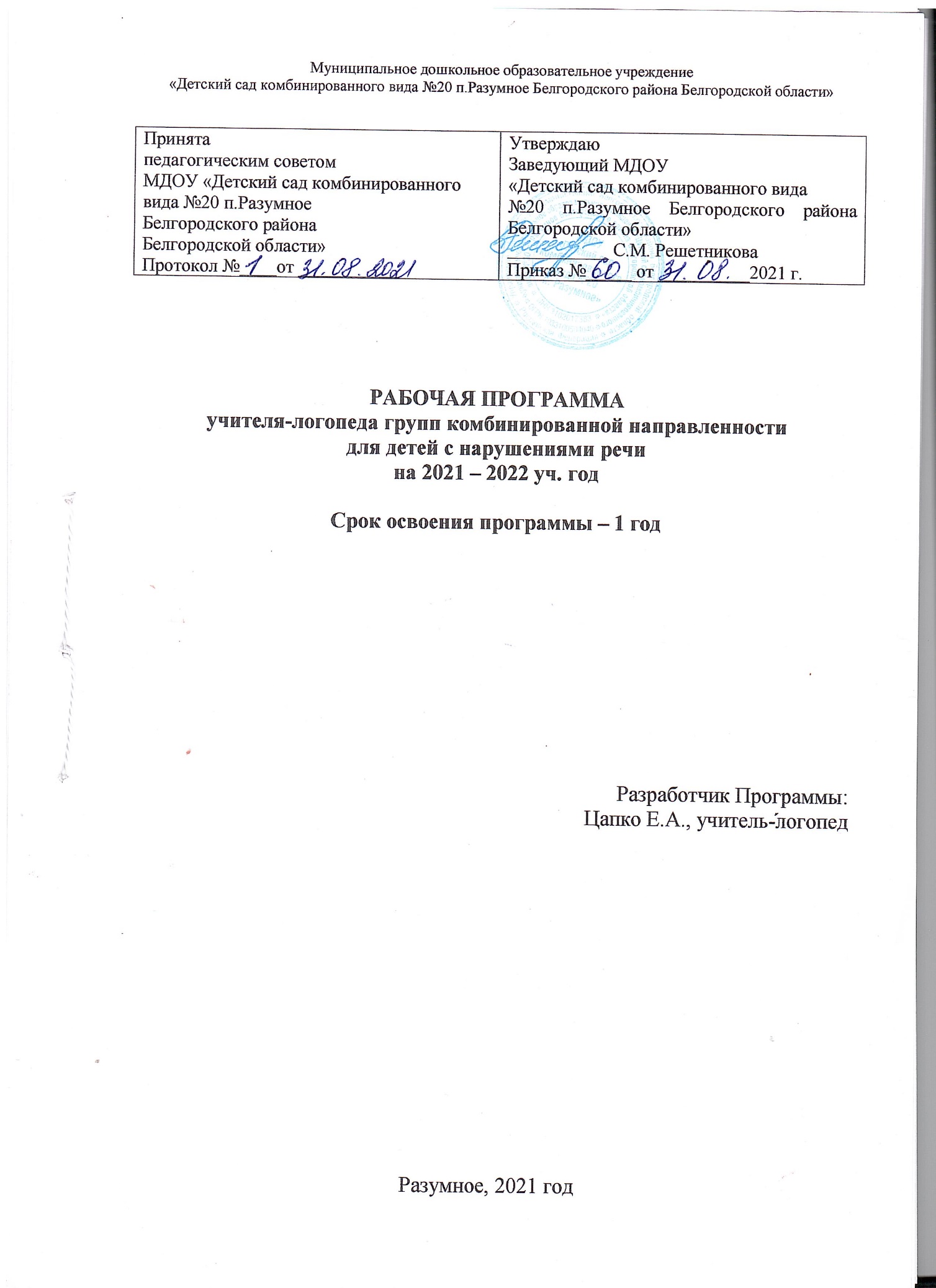 ОГЛАВЛЕНИЕI ЦЕЛЕВОЙ РАЗДЕЛПояснительная запискаРабочая программа учителя - логопеда (далее – Программа) разработана в соответствии с адаптированной основной образовательной программой для детей с тяжёлыми нарушениями речи (далее ТНР) муниципального дошкольного образовательного учреждения «Детский сад комбинированного вида № 20 п. Разумное Белгородского района Белгородской области» определяет цели, задачи, содержание, формы организации коррекционно – развивающего сопровождения детей 5-7 лет, имеющих нарушения речи (третий уровень речевого развития при общем недоразвитии и фонетико-фонематическое недоразвитие речи), их коррекцию и социальную адаптацию с учетом индивидуальных особенностей психофизического развития.	Данная Программа представляет собой систему коррекции общего недоразвития речи у детей, обеспечивающую полноценное овладение фонетическим строем языка, интенсивное развитие фонематического слуха, подготовку к овладению элементарными навыками письма и чтения, лексико-грамматических категорий языка, развитие связной речи. Всё выше сказанное обуславливает формирование коммуникативных способностей речевого и общего психического развития ребёнка старшей и подготовительной к школе группы с речевой патологией, как основы успешного овладения чтением и письмом в дальнейшем при обучении в массовой школе, а также его социализации	Рабочая программа рассчитана на один учебный год с 1 сентября 2021 года по 31 мая 2022  года.Основной базой при разработке Программы являются:- адаптированная основная образовательная программа дошкольного образования для детей с тяжелыми нарушениями речи МДОУ «Детский сад комбинированного вида №20 п. Разумное Белгородского района Белгородской области», разработанной и утвержденной образовательной организацией- адаптированная основная образовательная программа дошкольного образования для детей с нарушением опорно-двигательным аппаратом МДОУ «Детский сад комбинированного вида №20 п. Разумное Белгородского района Белгородской области», разработанной и утвержденной образовательной организацией.- комплексная образовательная программа дошкольного образования для детей с тяжелыми нарушениями речи (общим недоразвитием речи) с 3 до 7 лет» под редакцией Н.В. Нищевой.	Программа разработана в соответствии с нормативными документами:Конституцией Российской Федерации;Конвенцией ООН о правах ребенка;Конвенцией ООН о правах инвалидов;Федеральным законом от 31 июля 2020 г. №304-ФЗ «О Внесении изменений в Федеральный Закон «Об образовании в Российской Федерации» по вопросам воспитания обучающихся»;Федеральным законом от 24.07.1998 г. № 124-ФЗ «Об основных гарантиях прав ребенка в Российской Федерации;Приказом Министерства образования и науки РФ от 17 октября 2013 г. №1155 «Об утверждении федерального государственного образовательного стандарта дошкольного образования»;Приказом Министерства Просвещения РФ от 31 июля 2020 года №373 «Об утверждении Порядка организации и осуществления образовательной деятельности по основным общеобразовательным программам - образовательным программам дошкольного образования»;Постановлением  Главного государственного санитарного врача РФ от 28.09.2020 г. №28 «Об утверждении санитарных правил СП 2.4.1.3648-20 «Санитарно-эпидемиологические требования к организациям воспитания, обучения, отдыха и оздоровления детей и молодежи»;Приказ Министерства образования и науки РФ от 20 сентября 2013 года №1082 «Об утверждении положения о психолого-медико-педагогической комиссии»;Распоряжением Министерства просвещения Российской Федерации от 09.09.2019 г. № Р-93 «Об утверждении примерного Положения о психолого-педагогическом консилиуме образовательной организации»;Приказом департамента образования Белгородской области от 18.08.2016 г. №2678 «Об утверждении положения об обеспечении прав на дошкольное образование детей-инвалидов  и детей с ОВЗ в Белгородской области»;Уставом ДОО и другими локальными актами.  Цели и задачи реализации ПрограммыЦель Программы: коррекция речевых нарушений у детей, основанная на системе коррекционноразвивающей работы для детей с тяжелыми нарушениями речи (далее ТНР), фонетикофонематическим недоразвитием речи (далее ФФНР). Задачи Программы:  Коррекция нарушений устной речи детей.  Развитие общей, ручной, артикуляторной моторики.  Коррекция дыхательной и голосовой функции.  Расширение объема импрессивной и экспрессивной речи (словаря), работа по формированию семантической структуры слова, организации семантических полей.  Совершенствование восприятия, дифференциации и навыков употребления детьми грамматических форм слова и словообразовательных моделей, различных типов синтаксических конструкций.  Развитие произносительной стороны речи.  Совершенствование навыков связной речи детей.  Коррекция нарушений фонетической стороны речи, по развитию фонематических процессов.  Формирование мотивации детей к школьному обучению, обучение их основам грамоты.  Активизация познавательной деятельности детей.  Коррекция недостатков эмоционально-личностного и социального развития.  Развитие понимания речи и лексико-грамматических средств языка.  Создание оптимальных условий для взаимодействия с ППК по вопросам сопровождения и коррекционной работы с детьми.  Организация работы, направленной на психолого-педагогическое сопровождение родителей.  Взаимодействие с педагогами МДОУ с целью создания и коррекции индивидуальных маршрутов развития, подбора методов и приемов воспитания и обучения, оказание детям психологической поддержки.Принципы и подходы к формированию ПрограммыПрограмма учитывает общность развития нормально развивающихся детей, детей с общим недоразвитием речи,  ФФНР и основывается на онтогенетическом принципе, учитывая закономерности развития детской речи в норме. Кроме того, в своей основе Программа имеет следующие принципы:Принцип индивидуализации, учёта возможностей, особенностей развития и потребностей каждого ребёнка;Принцип признания каждого ребёнка полноправным участником образовательного процесса;Принцип поддержки детской инициативы и формирования познавательных интересов каждого ребёнка;Принцип интеграции усилий специалистов;Принцип конкретности и доступности учебного материала, соответствия требований, методов, приёмов и условия образования индивидуальным и возрастным особенностям детей;Принцип систематичности и взаимосвязи учебного материала;Принцип постепенности подачи учебного материала;Принцип концентрического наращивания информации в каждой из последующих возрастных групп.Значимые для реализации Программы характеристикиЛогопедический пункт для детей с ТНР в 2021-2022 г. посещают 17 детей. Характеристика логопедического пункта. Списочный состав логопедического пункта – 17 детей. В составе логопедического пункта - 15 детей, имеющие третий уровень речевого развития при общем недоразвитии речи и 2 детей, имеющие фонетико фонематическое недоразвитие речи.Состав воспитанников требует дифференцированного подхода к организации образовательного процесса, обеспечению равных стартовых возможностей для коррекции речевого развития и подготовки детей к школе. Контроль и руководство за организацией коррекционно-развивающей работы осуществляется ППк МДОУ, а также заведующим МДОУ.Характеристика особенностей развития детейОбщее недоразвитие речи – это речевая патология, при которой отмечается стойкое отставание в формировании всех компонентов языковой системы: фонетики, лексики и грамматики. Развитие речи. III уровень речевого развития детей характеризуется наличием развернутой фразовой речи с элементами лексико-грамматического и фонетико-фонематического недоразвития. Отмечаются попытки употребления даже предложений сложных конструкций. Лексика ребенка включает все части речи. При этом может наблюдаться неточное употребление лексических значений слов. Появляются первые навыки словообразования. Ребенок образует существительные и прилагательные с уменьшительными суффиксами, глаголы движения с приставками.         Отмечаются трудности при образовании прилагательных от существительных. По-прежнему отмечаются множественные аграмматизмы.   Ребенок может неправильно употреблять предлоги, допускает ошибки в согласовании прилагательных и числительных с существительными.     Характерно недифференцированное произношение звуков, причем замены могут быть нестойкими. Недостатки произношения могут выражаться в искажении, замене или смешении звуков. Более устойчивым становится произношение слов сложной слоговой структуры. Ребенок может повторять трех- и четырехсложные слова вслед за взрослым, но искажает их в речевом потоке.            Понимание речи приближается к норме, хотя отмечается недостаточное понимание значений слов, выраженных приставками и суффиксами.   Развитие психических функций.    В соответствии с принципом рассмотрения речевых нарушений во взаимосвязи речи с другими сторонами психического развития необходимо проанализировать и те особенности, которые накладывает неполноценная речевая деятельность на формирование сенсорной, интеллектуальной и аффективно-волевой сферы.    Для детей с недоразвитием речи характерен низкий уровень развития основных свойств внимания. У некоторых из них отмечается недостаточная устойчивость внимания, ограниченные возможности его распределения.    Речевое отставание отрицательно сказывается и на развитии памяти. При относительно сохранной смысловой, логической памяти у таких детей заметно снижены по сравнению с нормально говорящими сверстниками вербальная память и продуктивность запоминания. Дети часто забывают сложные инструкции (трех-четырех ступенчатые), опускают некоторые их элементы, меняют последовательность предложенных заданий. Нередки ошибки дублирования при описании предметов, картинок. У некоторых дошкольников отмечается низкая активность припоминания, которая сочетается с ограниченными возможностями развития познавательной деятельности.    Связь между речевыми нарушениями и другими сторонами психического развития обусловливает некоторые специфические особенности мышления. Обладая полноценными  предпосылками  для  овладения  мыслительными  операциями, доступными их возрасту, дети, однако, отстают в развитии наглядно-образной сферы мышления, без специального обучения с трудом овладевают анализом и синтезом, сравнением. Для многих из них характерна ригидность мышления.    Психическое развитие детей с нарушениями речи, как правило, опережаетих речевое развитие. У них отмечается критичность к собственной речевой недостаточности. Первичная патология речи, безусловно, тормозит формирование первоначально сохранных умственных способностей, однако по мере коррекции словесной речи происходит выравнивание интеллектуальных процессов.Развитие двигательной сферы.   Детям с недоразвитием речи наряду с общей соматической ослабленностью и замедленным развитием локомоторных функций присуще и некоторое отставание в развитии двигательной сферы. Этот факт подтверждается анализом анамнестических сведений. У значительной части детей двигательная недостаточность выражается в виде плохой координации сложных движений, неуверенности в воспроизведении точно дозированных движений, снижении скорости и ловкости их выполнения.   Наибольшие трудности представляет выполнение движений по словесной и особенно многоступенчатой инструкциям. Дети отстают от нормально развивающихся сверстников в точном воспроизведении двигательного задания по пространственно-временным параметрам, нарушают последовательность элементов действия, опускают его составные части.Например, им трудны такие движения, как перекатывания мяча с руки на руку, передачи его с небольшого расстояния, удары об пол с попеременным чередованием, прыжки на правой и левой ноге, ритмические движения под музыку. Типичным является и недостаточный самоконтроль при выполнении задания.Развитие мелкой моторики рук.  У детей с нарушениями речи наблюдаются особенности в формировании мелкой моторики рук. Это проявляется, прежде всего, в недостаточной координации пальцев рук. Названные отклонения в двигательной сфере наиболее ярко проявляются у детей с дизартрией. Однако нередки случаи, когда указанные трудности характерны и для детей с другими аномалиями.Характеристика детей с заиканием. Заикание, как правило, возникает в период овладения фразовой речью, примерно от двух до четырех лет. В большинстве случаев заикание наступает постепенно, начинаясь с легкой прерывистости речи по типу физиологических затруднений, сопровождающих переход к фразовой речи. В благоприятных условиях прерывистость речи быстро исчезает, уступая место нормальной регуляции речевого акта. В неблагоприятных условиях прерывистость речи усиливается, переходя в заикание. Чаще всего заикание возникает тогда, когда переход от общения в ситуации наглядности к чисто словесным его формам происходит недостаточно постепенно, с непомерной активизацией этого процесса. Овладевая речью в общении с окружающими людьми, ребенок заимствует сложное содержание и построение речи, которое ему непосильно. Поэтому причиной заикания нередко становится усиленное развитие речи, поощряемое родителями, заучивание и пересказ не по годам сложного речевого материала, ранние выступления при посторонних, воспитание детей без учета особенностей их нервной системы. Заикание является выражением самых разнообразных затруднений в овладении коммуникативной функцией речи. Оно обычно усиливается в ситуации общения и ослабевает в условиях речи, обращенной к себе, а не к другим. По-разному протекает общение ребенка со взрослыми и детьми, с близкими и незнакомыми, с детьми старше и моложе себя, в коллективе или с единичным собеседником. Вне общения ребенок полностью освобождается от прерывистой речи. Он не заикается в речи без видимого собеседника или с мнимым собеседником, как это бывает в игре, когда ослабевает коммуникативная ответственность. Проявления заикания связаны с тем, что дети начинают затрудняться в построении речи, не всегда могут быстро и точно подобрать нужные слова, иногда создается впечатление, что в момент высказывания они не могут вспомнить названия некоторых предметов, действий, качеств, хотя имеют достаточный по возрасту запас знаний и представлений. Самостоятельные высказывания детей начинают сопровождаться повтором слов, слогов, звуков, паузами при поиске слов.  При наличии нормального объема активного словаря и достаточной сформированности грамматического строя речь дошкольников изобилует вставными словами и звуками: ну, вот, как его, и, э и др. В самостоятельных развернутых высказываниях часто встречаются незаконченные предложения, неточные, приближенные по смыслу ответы на вопросы, часто их рассказы бывают непоследовательными. Подробно описывая малозначащие детали, дети упускают главное содержание мысли. Некоторые заикающиеся говорят в более быстром темпе по сравнению со своими незаикающимися сверстниками. Довольно часто заикание сопровождается сопутствующими или насильственными движениями (подергиванием век, морганием, постукиванием пальцами, притоптыванием и т. д.).У заикающихся детей отмечаются специфические особенности общего и речевого поведения: повышенная импульсивность высказывания и в связи с этим недоучет точного содержания речи собеседника, слабость волевого напряжения, замедленное или опережающее включение в деятельность, неустойчивость внимания, несобранность, неумение вовремя переключиться с одного объекта на другой. Все это проявляется на фоне быстрой утомляемости, повышенной истощаемости и ведет к различного рода ошибкам при выполнении заданий. Некоторые из указанных особенностей свойственны и незаикающимся дошкольникам, но у заикающихся детей они выражены более ярко. У данной категории детей чаще проявляется резкая неустойчивость внимания, пониженная регуляция и саморегуляция деятельности. Развитие психических функций В соответствии с принципом рассмотрения речевых нарушений во взаимосвязи речи с другими сторонами психического развития необходимо проанализировать и те особенности, которые накладывает неполноценная речевая деятельность на формирование сенсорной, интеллектуальной и аффективно-волевой сферы. Для детей с недоразвитием речи характерен низкий уровень развития основных свойств внимания. У некоторых из них отмечается недостаточная устойчивость внимания, ограниченные возможности его распределения. Речевое отставание отрицательно сказывается и на развитии памяти. При относительно сохранной смысловой, логической памяти у таких детей заметно снижены по сравнению с нормально говорящими сверстниками вербальная память и продуктивность запоминания. Дети часто забывают сложные инструкции (трех-четырех ступенчатые), опускают некоторые их элементы, меняют последовательность предложенных заданий. Нередки ошибки дублирования при описании предметов, картинок. У некоторых дошкольников отмечается низкая активность припоминания, которая сочетается с ограниченными возможностями развития познавательной деятельности. Связь между речевыми нарушениями и другими сторонами психического развития обусловливает некоторые специфические особенности мышления. Обладая полноценными предпосылками для овладения мыслительными операциями, доступными их возрасту, дети, однако, отстают в развитии наглядно-образной сферы мышления, без специального обучения с трудом овладевают анализом и синтезом, сравнением. Для многих из них характерна ригидность мышления. Психическое развитие детей с нарушениями речи, как правило, опережает их речевое развитие. У них отмечается критичность к собственной речевой недостаточности. Первичная патология речи, безусловно, тормозит формирование первоначально сохранных умственных способностей, однако по мере коррекции словесной речи происходит выравнивание интеллектуальных процессов. Развитие двигательной сферы. Детям с нарушениями речи наряду с общей соматической ослабленностью и замедленным развитием локомоторных функций присуще и некоторое отставание в развитии двигательной сферы. Этот факт подтверждается анализом анамнестических сведений. У значительной части детей двигательная недостаточность выражается в виде плохой координации сложных движений, неуверенности в воспроизведении точно дозированных движений, снижении скорости и ловкости их выполнения. Наибольшие трудности представляет выполнение движений по словесной и особенно многоступенчатой инструкциям. Дети отстают от нормально развивающихся сверстников в точном воспроизведении двигательного задания по пространственно-временным параметрам, нарушают последовательность элементов действия, опускают его составные части. Например, им трудны такие движения, как перекатывания мяча с руки на руку, передачи его с небольшого расстояния, удары об пол с попеременным чередованием, прыжки на правой и левой ноге, ритмические движения под музыку. Типичным является и недостаточный самоконтроль при выполнении задания. Развитие мелкой моторики рук. У детей с нарушениями речи наблюдаются особенности в формировании мелкой моторики рук. Это проявляется прежде всего в недостаточной координации пальцев рук. Названные отклонения в двигательной сфере наиболее ярко проявляются у детей с дизартрией. Однако нередки случаи, когда указанные трудности характерны и для детей с другими аномалиями.Фонетико-фонематическое недоразвитие речи. Фонетико-фонематическое недоразвитие речи – это нарушение процессов формирования произносительной системы родного языка у детей с различными речевыми расстройствами, вследствие дефектов восприятия и произношения фонем (звуков).Определяющим признаком фонематического недоразвития является пониженная способность к анализу и синтезу речевых звуков, обеспечивающих восприятие фонемного состава языка. В речи ребенка с фонетико-фонематическим недоразвитием отмечаются трудности процесса формирования звуков, отличающихся тонкими артикуляционными или акустическими признаками. Несформированность произношения звуков крайне вариативна и может быть выражена в речи ребенка различным образом: -заменой звуков более простыми по артикуляции; -трудностями различения звуков; -особенностями употребления правильно произносимых звуков в речевом контексте. Ведущим дефектом при ФФНР является несформированность процессов восприятия звуков речи, что влечёт за собой затруднения детей при практическом осознании основных элементов языка и речи. Кроме всех перечисленных особенностей произношения и различения звуков, при фонематическом недоразвитии у детей нередко нарушаются просодические компоненты речи: темп, тембр, мелодика. Проявления речевого недоразвития у данной категории детей выражены в большинстве случаев не резко. Отмечается бедность словаря и незначительная задержка в формировании грамматического строя речи. При углубленном обследовании речи детей могут быть отмечены отдельные ошибки в падежных окончаниях, в употреблении сложных предлогов, в согласовании прилагательных и порядковых числительных с существительными и т. п. Развитие психических функций. В соответствии с принципом рассмотрения речевых нарушений во взаимосвязи речи с другими сторонами психического развития необходимо проанализировать и те особенности, которые накладывает неполноценная речевая деятельность на формирование сенсорной, интеллектуальной и аффективно-волевой сферы. Для детей с недоразвитием речи характерен низкий уровень развития основных свойств внимания. У некоторых из них отмечается недостаточная устойчивость внимания, ограниченные возможности его распределения. Речевое отставание отрицательно сказывается и на развитии памяти. При относительно сохранной смысловой, логической памяти у таких детей заметно снижены по сравнению с нормально говорящими сверстниками вербальная память и продуктивность запоминания. Дети часто забывают сложные инструкции (трех-четырех ступенчатые), опускают некоторые их элементы, меняют последовательность предложенных заданий. Нередки ошибки дублирования при описании предметов, картинок. У некоторых дошкольников отмечается низкая активность припоминания, которая сочетается с ограниченными возможностями развития познавательной деятельности.Связь между речевыми нарушениями и другими сторонами психического развития обусловливает некоторые специфические особенности мышления. Обладая полноценными предпосылками для овладения мыслительными операциями, доступными их возрасту, дети, однако, отстают в развитии наглядно-образной сферы мышления, без специального обучения с трудом овладевают анализом и синтезом, сравнением. Для многих из них характерна ригидность мышления. Психическое развитие детей с нарушениями речи, как правило, опережает их речевое развитие. У них отмечается критичность к собственной речевой недостаточности. Первичная патология речи, безусловно, тормозит формирование первоначально сохранных умственных способностей, однако по мере коррекции словесной речи происходит выравнивание интеллектуальных процессов. Развитие двигательной сферы. Детям с недоразвитием речи наряду с общей соматической ослабленностью и замедленным развитием локомоторных функций присуще и некоторое отставание в развитии двигательной сферы. Этот факт подтверждается анализом анамнестических сведений. У значительной части детей двигательная недостаточность выражается в виде плохой координации сложных движений, неуверенности в воспроизведении точно дозированных движений, снижении скорости и ловкости их выполнения. Наибольшие трудности представляет выполнение движений по словесной и особенно многоступенчатой инструкциям. Дети отстают от нормально развивающихся сверстников в точном воспроизведении двигательного задания по пространственно-временным параметрам, нарушают последовательность элементов действия, опускают его составные части. Например, им трудны такие движения, как перекатывания мяча с руки на руку, передачи его с небольшого расстояния, удары об пол с попеременным чередованием, прыжки на правой и левой ноге, ритмические движения под музыку. Типичным является и недостаточный самоконтроль при выполнении задания. Развитие мелкой моторики рук. У детей с нарушениями речи наблюдаются особенности в формировании мелкой моторики рук. Это проявляется прежде всего в недостаточной координации пальцев рук. Названные отклонения в двигательной сфере наиболее ярко проявляются у детей с дизартрией. Однако нередки случаи, когда указанные трудности характерны и для детей с другими аномалиями.1.5 Планируемые результаты освоения ПрограммыВ соответствии с ФГОС ДО планируемые результаты освоения программы конкретизируются в целевых ориентирах с учетом возрастных возможностей и индивидуальных различий (образовательных траекторий развития) детей, а также образовательных потребностей дошкольников с ТНР, фонетико-фонематическим недоразвитием речи. Целевые ориентиры представляют собой социально-нормативные возрастные характеристики возможных достижений ребёнка. Реализация содержания Программы не предполагает требования от ребёнка дошкольного возраста конкретных образовательных достижений и определяет результаты ее освоения в виде целевых ориентиров: Целевые ориентиры освоения «Программы» детьми старшего дошкольного возраста с ТНРЛогопедическая работа Ребенок:  обладает сформированной мотивацией к школьному обучению;  усваивает значения новых слов на основе углубленных знаний о предметах и явлениях окружающего мира; употребляет слова, обозначающие личностные характеристики, с эмотивным значением, многозначные;  умеет подбирать слова с противоположным и сходным значением;  умеет осмысливать образные выражения и объяснять смысл поговорок (при необходимости прибегает к помощи взрослого);  правильно употребляет грамматические формы слова; продуктивные и непродуктивные словообразовательные модели;  умеет подбирать однокоренные слова, образовывать сложные слова;  умеет строить простые распространенные предложения; предложения с однородными членами; простейшие виды сложносочиненных и сложноподчиненных предложений; сложноподчиненных предложений с использование подчинительных союзов;  составляет различные виды описательных рассказов, текстов (описание, повествование, с элементами рассуждения) с соблюдением цельности и связности высказывания;  умеет составлять творческие рассказы;  осуществляет слуховую и слухопроизносительную дифференциацию звуков по всем дифференциальным признакам;  владеет простыми формами фонематического анализа, способен осуществлять сложные формы фонематического анализа (с постепенным переводом речевых умений во внутренний план), осуществляет операции фонематического синтеза;  владеет понятиями «слово» и «слог», «предложение»;  осознает слоговое строение слова, осуществляет слоговой анализ и синтез слов (двухсложных с открытыми, закрытыми слогами, трехсложных с открытыми слогами, односложных);  умеет составлять графические схемы слогов, слов, предложений;  знает печатные буквы (без употребления алфавитных названий), умеет их воспроизводить;  правильно произносит звуки (в соответствии с онтогенезом);  воспроизводит слова различной звукослоговой структуры (изолированно и в условиях контекста). Речевое развитие Ребенок:  самостоятельно получает новую информацию (задает вопросы, экспериментирует);  правильно произносит все звуки, замечает ошибки в звукопроизношении;  грамотно использует все части речи, строит распространенные предложения;  владеет словарным запасом, связанным с содержанием эмоционального, бытового, предметного, социального и игрового опыта детей;  использует обобщающие слова, устанавливает и выражает в речи антонимические и синонимические отношения;  объясняет значения знакомых многозначных слов;  пересказывает литературные произведения, по иллюстративному материалу (картинкам, картинам, фотографиям), содержание которых отражает эмоциональный, игровой, трудовой, познавательный опыт детей;  пересказывает произведение от лица разных персонажей, используя языковые (эпитеты, сравнения, образные выражения) и интонационно- образные (модуляция голоса, интонация) средства выразительности речи;  выполняет речевые действия в соответствии с планом повествования, составляет рассказы по сюжетным картинкам и по серии сюжетных картинок, используя графические схемы, наглядные опоры;  отражает в речи собственные впечатления, представления, события своей жизни, составляет с помощью взрослого небольшие сообщения,  рассказы «из личного опыта»;  владеет языковыми операции, обеспечивающими овладение грамотой;усвоить содержание программы старшей группы общеобразовательного детского сада; пользоваться самостоятельной речью без заикания при переходе к контекстной речи; уметь формулировать простое предложение, распространять его; формулировать без заикания вариативные высказывания для выражения одной и той же мысли, события, эмоционального состояния и др. 1.6 Система оценки результатов освоения Программы. Работа строится с учетом возрастных, индивидуальных особенностей детей, структуры речевого нарушения, этапа коррекционной работы с каждым ребенком, а также его образовательных достижений.То есть коррекционно-педагогический процесс организуется на диагностической основе, что предполагает систематическое проведение мониторинга речевого развития воспитанников, включающего следующие этапы: первичный, промежуточный, итоговый. Первичный - в начале года, итоговый – в конце года и промежуточный в середине года. На основании полученных результатов, в начале учебного года (сентябрь), учитель-логопед отражает результаты речевого обследования в речевых картах.В речевой карте дошкольника отражаются комплексные данные, полученные в процессе изучения ребенка учителем-логопедом, которая отражает структуру речевого дефекта каждого ребёнка, позволяет выявить актуальный уровень речевого развития на момент обучения в группе компенсирующей направленности, дает возможность проектировать образовательную  деятельность,  планировать  индивидуальную работа с детьми по коррекции речевых недостатков и формированию всех компонентов речи,  и подготовить рекомендации по развитию речи для родителей воспитанников. 	В конце учебного года проводится итоговая диагностика. Сравнительный анализ результатов диагностики позволяет оценить эффективность педагогических воздействий на каждого ребенка, выявить причины недостатков, определить ресурсы и пути их минимизации, что позволит определить основу для конструирования дальнейшего образовательного процесса.  Результаты диагностики отражаются в таблицах. С целью выявления проблем в речевом развитии детей используется схема обследования ребенка с ОНР с 4 до 7 лет учителем-логопедом по методике обследования В.Н. Нищевой.Данные мониторинга используются для проектирования индивидуальных образовательных маршрутов воспитанников, определяет деятельность с конкретным воспитанником, корректировки поставленных образовательных задач с учетом достижений детей в освоении Программы. II. СОДЕРЖАТЕЛЬНЫЙРАЗДЕЛ 2.1 Описание образовательной деятельности по профессиональной коррекции нарушений развития речи детей Образовательный процесс организуется с использованием педагогических технологий, обеспечивающих коррекцию и компенсацию отклонений в речевом развитии детей, учитывающих возрастные и психофизиологические особенности детей дошкольного возраста. Показателем работы учителя-логопеда в детском саду в условиях логопедического пункта является сформированность устно-речевых предпосылок для успешного обучения в условиях общеобразовательной школы. Направления работы учителя-логопеда- диагностическая работа обеспечивает определение уровня сформированности речевых возможностей детей с ТНР, зачисленных в группы комбинированной направленности и индивидуальные особенности психо-речевого развития; - коррекционно-развивающая работа обеспечивает своевременную помощь в освоении содержания обучения и коррекцию недостатков детей с ТНР в условиях дошкольного образовательного учреждения, способствует формированию коммуникативных, регулятивных, личностных, познавательных навыков; - информационно – просветительская работа направлена на разъяснительную деятельность по вопросам, связанным с особенностями образовательного процесса для детей с ТНР, их родителям, педагогическим работникам. Содержание коррекционно-развивающей работы по направлениям:2.2 Взаимодействие взрослых с детьмиКоррекционно-развивающая деятельность с детьми организуется в виде индивидуальных и подгрупповых форм коррекционно-развивающей работы.Индивидуальные формы коррекционно-развивающей деятельности.Индивидуальные формы коррекционно-развивающей деятельности составляют существенную часть работы учителя-логопеда в течение каждого рабочего дня и недели в целом. Они направлены на осуществлении коррекции индивидуальных речевых недостатков и иных недостатков психофизического развития воспитанников, создающие определённые трудности в овладении программой. Учёт индивидуальных форм работы фиксируется в журнале посещаемости занятий детьми. План коррекционной работы составляется учителем-логопедом на основе анализа речевой карты ребёнка с ОНР (сентябрь) и корректируется на второй год обучения (сентябрь). В плане индивидуальной работы отражены направления коррекционной работы, которые позволяют устранить выявленные в ходе логопедического обследования нарушения речевой деятельности и пробелы в знаниях, умениях, навыках ребёнка с ОНР. Это позволяет повысить эффективность занятий и осуществлять личностно – ориентированный подход в обучении и воспитании. При планировании индивидуальных занятий учитываются возраст ребёнка, структура речевого дефекта, его индивидуально – личностные особенности. Основная задача индивидуальных форм коррекционно-развивающей деятельности заключается в первоначальном формировании звуковой стороны речи, что включает в себя комплекс подготовительных артикуляционных упражнений; коррекцию произношения дефектных звуков, слоговой структуры слова; развитие фонематического восприятия. Существенной особенностью индивидуальных форм работы является предваряющая отработка артикуляции звуков и первоначальное их различение до изучения на фронтальных логопедических занятиях. Подлежащий изучению и отработке фонетический материал распределяется по периодам обучения в соответствии с программой. Коррекционно-развивающая работа с дошкольниками предполагает четкую организацию пребывания детей в детском саду, правильное распределение нагрузки в течение дня, координацию и преемственность в работе учителя-логопеда и воспитателя. Содержание индивидуальных форм работы:- нормализация артикуляционной моторики; - нормализация речевого дыхания; - нормализация просодики; - развитие мелкой моторики; - уточнение произношения и постановка звуков; - автоматизация уточненных или поставленных звуков; - дифференциация поставленных звуков в произношении с оппозиционными фонемами; - развитие фонематического восприятия и первоначальных навыков звукового анализа и синтеза как органичная составляющая процесса нормализации звуковой стороны речи; - уточнение, обогащение, активизация лексического запаса, совершенствование грамматического строя и развитие связной речи в процессе работы по коррекции звукопроизношения; - развитие и коррекция неречевых психических процессов (восприятия, внимания, памяти, мышления). Организация и содержание коррекционно-развивающей работы зависит от этапа коррекционного воздействия. Структура индивидуальной коррекционно-развивающей деятельности на подготовительном этапе. 1. Организационный момент. 2. Артикуляционная гимнастика: а) специальные артикуляционные упражнения; б) упражнения по развитию голоса и выдоха. 3. Вызывание или постановка звука (по подражанию, от охранной фонемы, от артикуляционных упражнений, механическим воздействием) Анализ артикуляции по плану: а) положение губ б) положение зубов в) положение языка (кончик, спинка, корень) г) участие голосовых складок д) характер выдыхаемой струи 4. Закрепление изолированного звука: индивидуальное и сопряженное проговаривание, игры на звукоподражание. 5. Подведение итогов занятия и оценивание работы ребенка проводим с положительной направленностью. Структура индивидуальной коррекционно-развивающей деятельности на этапе автоматизации звука.1. Организационный момент. 2. Объявление темы занятия. 3. Анализ артикуляции по плану. 4. Характеристика звука (гласный, согласный, глухой - звонкий, твердый-мягкий)5. Развитие фонематических процессов (восприятия, анализа, синтеза, представлений). 6. Автоматизация звука на речевом материале различной сложности, в зависимости от готовности ребенка (в слогах; в словах; в предложениях, стишках, скороговорках; в тексте). 7. Подведение итогов занятия и оценивание работы ребенка проводим с положительной направленностью. Структура индивидуальной коррекционно-развивающей деятельности на этапе дифференциации звуков.1. Организационный момент. 2. Артикуляционная гимнастика. Планируются только упражнения, направленные на переключаемость органов артикуляционного аппарата и моделирующие главные артикуляционные движения для того или другого звука. 3. Анализ артикуляции звуков по плану с выделением общих и различных моментов артикуляции. 4. Характеристика звуков. 5.Развитие фонематических процессов (восприятия, дифференцировок, анализа, синтеза, представлений).6.Дифференциация звуков на материале различной сложности, в зависимости от подготовленности ребенка (в слогах; в словах; в предложениях, стихах, скороговорках; в текстах). Подведение итогов занятия и оценивание работы ребенка проводим с положительной направленностью. Подгрупповые формы коррекционно-развивающей деятельности. Основная цель подгрупповых форм работы – воспитание навыков коллективной работы. В ходе данных форм работы дети учатся адекватно оценивать качество речевых высказываний сверстников. У детей формируются коммуникативные навыки (взаимопомощь, взаимопроверка, умение выслушать, понять, выполнить задание самостоятельно, удержать общий темп коллективной работы и прочее. Состав подгрупп является открытой системой и меняется по усмотрению учителя-логопеда в зависимости от динамики достижений дошкольников в коррекционно-развивающей деятельности. В подгруппы могут объединяться воспитанники для решения одинаковой для всех задачи, по мере достижения которой одни покидают подгруппу, а другие в нее вливаются. Важной в методическом аспекте особенностью индивидуальных и подгрупповых форм работы является то, что они носят опережающий характер и готовят детей к усвоению более сложных видов деятельности на подгрупповых формах взаимодействия. Подгрупповые формы коррекционно-развивающей деятельности организуются на основе единого для всего ДОУ тематического подхода, т.е. в содержание обучения и воспитания дошкольников введены лексические темы. Их подбор и расположение определены такими принципами, как сезонность и социальная значимость. Одно из важнейших условий реализации тематического принципа - концентрированное изучение темы (в течение одной - двух недель), благодаря чему обеспечивается многократное повторение одного и того же речевого содержания за короткий промежуток времени. Многократность повторения важна как для восприятия речи, обогащения и уточнения детьми словаря (импрессивная сторона речи), так и для его активизации, правильного употребления (экспрессивная сторона речи). В соответствии с концентрическим принципом программное содержание в рамках одних и тех же тем год от года углубляется и расширяется. Подгрупповые формы коррекционно-развивающей деятельности проводятся в соответствии с перспективным календарно-тематическим планированием работы. В зависимости от направления коррекционного воздействия проводятся следующие виды коррекционно-развивающей деятельности: 1. Коррекционно-развивающая деятельность по формированию лексико-грамматических компонентов речи. 2. Коррекционно-развивающая деятельность по формированию связной речи.3.Коррекционно-развивающая деятельность по формированию фонетико-фонематических процессов и подготовке к обучению грамоте. Структура подгрупповой формы коррекционно-развивающей работы любого вида имеет как общие обязательные для всех компоненты, так и особенности, зависящие от занимаемого места в системе годовой работы. Выделяют: • Коррекционно-развивающая деятельность по ознакомлению с новым материалом;• Коррекционно-развивающая деятельность на закрепление изученного материала;• Коррекционно-развивающая деятельность на обобщение материала разных образовательных областей. Структурные компоненты подгрупповой формы работы: 1. Организационный момент. 2. Введение в тему. 3. Ознакомление с новым материалом или наиболее сложные упражнения закрепляемого материала.4. Динамическая пауза. 5. Игры и упражнения для закрепления материала. 6. Самостоятельная работа детей. 7. Динамическая пауза для мелкой моторики или для глаз. 8. Подведение итога. 9. Формирование самооценки, рефлексия. В структуру подгрупповой формы взаимодействия могут быть внесены изменения, связанные с особенностями изучаемой темы, места данной темы в перспективном плане логопеда, динамики усвоения материала детьми и другие. 2.3 Описание форм, способов, методов и средств реализации Программы.Эффективность коррекционно-образовательной работы определяется четкой организацией детей в период пребывания в детском саду, правильным распределением нагрузки в течение дня, координацией и преемственностью в работе учителя-логопеда, воспитателя и других специалистов. Коррекционно-педагогический процесс для детей с нарушениями речи организуется в соответствии с возрастными потребностями и индивидуально-типологическими особенностями развития воспитанников, в соответствии с логопедическим заключением речевых нарушений детей. Содержание совместной деятельности детей и взрослых организуется по комплексно-тематическому принципу, что обеспечивает системность и последовательность в реализации программных задач по всем образовательным областям, интеграцию всех специалистов, которые работают на протяжении недели в рамках общей лексической темы. Организация работы учителя-логопеда Организация деятельности учителя-логопеда в течение года определяется поставленными задачами Программы. Учебный год в группах комбинированной направленности для детей начинается с 1 сентября, длится 9 месяцев (до 1 июня) и условно делится на три периода: 1 период – сентябрь, октябрь, ноябрь; период – декабрь, январь, февраль; период – март, апрель, май. Первые две недели сентября (с 1 по 14) отводится для углубленной диагностики развития детей, сбора анамнеза, индивидуальной работы с детьми, составления и обсуждения со всеми специалистами группы плана работы на первый период работы. В середине сентября специалисты, работающие в группе, на заседании психолого-педагогического консилиума обсуждают результаты диагностики индивидуального развития детей и на их основании разрабатывают для каждого ребенка индивидуально- ориентированный план сопровождения. С 15 сентября начинается организационная непрерывная образовательная деятельность с воспитанниками групп комбинированной направленности в соответствии с утвержденным планом работы  Основная форма работы с детьми - игровая, которая является основой для различной деятельности с детьми: Формы образовательной деятельности с детьми: -коррекционно-развивающие занятия: -индивидуальные, -подгрупповые.Коррекционная образовательная деятельность подразделяется на подгрупповую (5- 6 человек) и индивидуальную. Коррекционная образовательная деятельность учителем-логопедом проводится с середины сентября по май (включительно) два раза в неделю - 6 подгрупповых занятий продолжительностью 20 – 30 минут, 2 – 3 индивидуальных занятия в неделю, по 15 - 20 минут, для каждого ребенка, что не превышает допустимой недельной нагрузки, рекомендованной СаНПиНом.Образовательная деятельность по коррекции звукопроизносительной стороны речи проводится как индивидуально, так и в подвижных микрогруппах. Индивидуальная работа с детьми проводится учителем – логопедом также во время утренней прогулки.Подгрупповая коррекционная ООД (20 - 30 мин) проводится в первой половине дня. Методы и приемы работы с воспитанникамиРазнообразие, вариативность используемых методов и приемов позволяет обеспечить дифференцированный подход к коррекции речевых нарушений, индивидуализировать коррекционно-развивающий процесс, обеспечить индивидуальное сопровождение каждого ребенка в зависимости от вида и структуры речевого нарушения, наличия вторичных нарушений развития, микросоциальных условий жизни воспитанника.На занятиях для предупреждения переутомляемости детей проводятся игры и упражнения для развития общей и мелкой моторики.Алгоритм логопедической работы для детей с ОНР2.4 Способы и направления  педагогической  поддержки детей.Принципиальное отличие педагогической поддержки от традиционного руководства, в том, что педагог, взаимодействующей с ребенком на  основе норм поддержки, видит в проблеме ребёнка «стресс для себя» или факт «компромата» для последующих «оргвыводов», а то личностного роста ребёнка, он создает вместе с ним в пространстве новую образовательную ситуацию, что делает ребёнка реальным субъектом его собственной жизнедеятельности и индентификации, а  через них – и субъектом его собственного образования. Нормы поддержки по Н.Б. Крылову, которые должны быть заложены в профессиональной позиции педагога: - Взрослый должен обеспечить  условия развития ребенка, опираясь на особенности его саморазвития, его индивидуальные потребности и интересы.- Взрослый должен быть готов оказать помощь ребенку и взаимодействовать с ним, побуждая его самостоятельно осмысливать и решать личностные проблемы.- Взрослый должен уважать право ребенка на выбор и проявления «самости» в, том числе на самоопределение, самоорганизацию, самореализацию и др.- Поощрять самостоятельные поступки  ребенком, педагог побуждает его к осознанию образовательной ценности его выбора  и ответственности.Главный  результат педагогического взаимодействия – способность ребёнка самостоятельно переносить полученные знания в новые ситуации, понимать и развивать себя, осваивать социальный опыт.2.5 Взаимодействие учителя-логопеда с семьями воспитанников.Коррекционно-развивающая работа с детьми, имеющими общее недоразвитие речи, будет более успешной при условии активного включения в коррекционную деятельность родителей воспитанников. Организуя взаимодействие с родителями, логопед выполняет следующие функции: Консультационная функция призвана познакомить родителей или лиц их заменяющих с приемами коррекционно–развивающего воздействия, которые помогут их детям достичь уровня речевого развития, достаточного для успешного обучения на следующей ступени образования.Просветительская функция логопеда заключается в повышении уровня специальных знаний всех участников коррекционно-развивающего процесса, в том числе и родителей или лиц их заменяющих. Выполняя рекомендации и задания учителя-логопеда, родители нуждаются в постоянной поддержке и советах по организации деятельности на каждом последующем этапе. В методическом обеспечении действий родителей и проверке их эффективности заключается контролирующая функция логопеда. Формы взаимодействия учителя-логопеда и родителей: а) групповые: - Родительские собрания; - Пятиминутки; - Круглый стол; - Информационные стенды для родителей «Советы логопеда», «Образовательная афиша» предназначены для размещения информации по изучаемой в данный момент лексической теме; Уголок для родителей «Логопед советует» предназначен для размещения материалов консультаций для родителей.б) индивидуальные: - Консультация индивидуальная; - Индивидуальные задания для повторения дома.Перспективное планирование взаимодействия с родителями (законными представителями).Примерные темы консультаций для родителей (законных представителей): - Если ребенок плохо говорит (онтогенез речевого развития ребенка);- Какой диагноз может быть поставлен ребенку с речевой патологией? (Что такое ОНР»);- Факторы, способствующие возникновению речевых нарушений у детей;- Развиваем пальчики – стимулируем речевое развитие; - Учить ли читать дошкольника с нарушением речи? Как развивать у детей фонематический слух;- Игры и упражнения для развития речи ребенка. Как сделать увлекательными занятия дома; - Шпаргалка для родителей (как проводить анализ предложения). Использование схем и моделей в развитии речи детей;- Развиваем пространственную ориентировку;- Книги детям.Темы круглых столов с участием других специалистов–участников сопровождения:- Роль семьи в формировании здорового образа жизни ребенка (врач, преподаватель физкультуры);- Формирование гигиенических навыков – основа здорового образа жизни (врач, медсестра); - Развитие способностей каждого ребенка – залог его успешной адаптации (ПДО); - Особенности отношений в детском коллективе: лидеры и отшельники (психолог).2.6 Взаимодействие учителя-логопеда с педагогамиУспех коррекционно-развивающей деятельности  учителя-логопеда определяется уровнем взаимодействия и преемственности всех участников образовательного процесса: учителя-логопеда, педагога-психолога, воспитателей, музыкального руководителя, инструктора по физической культуре.Перспективный план взаимодействия учителя-логопеда с узкими специалистами ДОУВзаимодействие учителя-логопеда со всеми специалистами осуществляется в следующих формах: педсоветы, консультации, семинары - практикумы, интегрированные занятия, открытые занятия, праздники, родительские собрания.2.7 Содержание образовательной деятельности по коррекции нарушений развития детей (коррекционная программа). Исходя из структуры речевых нарушений воспитанников, на основе содержания адаптированной основной образовательной программы дошкольного образования для детей с тяжелыми нарушениями речи, в соответствии с ФГОС ДО, по данным мониторинга в начале учебного года разработано перспективное и календарно – тематическое планирование (см. Приложение 1).III ОРГАНИЗАЦИОННЫЙ РАЗДЕЛ3.1. Психолого-педагогические условия, обеспечивающие развитие ребенка- Индивидуальная работа логопеда с ребёнком по формированию правильного звукопроизношения; - Специальный подбор соответственно тематическому планированию и рекомендациям учителя-логопеда художественной литературы и иллюстративного материала; - Организация подгрупповой совместной деятельности с детьми (игровой, продуктивной) по рекомендации психолога; - Активное включение ребенка в групповые формы работы, привлечение к участию в диалогах в течение дня в совместной деятельности; - Создание игровых и специально организованных воспитывающих ситуаций; - Чередование совместной и самостоятельной деятельности ребёнка предоставление возможности для отдыха, уединения, умеренный темп деятельности. Учет индивидуальных задач ребенка при проектировании занятия; - Учёт индивидуальных задач для ребенка с ОВЗ в рамках общей темы при планировании проектной деятельности; - Регулярное повторение усвоенного речевого материала и подключение к этому всех участвующих в занятии специалистов; - Обеспечение постепенного усложнения речевых и речемыслительных заданий; - Стиль обучения – многосенсорный, с преобладанием визуального и аудиального контакта; - Предъявление инструкций – четко, с использованием стимулирующей и организующей помощи.3.2 Организация развивающей предметно-пространственной средыСетка распределения коррекционно-развивающей деятельности на 2021-2022 учебный годОсновные направления коррекционной и образовательной деятельности: - Развитие словаря. - Формирование и совершенствование лексико-грамматического строя речи. - Развитие просодической стороны речи. - Коррекция произносительной стороны речи. - Работа над слоговой структурой и звуконаполняемостью слова. - Совершенствование фонематических процессов. - Развитие навыков звукового и слогового анализа. - Обучение грамоте. - Развитие связной речи. - Формирование коммуникативных навыков3.4 Режим дня и распорядокГрафик работы учителя-логопеда Цапко Елены Александровны на 2021-2022 учебный год.Консультации с родителями: понедельник 11:20 - 11:40                                                    четверг 11:40 - 12:00                                                    пятница с 08:00 – 08:20Циклограмма работы учителя-логопеда Цапко Елены Александровнына 2021 – 2022 учебный год 3.5. Программно-методическое обеспечениеПРИЛОЖЕНИЕ 1Перспективное планирование коррекционно-развивающей работы учителя-логопеда с детьми 5-6 лет с ОНР – III уровня речевого развития.Перспективное планирование коррекционно - развивающей работы учителя-логопедас детьми   6-7 года жизни с ОНР№п\пНаименование разделовСтр.IЦЕЛЕВОЙ РАЗДЕЛ31.1Пояснительная записка31.2Цели и задачи реализации Программы41.3Принципы и подходы к формированию Программы41.4Значимые для реализации Программы характеристики51.5Планируемые результаты освоения Программы101.6Система оценки результатов освоения Программы11IIСОДЕРЖАТЕЛЬНЫЙ РАЗДЕЛ122.1Описание образовательной деятельности по профессиональной коррекции нарушений развития речи детей122.2Взаимодействие взрослых с детьми152.3Описание форм, способов, методов и средств реализации Программы182.4Способы и направления  педагогической  поддержки детей212.5Взаимодействие учителя-логопеда с семьями воспитанников222.6Взаимодействие учителя-логопеда с педагогами232.7Содержание образовательной деятельности по коррекции нарушений развития детей (коррекционная программа).24IIIОРГАНИЗАЦИОННЫЙ РАЗДЕЛ243.1.Психолого-педагогические условия, обеспечивающие развитие ребенка243.2Организация развивающей предметно-пространственной среды253.3Планирование образовательной деятельности263.4Режим дня и распорядок263.5Программно-методическое обеспечение28IVПРИЛОЖЕНИЕПерспективное планирование коррекционно-развивающей работы учителя-логопеда с детьми 5-6 лет с ОНР – III уровня речевого развития.Перспективное планирование коррекционно-развивающей работы учителя-логопеда с детьми 6-7 лет с ОНР – III уровня речевого развития.Речевое развитиеОсновные направления коррекционно - развивающей работыОписание образовательных областей (направлений развития дошкольника в соответствии с ФГОС ДО п.2.6.)Речевое развитие включает владение речью как средством общения и культуры; обогащение активного словаря; развитие связной, грамматически правильной диалогической и монологической речи; развитие речевого творчества; развитие звуковой и интонационной культуры речи, фонематического слуха; знакомство с книжной культурой, детской литературой, понимание на слух текстов различных жанров детской литературы; формирование звуковой аналитикосинтетической активности как предпосылки обучения грамоте»I. Речевое развитие 1. Развитие словаря. 2. Формирование и совершенствование грамматического строя речи. 3. Развитие фонетико-фонематической системы языка и навыков языкового анализа: • развитие просодической стороны речи; • коррекция произносительной стороны речи; • работа над слоговой структурой слова; • совершенствование фонематических представлений, развитие навыков звукового анализа и синтеза; 4. Обучение элементам грамоты. 5. Развитие связной речи и речевого общения. II. Познавательное развитие 1. Сенсорное развитие. 2. Развитие психических функций. 3. Ознакомление с окружающей действительностью. 4. Ознакомление с художественной литературой.5. Развитие пространственных, временных и элементарных математических представлений.III Художественно-эстетическое развитие1.Восприятие художественной литературы. 2.Конструктивно-модельная деятельность. 3.Изобразительная деятельность (рисование, аппликация, лепка) 4.Музыкальное развитие (восприятие музыки, музыкально-ритмические движения, пение, игра на детских музыкальных инструментах). IV. Социально-коммуникативное развитие1.Формирование общепринятых норм поведения. 2.Формирование гендерных и гражданских чувств. 3.Развитие игровой и театрализованной деятельности (подвижные игры, дидактические игры, сюжетно-ролевые игры, театрализованные игры).4.Совместная трудовая деятельность. 5.Формирование основ безопасности в быту, социуме, природе. V. Физическое развитие1. Физическая культура (основные движения, общеразвивающие упражнения, спортивные упражнения, подвижные игры). 2. Овладение элементарными нормами и правилами здорового образа жизни.№Направления коррекционно- развивающей деятельностиСодержание   коррекционно- развивающей    деятельности1Работа над звукопроизношением- разработка речевого аппарата, подготовка к постановке звуков;-коррекция звуков; - дифференциация звуков;- автоматизация звуков в различном речевом материале;- развитие фонематического восприятия;- работа над звуковым анализом и синтезом слов разного типа.2Словарная работа- формирование обобщающих понятий;- формирование   и  обогащение  словарного  запаса   существительных, прилагательных, глаголов.3Работа над словообразованием-образование слов с помощью суффиксов;-образование относительных прилагательных;-образование притяжательных прилагательных;- образование родственных слов;- образование сложных слов.4Работа над грамматическим строем речи-образование единственного  и множественного числа существительных;- образование родительного падежа существительных;- работа над употреблением в речи простых и сложных предлогов;-работа над согласованием существительного с прилагательным;работа над структурой многосложного слова.5Развитие связной речи-работа над фразой;- работа по составлению предложений по картинкам;-составление предложений по опорным словам;-обучение рассказыванию:составление рассказа с опорой на наглядностьсоставление рассказа-описания без опоры на наглядностьсоставление рассказа по сюжетным картинкамсоставление рассказа по опорным словамсоставление рассказа из личного опытасравнение предметовобучение пересказузаучивание наизусть6Развитие языкового анализа, синтеза, представлений, (фонематического, слогового анализа слов, анализа предложений)- развитие слухового внимания;- знакомство с гласными и согласными звуками, согласными твердыми, мягкими, глухими, звонкими;- определение позиции звука в слове, - звуковой анализ слов;- знакомство с буквами;- деление слов на слоги;7Развитие мелкой моторики- обводка, закрашивание и штриховка по трафаретам (по лексическим темам);- составление фигур, узоров из элементов (по образцу);- работа со шнуровкой и мелкой мозаикой;- печатание букв.8Работа над общим развитием, активизация высших психических функций-формирование временных и пространственных представлений;- формирование счетных навыков;- развитие логического мышления, памяти, внимания.МетодыПриемыНаглядный Предметная наглядность  Предметные и сюжетные картинки  Расположение предметов по образцу, схеме, модели («Озвучь узор», «Продолжи рисунок»)  Выкладывание последовательностей, серий («Кем будет?»,  «Кто кем был раньше?», «Прошлое, настоящее, будущее»)  Подведение итога занятия по графическому плану  Классификация и группировка по заданному свойству или признаку (восстанови последовательность, узор)  Выкладывание логических цепочек  Сигнальные картинкиСловесный Вопрос как стимул к речевой активности  Оценка детской речи  Рассказ о проделанной работе  Придумывание слов на заданный звук, слог  Договаривание по образцу  Комментирование собственных действий  Работа с деформированным текстом, фразой.  Преобразование предложений по образцу.  Подбор предметов к действию, действий к предмету, предметов к признакам.  Преобразование деформированной фразы.  Выделение родственных слов из текста.  Составление словосочетаний, предложений по демонстрируемому действию  Выделение 4-лишнего по заданному признаку.  Подбор слов по родовому признаку  Анализ качества выполненной работы (педагогом, сверстниками, самим ребенком)  «Что не так? объясни»  «100 вопросов»  Составление предложений по схемам, с заданным количеством слов.  Работа в паре: «объясни партнеру задание»  Беседы-рассуждения: что произошло бы, если…  Распространение предложений по наводящим вопросам  Сравнения предметов, анализ признаков и действий,  предметов  Анализирование собственных действий в конкретной ситуации («Кто я? – в транспорте – пассажир, дома – сын, брат, сестра, дочь…)практический Дорисовывание недостающих элементов (раскрашивание в соответствии с шифром)  Угадывание предметов на ощупь  Выполнение действий по словесной инструкции  Запоминание и выполнение инструкций.  Выполнение действий по символьной инструкции  Использование знаковой символики для обозначения свойств и признаков предметов  Зачеркивание заданной буквы  Отгадывание букв с закрытыми глазами  Узнавание на ощупь  Выкладывание букв из палочек, веревочек, мозаики  Рисование буквы в воздухе  Графические диктанты  Механический метод постановки звуков с помощью зондовигровой Инсценировки и театрализация, сказочные сюжетов  Использование игрушек и сказочных персонажей  Исправление «ошибок» педагога или персонажа  Перевоплощения и выполнения соответствующих Действий  Игровые упражнения на развитие воздушной струирепродуктивный Словесный образец  Одновременное проговаривание Повторение, объяснение, указание  Словесные упражненияисследовательскийПридумывание загадок, анализируя признаки и свойства предметовЭтапы Основное содержание РезультатОрганизационно-подготовительныйСбор анамнестических данных посредством изучения медицинской и педагогической документации ребёнка. Исходная психолого-педагогическая и логопедическая диагностика детей с нарушениями речи. Формирование информационной готовности педагогов ДОУ и родителей к проведению эффективной коррекционно-педагогической работы с детьми.Заполнение речевых карт детей. Разработка индивидуального коррекционно-развивающего маршрута воспитанников. Составление программ подгрупповой работы с детьми, имеющими сходные структуру речевого нарушения и/или уровень речевого развития. Составление программ взаимодействия специалистов ДОУ и родителей ребенка с нарушениями речи.Основной, коррекционно-технологическийРешение задач, заложенных в индивидуальных и подгрупповых коррекционных программах. Психолого-педагогический и логопедический мониторинг. Согласование, уточнение (при необходимости – корректировка) меры и характера коррекционно-педагогического влияния участников коррекционно-образовательного процессаДостижение определенного позитивного эффекта в устранении у детей отклонений в речевом развитии.Заключительный, итогово-диагностическийОценка динамики, качества и устойчивости результатов коррекционно-речевой работы ребенком (группой детей). Определение дальнейших образовательных (коррекционнообразовательных) перспектив выпускников группы для детей с нарушениями речиРешение о прекращении логопедической работы с ребенком (группой), изменение ее характера или корректировка индивидуальных и подгрупповых программ и продолжение логопедической работыРефлексивно-оценочныйИспользование нескольких приемов подведения итога, дающие возможность проявить самостоятельность и инициативность.Оценка деятельности с детьми, умение детей анализировать собственную деятельность.Вид деятельностиСроки выполненияПроведение родительских собраний в группе:Проведение родительских собраний в группе:Результаты комплексной диагностики организация коррекционно-развивающей работы в группе для детей с ТНР. Роль родителей в системе коррекционно-развивающей деятельности детей с нарушениями в речевом развитиисентябрь    Формирование связного высказывания у детей с нарушением речи.февральИтоги коррекционно-развивающей работы первого года обучения. Рекомендации на летний оздоровительный периодмайПроведения групповых консультаций, пятиминуток, круглых столов для родителей с участием узких специалистов (психолог, врач и др.)В течение годаПодготовка консультаций для родителей по направлениям коррекционно-развивающей деятельностиВ течение годаПроведение индивидуальных бесед, консультаций по текущим вопросамВ течение годаСентябрьКруглый столЗнакомство педагогов с результатами первичной диагностики, уровня развития речи детей на начало учебного года; раскрыть содержание и задачи коррекционной работы на первый период обучения.ОктябрьКонсультация для музыкального руководителяОсобенности работы музыкального руководителя в группах для детей с речевыми нарушениями.НоябрьКонсультация для инструктора по физической культуреВзаимосвязь в работе учителя логопеда и инструктора по физической культуре.декабрьКонсультация для музыкального руководителяРазвитие ритма у детей старшего дошкольного возрастафевральКонсультация для музыкального руководителяРазвиваем мелкую моторику. Знакомство с упражнениями по развитию мелкой моторикимартКонсультация для инструктора по физической культуреРазвитие пространственных представлений и ориентировки у детей с речевыми нарушениями.апрельКонсультация для музыкального руководителяРазвитие фонематических слуха на музыкальных занятияхмайКруглый столОбсуждение динамики коррекции в развитии детей.Групповые формы коррекционно-развивающей деятельности и индивидуальная коррекционно-развивающая деятельность и работа с малыми подгруппами проводится в специально организованном и оборудованном логопедическом кабинете - пастельные тона в оформлении интерьера, достаточный уровень освещенности, удобная мебель, яркие картинки и интересные игрушки. Игры, игрушки, пособия размещены в шкафах. Причем, полки на уровне роста детей открыты, на них размещается сменный материал для самостоятельной деятельности детей. Материал обновляется по мере изучения каждой новой лексической темы. Это позволяет организовать развивающую среду в стенах логопедического кабинета. Этому же способствует размещение на стенах кабинета магнитной и пробковой доски, на которых малыши могут рисовать, складывать разрезные картинки или плоские сборные игрушки. Материально-техническое оснащение: .3.3. Планирование образовательной деятельностиНаименование вида деятельностиИндивидуальная коррекционно-развивающая деятельность2-3 раза в неделю с каждым ребенкомПодгрупповая коррекционно-развивающая деятельность, направленная на развитие лексико-грамматических средств языка, на развитие связной речи на развитие фонематических процессов и обучению основам грамоты2 раза в неделюПерспективное календарно-тематическое планирование представлено в приложенииПерспективное календарно-тематическое планирование представлено в приложенииПонедельник08:00 – 12:00Вторник08:00 – 12:00Среда08:00 – 12:00Четверг08:00 – 12:00пятница08:00 – 12:00ДнинеделиРабота с участниками образовательного процессаРабота с участниками образовательного процессаРабота с участниками образовательного процессаМетодическая работаМетодическая работаДнинеделиВремя работы по видам деятельностиВиды (направления) деятельностиКол-вочасовВремя работыпо видамдеятельностиВиды(направления)деятельностиКол- во часовОбщеекол- вочасовПонедельник08.00 –11.20Индивидуальная КРД (в том числе, в режимных моментах)3 часа 20 мин11.20 -11.4011.40 –12.00Работа с родителямиМетодическая работа с педагогом-психологом20мин20мин4 часаВторник08.00-08.3008.30 –09.0009.00-11.40Подгрупповая КРД (1 подгруппа)Подгрупповая КРД (2 подгруппа)Индивидуальная КРД (в том числе, в режимных моментах)30 мин30 мин2 часа 40 мин11.40–12.00Взаимодействие со старшим воспитателем по организации коррекционно – развивающей работы20 мин4 часаСреда08.00 –08.2008.20-11.40Подгрупповая КРД (3 подгруппа)Индивидуальная КРД (в том числе, в режимных моментах)20 мин3 часа 20 мин11.40-11.5011.50-12.00Методическая работа с музыкальным руководителемМетодическая работа с инструктором по физической культуре10 мин10 мин4 часаЧетверг08.00-08.3008.30 –09.0009.00-11.40Подгрупповая КРД (1 подгруппа)Подгрупповая КРД (2 подгруппа)Индивидуальная КРД (в том числе, в режимных моментах)30 мин30 мин2 часа 40 мин11.40- 12.00Работа с родителями20 мин4 часаПятница08.20 –08.4008.40-12.00Подгрупповая КРД (3 подгруппа)Индивидуальная КРД (в том числе, в режимных моментах)20 мин3 часа 20 мин8.00 - 08. 20Работа с родителями20 мин4 часаВсегоВсегоВсего18 часов2 часа20 часовПрограммаНищева Н. В. Вариативная примерная адаптированная основная образовательная программа для детей с тяжелыми нарушениями речи (общим недоразвитием речи) с 3 до 7 лет. Издание третье, переработанное и дополненное в соответствии с ФГОС ДО Санкт-Петербург ДЕТСТВО-ПРЕСС, 2015.Нищева Н.В. Планирование коррекционно-развивающей работы в группе компенсирующей направленности для детей с тяжелыми нарушениями речи (ОНР) и рабочая программа учителя- логопедНищева Н.В. Современная система коррекционной работы в логопедической группе для детей с ОНР.Методические пособия по формированию лексико-грамматического строя и связной речиНищева Н.В. Конспекты подгрупповых логопедических занятий	Санкт-Петербург «Детство Пресс», 2008Нищева Н. В. Картотека методических рекомендаций для родителей с ОНР. –Спб.:ДЕТСТВО-ПРЕСС, 2020.Нищева Н. В. Круглый год. Серия демонстрационных картин и конспекты интегрированных занятий. Выпуск 2.:  - Спб.: .: Изд. «ДЕТСТВО –ПРЕСС», 2019.Нищева Н. В. Обучение детей пересказу по картинкам. Санкт –Петербург ДЕТСТВО- ПРЕСС, 2019.Нищева Н. В. Серия картинок для обучения дошкольников рассказыванию. Выпуск 1. Санкт –Петербург ДЕТСТВО- ПРЕСС, 2014.Нищева Н. В. Серия картинок для обучения дошкольников рассказыванию. Выпуск 2. Санкт –Петербург ДЕТСТВО- ПРЕСС, 2014.Агранович З.Е. Сборник домашних заданий в помощь логопедам и родителям для преодоления лексико-грамматического недоразвития речи у детей дошкольного возрастаТеремкова Н.Э. Логопедические домашние задания для детей 5-7 лет с ОНР. Альбом 1.–  М.: Издательство ГНОМ и Д, 2016Теремкова Н.Э. Логопедические домашние задания для детей 5-7 лет с ОНР. Альбом 2.–  М.: Издательство ГНОМ и Д, 2016 Теремкова Н.Э. Логопедические домашние задания для детей 5-7 лет с ОНР. Альбом 3.–  М.: Издательство ГНОМ и Д, 2016Каширина И.И. Порамонова Т.М. Учимся правильно употреблять предлоги в речи. Демонстрационный материал к пособию «Учимся правильно употреблять предлоги в речи». – М.: Издательство «ГНОМ и Д»Агранович З.Е Логопедическая работа по преодолению нарушений слоговой структурыМетодические пособия по формированию фонематических процессов и подготовке к обучению грамотеГомзяк О. С. Говорим правильно. Конспекты фронтальных занятий. 1 период обучения М.: Издательство ГНОМ и Д., 2007.Гомзяк О.С Говорим правильно в 6-7 лет. Конспекты фронтальных занятий I период обучения в подготовительной к школе логогрппе. Москва. «Издательство Гном», 2014Гомзяк О.С Говорим правильно в 6-7 лет. Конспекты фронтальных занятий II период обучения в подготовительной к школе логогрппе. Москва. «Издательство Гном», 2014Гомзяк О.С Говорим правильно в 6-7 лет. Конспекты фронтальных занятий III период обучения в подготовительной к школе логогрппе. Москва. «Издательство Гном», 2014Гомзяк О.С. Говорим правильно в 5-6 лет. Конспекты занятий по развитию связной речи в старшей логогруппе Москва. «Издательство Гном», 2009Гомзяк О.С. Конспекты лексико-грамматических занятий в старшей группеГомзяк О.С. Говорим правильно. Конспекты занятий по развитию связной речи в подготовительной к школе логогруппе Москва. «Издательство Гном», 2009Кузнецова, Е. В. Обучение грамоте детей с нарушениями речи. Обучение грамоте	М.: ТЦ Сфера, 2009.Крупенчук О. И. Научите меня говорить правильно	 Комплексная подготовка	СПб. Издательский Дом «Литера», 2006.Лиманская О.Н. Конспекты логопедических занятий. Второй год обучения     М.: ТЦ Сфера, 2009Цуканова С.П., Бетц Л.Л. Учим ребёнка говорить и читать: конспекты занятий по развитию фонематической стороны речи и обучению грамоте детей старшего дошкольного возраста. 1 период обучения Издательство ГНОМ и Д, 2009Цуканова С.П., Бетц Л.Л. Учим ребёнка говорить и читать: конспекты занятий по развитию фонематической стороны речи и обучению грамоте детей старшего дошкольного возраста. 2 период обучения Издательство ГНОМ и Д, 2009Цуканова С.П., Бетц Л.Л. Учим ребёнка говорить и читать: конспекты занятий по развитию фонематической стороны речи и обучению грамоте детей старшего дошкольного возраста. 3 период обучения Издательство ГНОМ и Д, 2009Методические пособия по формированию звукопроизношенияКомарова Л.А. Автоматизация звука Р. – «ГНОМ и Д», 2009Комарова Л.А. Автоматизация звука Рь. – «ГНОМ и Д», 2009Комарова Л.А. Автоматизация звука Л. – «ГНОМ и Д», 2009Комарова Л.А. Автоматизация звука Ль. – «ГНОМ и Д», 2009Комарова Л.А. Автоматизация звука С. – «ГНОМ и Д», 2009Комарова Л.А. Автоматизация звука Ш. – «ГНОМ и Д», 2009Комарова Л.А. Автоматизация звука З – «ГНОМ и Д», 2009Комарова Л.А. Автоматизация звука Ц. – «ГНОМ и Д», 2009Комарова Л.А. Автоматизация звука Ч. – «ГНОМ и Д», 2009Комарова Л.А. Автоматизация звука Щ. – «ГНОМ и Д», 2009Комарова Л.А. Автоматизация звука Ж. – «ГНОМ и Д», 2009Егорова О.В. Звуки Т, Ть, Д, Дь. Речевой материал для автоматизации и дифференциации звуков у детей 5-7 лет- М.: Издательство ГНОМ и Д, 2005. - 32 с.Егорова О.В. Звуки Т, Ть, Д, Дь. Речевой материал для автоматизации и дифференциации звуков у детей 5-7 лет- М.: Издательство ГНОМ и Д, 2005. - 32 с.Егорова О.В. Звуки П, Пь, Б, Бь. Речевой материал для автоматизации и дифференциации звуков у детей 5-7 лет- М.: Издательство ГНОМ и Д, 2005. - 32 с.Егорова О.В. Звуки М, Мь, Н, Нь. Речевой материал для автоматизации и дифференциации звуков у детей 5-7 лет- М.: Издательство ГНОМ и Д, 2005. - 32 с.Егорова О.В. Звуки В, Вь, Ф, Фь. Речевой материал для автоматизации и дифференциации звуков у детей 5-7 лет- М.: Издательство ГНОМ и Д, 2005. - 32 с.Методическая литература1. Чиркина Г. В.	Методы обследования речи детей	М.: АРКТИ 2005;2. Поваляева М.А. Справочник логопеда М.:  Феникс2001;3. Иншакова О.Б. Альбом для логопеда М.: ВЛАДОС 2000.         Коррекция звукопроизношения и развитие общих речевых навыков         Коррекция звукопроизношения и развитие общих речевых навыковРазвитие словаряРазвитие словаряРазвитие словаряРазвитие словаряФормирование   и совершенствование грамматического строя речиФормирование   и совершенствование грамматического строя речиРазвитие связной речиРазвитие связной речиРазвитие связной речиРазвитие связной речиСлоговая структура словаСлоговая структура словаСлоговая структура словаСлоговая структура словаОбучение грамоте. Совершенствование фонематических процессов развитие навыков звукового анализа и синтезаОбучение грамоте. Совершенствование фонематических процессов развитие навыков звукового анализа и синтезаОбучение грамоте. Совершенствование фонематических процессов развитие навыков звукового анализа и синтезаОбучение грамоте. Совершенствование фонематических процессов развитие навыков звукового анализа и синтезаСЕНТЯБРЬСЕНТЯБРЬСЕНТЯБРЬСЕНТЯБРЬСЕНТЯБРЬСЕНТЯБРЬСЕНТЯБРЬСЕНТЯБРЬСЕНТЯБРЬСЕНТЯБРЬСЕНТЯБРЬСЕНТЯБРЬСЕНТЯБРЬСЕНТЯБРЬСЕНТЯБРЬСЕНТЯБРЬСЕНТЯБРЬСЕНТЯБРЬСЕНТЯБРЬСЕНТЯБРЬМониторинг речевого развития 1, 2 неделяМониторинг речевого развития 1, 2 неделяМониторинг речевого развития 1, 2 неделяМониторинг речевого развития 1, 2 неделяМониторинг речевого развития 1, 2 неделяМониторинг речевого развития 1, 2 неделяМониторинг речевого развития 1, 2 неделяМониторинг речевого развития 1, 2 неделяМониторинг речевого развития 1, 2 неделяМониторинг речевого развития 1, 2 неделяМониторинг речевого развития 1, 2 неделяМониторинг речевого развития 1, 2 неделяМониторинг речевого развития 1, 2 неделяМониторинг речевого развития 1, 2 неделяМониторинг речевого развития 1, 2 неделяМониторинг речевого развития 1, 2 неделяМониторинг речевого развития 1, 2 неделяМониторинг речевого развития 1, 2 неделяМониторинг речевого развития 1, 2 неделяМониторинг речевого развития 1, 2 неделяЛексическая тема «Осень». Сентябрь 3-я неделяЛексическая тема «Осень». Сентябрь 3-я неделяЛексическая тема «Осень». Сентябрь 3-я неделяЛексическая тема «Осень». Сентябрь 3-я неделяЛексическая тема «Осень». Сентябрь 3-я неделяЛексическая тема «Осень». Сентябрь 3-я неделяЛексическая тема «Осень». Сентябрь 3-я неделяЛексическая тема «Осень». Сентябрь 3-я неделяЛексическая тема «Осень». Сентябрь 3-я неделяЛексическая тема «Осень». Сентябрь 3-я неделяЛексическая тема «Осень». Сентябрь 3-я неделяЛексическая тема «Осень». Сентябрь 3-я неделяЛексическая тема «Осень». Сентябрь 3-я неделяЛексическая тема «Осень». Сентябрь 3-я неделяЛексическая тема «Осень». Сентябрь 3-я неделяЛексическая тема «Осень». Сентябрь 3-я неделяЛексическая тема «Осень». Сентябрь 3-я неделяЛексическая тема «Осень». Сентябрь 3-я неделяЛексическая тема «Осень». Сентябрь 3-я неделяЛексическая тема «Осень». Сентябрь 3-я неделя1. Активизация движений речевого аппарата, подготовка его к формированию   нарушенных звуков.2. Разучить комплексы артикуляционной гимнастики.3. Совершенствовать навыки речевого дыхания: увеличение длительности речевого выдоха. Развивать ритмичность речи, её интонационную выразительность1. Активизация движений речевого аппарата, подготовка его к формированию   нарушенных звуков.2. Разучить комплексы артикуляционной гимнастики.3. Совершенствовать навыки речевого дыхания: увеличение длительности речевого выдоха. Развивать ритмичность речи, её интонационную выразительностьЗакрепление представлений об осени и ее приметах. Уточнение, расширение и активизация словаря по теме «Осень» (осень, дождь, туман, слякоть, ветер, туча, лист, листопад, хмурый, дождливый, ненастный, пасмурный, короткий, ясный, длинный.Закрепление представлений об осени и ее приметах. Уточнение, расширение и активизация словаря по теме «Осень» (осень, дождь, туман, слякоть, ветер, туча, лист, листопад, хмурый, дождливый, ненастный, пасмурный, короткий, ясный, длинный.Закрепление представлений об осени и ее приметах. Уточнение, расширение и активизация словаря по теме «Осень» (осень, дождь, туман, слякоть, ветер, туча, лист, листопад, хмурый, дождливый, ненастный, пасмурный, короткий, ясный, длинный.Закрепление представлений об осени и ее приметах. Уточнение, расширение и активизация словаря по теме «Осень» (осень, дождь, туман, слякоть, ветер, туча, лист, листопад, хмурый, дождливый, ненастный, пасмурный, короткий, ясный, длинный.Совершенствование грамматического строя речи (согласование прилагательных с существительными в роде и числе в именительном падеже, составление простых предложений и распространение их прилагательнымиСовершенствование грамматического строя речи (согласование прилагательных с существительными в роде и числе в именительном падеже, составление простых предложений и распространение их прилагательнымиПересказ рассказа Н. Сладкова  «Осень на пороге» с использованием  фланелеграфа. Развитие связной речи. Беседа об осени с рассматриванием картинок. Составление предложений по картинкам. Распространение предложений прилагательными.Пересказ рассказа Н. Сладкова  «Осень на пороге» с использованием  фланелеграфа. Развитие связной речи. Беседа об осени с рассматриванием картинок. Составление предложений по картинкам. Распространение предложений прилагательными.Пересказ рассказа Н. Сладкова  «Осень на пороге» с использованием  фланелеграфа. Развитие связной речи. Беседа об осени с рассматриванием картинок. Составление предложений по картинкам. Распространение предложений прилагательными.Воспитывать умения различать длинные и короткие слова. Ввести понятие слог как часть слова. Запоминать и воспроизводить цепочки слогов со сменой ударения и интонацииВоспитывать умения различать длинные и короткие слова. Ввести понятие слог как часть слова. Запоминать и воспроизводить цепочки слогов со сменой ударения и интонацииВоспитывать умения различать длинные и короткие слова. Ввести понятие слог как часть слова. Запоминать и воспроизводить цепочки слогов со сменой ударения и интонацииВоспитывать умения различать длинные и короткие слова. Ввести понятие слог как часть слова. Запоминать и воспроизводить цепочки слогов со сменой ударения и интонацииВоспитывать умения различать длинные и короткие слова. Ввести понятие слог как часть слова. Запоминать и воспроизводить цепочки слогов со сменой ударения и интонацииВоспитывать умения различать длинные и короткие слова. Ввести понятие слог как часть слова. Запоминать и воспроизводить цепочки слогов со сменой ударения и интонацииФормировать внимание к неречевым звукам, развивать слуховое внимание и восприятие.«Что   звучало?» «Что ты слышишь?»  Игра: «Что звучало?» Игра: «Солнышко и дождик» (на громкие звуки –ребёнок бежит, а на тихие – ходить на цыпочках).Игра: «Гремящие коробочки», «Капризный медвежонок».Формировать внимание к неречевым звукам, развивать слуховое внимание и восприятие.«Что   звучало?» «Что ты слышишь?»  Игра: «Что звучало?» Игра: «Солнышко и дождик» (на громкие звуки –ребёнок бежит, а на тихие – ходить на цыпочках).Игра: «Гремящие коробочки», «Капризный медвежонок».Формировать внимание к неречевым звукам, развивать слуховое внимание и восприятие.«Что   звучало?» «Что ты слышишь?»  Игра: «Что звучало?» Игра: «Солнышко и дождик» (на громкие звуки –ребёнок бежит, а на тихие – ходить на цыпочках).Игра: «Гремящие коробочки», «Капризный медвежонок».Лексическая тема. Огород. Овощи, 4-я неделяЛексическая тема. Огород. Овощи, 4-я неделяЛексическая тема. Огород. Овощи, 4-я неделяЛексическая тема. Огород. Овощи, 4-я неделяЛексическая тема. Огород. Овощи, 4-я неделяЛексическая тема. Огород. Овощи, 4-я неделяЛексическая тема. Огород. Овощи, 4-я неделяЛексическая тема. Огород. Овощи, 4-я неделяЛексическая тема. Огород. Овощи, 4-я неделяЛексическая тема. Огород. Овощи, 4-я неделяЛексическая тема. Огород. Овощи, 4-я неделяЛексическая тема. Огород. Овощи, 4-я неделяЛексическая тема. Огород. Овощи, 4-я неделяЛексическая тема. Огород. Овощи, 4-я неделяЛексическая тема. Огород. Овощи, 4-я неделяЛексическая тема. Огород. Овощи, 4-я неделяЛексическая тема. Огород. Овощи, 4-я неделяЛексическая тема. Огород. Овощи, 4-я неделяЛексическая тема. Огород. Овощи, 4-я неделяЛексическая тема. Огород. Овощи, 4-я неделя. Активизация движений речевого аппарата, подготовка его к формированию нарушенных звуков.2. Совершенствовать навыки речевого дыхания: увеличение длительности речевого выдоха. Развивать ритмичность речи, её интонационную выразительность.Закрепление навыка мягкого. Активизация движений речевого аппарата, подготовка его к формированию нарушенных звуков.2. Совершенствовать навыки речевого дыхания: увеличение длительности речевого выдоха. Развивать ритмичность речи, её интонационную выразительность.Закрепление навыка мягкогоРасширение, уточнение и активизация словаря по теме «Овощи. Огород». Расширение представлений о важности труда взрослых.Расширение, уточнение и активизация словаря по теме «Овощи. Огород». Расширение представлений о важности труда взрослых.Расширение, уточнение и активизация словаря по теме «Овощи. Огород». Расширение представлений о важности труда взрослых.Расширение, уточнение и активизация словаря по теме «Овощи. Огород». Расширение представлений о важности труда взрослых.Совершенствование грамматического строя речи (согласование числительных с существительными, употребление существительных в форме родительного падежа.Совершенствование грамматического строя речи (согласование числительных с существительными, употребление существительных в форме родительного падежа.Совершенствование умения отвечать на вопросы кратко и полно, задавать вопросы, вести диалог. Обучение составлению рассказов-описаний с опорой на схему.Совершенствование умения отвечать на вопросы кратко и полно, задавать вопросы, вести диалог. Обучение составлению рассказов-описаний с опорой на схему.Совершенствование умения отвечать на вопросы кратко и полно, задавать вопросы, вести диалог. Обучение составлению рассказов-описаний с опорой на схему.Совершенствование умения запоминать и воспроизводить цепочки слогов со сменой ударения и интонации.Совершенствование умения запоминать и воспроизводить цепочки слогов со сменой ударения и интонации.Совершенствование умения запоминать и воспроизводить цепочки слогов со сменой ударения и интонации.Совершенствование умения запоминать и воспроизводить цепочки слогов со сменой ударения и интонации.Совершенствование умения запоминать и воспроизводить цепочки слогов со сменой ударения и интонации.Совершенствование умения запоминать и воспроизводить цепочки слогов со сменой ударения и интонации.Понятие о звуках, о гласных звуках. Звук У. Буква УВвести понятие буква, отличие буквы от звука.2.Ввести понятие звук, гласный звук, дать понятие «ряд». Подбирать слова на заданный гласный звук.Игры: «Поймай звук», «Эхо».Понятие о звуках, о гласных звуках. Звук У. Буква УВвести понятие буква, отличие буквы от звука.2.Ввести понятие звук, гласный звук, дать понятие «ряд». Подбирать слова на заданный гласный звук.Игры: «Поймай звук», «Эхо».Понятие о звуках, о гласных звуках. Звук У. Буква УВвести понятие буква, отличие буквы от звука.2.Ввести понятие звук, гласный звук, дать понятие «ряд». Подбирать слова на заданный гласный звук.Игры: «Поймай звук», «Эхо».ОКТЯБРЬОКТЯБРЬОКТЯБРЬОКТЯБРЬОКТЯБРЬОКТЯБРЬОКТЯБРЬОКТЯБРЬОКТЯБРЬОКТЯБРЬОКТЯБРЬОКТЯБРЬОКТЯБРЬОКТЯБРЬОКТЯБРЬОКТЯБРЬОКТЯБРЬОКТЯБРЬОКТЯБРЬОКТЯБРЬЛексическая тема «Сад. Фрукты» , 1-я неделя Лексическая тема «Сад. Фрукты» , 1-я неделя Лексическая тема «Сад. Фрукты» , 1-я неделя Лексическая тема «Сад. Фрукты» , 1-я неделя Лексическая тема «Сад. Фрукты» , 1-я неделя Лексическая тема «Сад. Фрукты» , 1-я неделя Лексическая тема «Сад. Фрукты» , 1-я неделя Лексическая тема «Сад. Фрукты» , 1-я неделя Лексическая тема «Сад. Фрукты» , 1-я неделя Лексическая тема «Сад. Фрукты» , 1-я неделя Лексическая тема «Сад. Фрукты» , 1-я неделя Лексическая тема «Сад. Фрукты» , 1-я неделя Лексическая тема «Сад. Фрукты» , 1-я неделя Лексическая тема «Сад. Фрукты» , 1-я неделя Лексическая тема «Сад. Фрукты» , 1-я неделя Лексическая тема «Сад. Фрукты» , 1-я неделя Лексическая тема «Сад. Фрукты» , 1-я неделя Лексическая тема «Сад. Фрукты» , 1-я неделя Лексическая тема «Сад. Фрукты» , 1-я неделя Лексическая тема «Сад. Фрукты» , 1-я неделя  Развитие артикуляционной моторики. Подготовка артикуляционного аппарата к постановке свистящих и шипящих звуков2. Совершенствовать навыки речевого дыхания: увеличение длительности речевого выдоха. Развитие артикуляционной моторики. Подготовка артикуляционного аппарата к постановке свистящих и шипящих звуков2. Совершенствовать навыки речевого дыхания: увеличение длительности речевого выдоха.Закрепление представлений о фруктах. Уточнение, расширение и активизация словаря по теме «Сад. Фрукты».Закрепление представлений о фруктах. Уточнение, расширение и активизация словаря по теме «Сад. Фрукты».Закрепление представлений о фруктах. Уточнение, расширение и активизация словаря по теме «Сад. Фрукты».Закрепление представлений о фруктах. Уточнение, расширение и активизация словаря по теме «Сад. Фрукты».Совершенствование грамматического строя речи (согласование прилагательных с существительными в роде и числе).Образование существительных и прилагательных с уменьшительными суффиксами, образование относительных прилагательных с суффиксом -ое-).Совершенствование грамматического строя речи (согласование прилагательных с существительными в роде и числе).Образование существительных и прилагательных с уменьшительными суффиксами, образование относительных прилагательных с суффиксом -ое-).Игра «Угадай-ка». Составление загадок-описаний о фруктах.Совершенствование умения отвечать на вопросы кратко и полно, задавать вопросы, вести диалог.Игра «Угадай-ка». Составление загадок-описаний о фруктах.Совершенствование умения отвечать на вопросы кратко и полно, задавать вопросы, вести диалог.Игра «Угадай-ка». Составление загадок-описаний о фруктах.Совершенствование умения отвечать на вопросы кратко и полно, задавать вопросы, вести диалог.Игра «Угадай-ка». Составление загадок-описаний о фруктах.Совершенствование умения отвечать на вопросы кратко и полно, задавать вопросы, вести диалог.Упражнение в передаче ритмического рисунка слов, в делении слов на слоги. совершенствование умения различать длинные и короткие слова. Ввести понятие слог как часть слова. Упражнение «У кого больше фруктов?»Упражнение в передаче ритмического рисунка слов, в делении слов на слоги. совершенствование умения различать длинные и короткие слова. Ввести понятие слог как часть слова. Упражнение «У кого больше фруктов?»Упражнение в передаче ритмического рисунка слов, в делении слов на слоги. совершенствование умения различать длинные и короткие слова. Ввести понятие слог как часть слова. Упражнение «У кого больше фруктов?»Упражнение в передаче ритмического рисунка слов, в делении слов на слоги. совершенствование умения различать длинные и короткие слова. Ввести понятие слог как часть слова. Упражнение «У кого больше фруктов?»Знакомить со звуком и буквой А.Продолжать учить выделять звук из ряда гласных. Выделение гласного звука в слове.Знакомить со звуком и буквой А.Продолжать учить выделять звук из ряда гласных. Выделение гласного звука в слове.Знакомить со звуком и буквой А.Продолжать учить выделять звук из ряда гласных. Выделение гласного звука в слове.Знакомить со звуком и буквой А.Продолжать учить выделять звук из ряда гласных. Выделение гласного звука в слове.Лексическая тема Лес.  Грибы- 2-я неделяЛексическая тема Лес.  Грибы- 2-я неделяЛексическая тема Лес.  Грибы- 2-я неделяЛексическая тема Лес.  Грибы- 2-я неделяЛексическая тема Лес.  Грибы- 2-я неделяЛексическая тема Лес.  Грибы- 2-я неделяЛексическая тема Лес.  Грибы- 2-я неделяЛексическая тема Лес.  Грибы- 2-я неделяЛексическая тема Лес.  Грибы- 2-я неделяЛексическая тема Лес.  Грибы- 2-я неделяЛексическая тема Лес.  Грибы- 2-я неделяЛексическая тема Лес.  Грибы- 2-я неделяЛексическая тема Лес.  Грибы- 2-я неделяЛексическая тема Лес.  Грибы- 2-я неделяЛексическая тема Лес.  Грибы- 2-я неделяЛексическая тема Лес.  Грибы- 2-я неделяЛексическая тема Лес.  Грибы- 2-я неделяЛексическая тема Лес.  Грибы- 2-я неделяЛексическая тема Лес.  Грибы- 2-я неделяЛексическая тема Лес.  Грибы- 2-я неделяПодготовка артикуляционного аппарата к постановке свистящих и шипящих звуков в игровой и свободной речевой деятельности.Развивать ритмичность речи, её интонационную выразительность.Закрепление навыка мягкого голосоведения.Подготовка артикуляционного аппарата к постановке свистящих и шипящих звуков в игровой и свободной речевой деятельности.Развивать ритмичность речи, её интонационную выразительность.Закрепление навыка мягкого голосоведения.Закрепление представлений о лесе и растениях, произрастающих в лесу.Уточнение и расширение и активизация словаря по теме «Лес. Грибы. Ягоды»Закрепление представлений о лесе и растениях, произрастающих в лесу.Уточнение и расширение и активизация словаря по теме «Лес. Грибы. Ягоды»Закрепление представлений о лесе и растениях, произрастающих в лесу.Уточнение и расширение и активизация словаря по теме «Лес. Грибы. Ягоды»Закрепление представлений о лесе и растениях, произрастающих в лесу.Уточнение и расширение и активизация словаря по теме «Лес. Грибы. Ягоды»Совершенствование грамматического строя речи (согласование числительных с существительными в роде и числе).Совершенствование грамматического строя речи (согласование числительных с существительными в роде и числе).Совершенствовать умения отвечать на вопросы кратко и полно, задавать вопросы, вести диалог. Беседа по картине «За грибами»Совершенствовать умения отвечать на вопросы кратко и полно, задавать вопросы, вести диалог. Беседа по картине «За грибами»Совершенствовать умения отвечать на вопросы кратко и полно, задавать вопросы, вести диалог. Беседа по картине «За грибами»Совершенствовать умения отвечать на вопросы кратко и полно, задавать вопросы, вести диалог. Беседа по картине «За грибами»Совершенствование умения различать длинные и короткие слова. Запоминать и воспроизводить цепочки слогов со сменой ударения и интонации.Совершенствование умения различать длинные и короткие слова. Запоминать и воспроизводить цепочки слогов со сменой ударения и интонации.Совершенствование умения различать длинные и короткие слова. Запоминать и воспроизводить цепочки слогов со сменой ударения и интонации.Совершенствование умения различать длинные и короткие слова. Запоминать и воспроизводить цепочки слогов со сменой ударения и интонации.Звуки У-АУчить давать сравнительную характеристику звукам А-У.Звуки У-АУчить давать сравнительную характеристику звукам А-У.Звуки У-АУчить давать сравнительную характеристику звукам А-У.Звуки У-АУчить давать сравнительную характеристику звукам А-У.Лексическая тема. Игрушки Октябрь, 3 я неделяЛексическая тема. Игрушки Октябрь, 3 я неделяЛексическая тема. Игрушки Октябрь, 3 я неделяЛексическая тема. Игрушки Октябрь, 3 я неделяЛексическая тема. Игрушки Октябрь, 3 я неделяЛексическая тема. Игрушки Октябрь, 3 я неделяЛексическая тема. Игрушки Октябрь, 3 я неделяЛексическая тема. Игрушки Октябрь, 3 я неделяЛексическая тема. Игрушки Октябрь, 3 я неделяЛексическая тема. Игрушки Октябрь, 3 я неделяЛексическая тема. Игрушки Октябрь, 3 я неделяЛексическая тема. Игрушки Октябрь, 3 я неделяЛексическая тема. Игрушки Октябрь, 3 я неделяЛексическая тема. Игрушки Октябрь, 3 я неделяЛексическая тема. Игрушки Октябрь, 3 я неделяЛексическая тема. Игрушки Октябрь, 3 я неделяЛексическая тема. Игрушки Октябрь, 3 я неделяЛексическая тема. Игрушки Октябрь, 3 я неделяЛексическая тема. Игрушки Октябрь, 3 я неделяЛексическая тема. Игрушки Октябрь, 3 я неделяПодготовка артикуляционного аппарата к постановке свистящих и шипящих звуков.Продолжать развивать навыки речевого дыхания.Подготовка артикуляционного аппарата к постановке свистящих и шипящих звуков.Продолжать развивать навыки речевого дыхания.Уточнение и расширение представлений об игрушках, их назначении, деталях и частях, из которых они состоят; материалах, из которых они сделаны. Уточнение и активизация словаря по теме «ИгрушкиУточнение и расширение представлений об игрушках, их назначении, деталях и частях, из которых они состоят; материалах, из которых они сделаны. Уточнение и активизация словаря по теме «ИгрушкиУточнение и расширение представлений об игрушках, их назначении, деталях и частях, из которых они состоят; материалах, из которых они сделаны. Уточнение и активизация словаря по теме «ИгрушкиУточнение и расширение представлений об игрушках, их назначении, деталях и частях, из которых они состоят; материалах, из которых они сделаны. Уточнение и активизация словаря по теме «ИгрушкиСовершенствовать умение образовывать умения образовывать и использовать в речи существительные с уменьшительно-ласкательными суффиксами, глаголов с различными приставками. Формировать умение пользоваться несклоняемыми существительными.Совершенствовать умение образовывать умения образовывать и использовать в речи существительные с уменьшительно-ласкательными суффиксами, глаголов с различными приставками. Формировать умение пользоваться несклоняемыми существительными.Игра «Отгадай-ка». Развитие связной речи, составление загадок-описаний об игрушках по алгоритму.Игра «Отгадай-ка». Развитие связной речи, составление загадок-описаний об игрушках по алгоритму.Игра «Отгадай-ка». Развитие связной речи, составление загадок-описаний об игрушках по алгоритму.Игра «Отгадай-ка». Развитие связной речи, составление загадок-описаний об игрушках по алгоритму.Совершенствование навыка анализа и синтеза закрытых и открытых слогов, слов из трех звуковСовершенствование навыка анализа и синтеза закрытых и открытых слогов, слов из трех звуковСовершенствование навыка анализа и синтеза закрытых и открытых слогов, слов из трех звуковСовершенствование навыка анализа и синтеза закрытых и открытых слогов, слов из трех звуковЗвук П. Буква П. Познакомить со звуком П и способом его характеристики.Учить выделять последний звук в словах.Звук П. Буква П. Познакомить со звуком П и способом его характеристики.Учить выделять последний звук в словах.Звук П. Буква П. Познакомить со звуком П и способом его характеристики.Учить выделять последний звук в словах.Звук П. Буква П. Познакомить со звуком П и способом его характеристики.Учить выделять последний звук в словах.Лексическая тема. Одежда, 4-я неделяЛексическая тема. Одежда, 4-я неделяЛексическая тема. Одежда, 4-я неделяЛексическая тема. Одежда, 4-я неделяЛексическая тема. Одежда, 4-я неделяЛексическая тема. Одежда, 4-я неделяЛексическая тема. Одежда, 4-я неделяЛексическая тема. Одежда, 4-я неделяЛексическая тема. Одежда, 4-я неделяЛексическая тема. Одежда, 4-я неделяЛексическая тема. Одежда, 4-я неделяЛексическая тема. Одежда, 4-я неделяЛексическая тема. Одежда, 4-я неделяЛексическая тема. Одежда, 4-я неделяЛексическая тема. Одежда, 4-я неделяЛексическая тема. Одежда, 4-я неделяЛексическая тема. Одежда, 4-я неделяЛексическая тема. Одежда, 4-я неделяЛексическая тема. Одежда, 4-я неделяЛексическая тема. Одежда, 4-я неделя Подготовка артикуляционного аппарата к постановке свистящих и шипящих звуков.Продолжать развивать навыки речевого дыхания Подготовка артикуляционного аппарата к постановке свистящих и шипящих звуков.Продолжать развивать навыки речевого дыханияРасширение и активизация словаря по теме «Одежда». Закреплять представление о видах одежды в соответствии со временем года (зимняя, летняя, осенняя, весенняя). Умение правильно отнести четыре-пять видов конкретных предметов к обобщающему понятию одежда.  Уточнить названия, назначение головных уборов; формировать представление о головных уборах в соответствии со временем годаРасширение и активизация словаря по теме «Одежда». Закреплять представление о видах одежды в соответствии со временем года (зимняя, летняя, осенняя, весенняя). Умение правильно отнести четыре-пять видов конкретных предметов к обобщающему понятию одежда.  Уточнить названия, назначение головных уборов; формировать представление о головных уборах в соответствии со временем годаРасширение и активизация словаря по теме «Одежда». Закреплять представление о видах одежды в соответствии со временем года (зимняя, летняя, осенняя, весенняя). Умение правильно отнести четыре-пять видов конкретных предметов к обобщающему понятию одежда.  Уточнить названия, назначение головных уборов; формировать представление о головных уборах в соответствии со временем годаРасширение и активизация словаря по теме «Одежда». Закреплять представление о видах одежды в соответствии со временем года (зимняя, летняя, осенняя, весенняя). Умение правильно отнести четыре-пять видов конкретных предметов к обобщающему понятию одежда.  Уточнить названия, назначение головных уборов; формировать представление о головных уборах в соответствии со временем годаСовершенствование грамматического строя речи (Закрепление навыка образования относительных прилагательных).Совершенствование грамматического строя речи (Закрепление навыка образования относительных прилагательных).Развитие связной речи (учить детей составлять пересказ рассказа с опорой на предметные картинки). Развитие связной речи (учить детей составлять пересказ рассказа с опорой на предметные картинки). Развитие связной речи (учить детей составлять пересказ рассказа с опорой на предметные картинки). Развитие связной речи (учить детей составлять пересказ рассказа с опорой на предметные картинки). Совершенствование навыка анализа и синтеза закрытых и открытых слогов, слов из трех звуковСовершенствование навыка анализа и синтеза закрытых и открытых слогов, слов из трех звуковСовершенствование навыка анализа и синтеза закрытых и открытых слогов, слов из трех звуковСовершенствование навыка анализа и синтеза закрытых и открытых слогов, слов из трех звуковНОЯБРЬНОЯБРЬНОЯБРЬНОЯБРЬНОЯБРЬНОЯБРЬНОЯБРЬНОЯБРЬНОЯБРЬНОЯБРЬНОЯБРЬНОЯБРЬНОЯБРЬНОЯБРЬНОЯБРЬНОЯБРЬНОЯБРЬНОЯБРЬНОЯБРЬНОЯБРЬЛексическая тема.  Обувь Ноябрь, 1--я неделяЛексическая тема.  Обувь Ноябрь, 1--я неделяЛексическая тема.  Обувь Ноябрь, 1--я неделяЛексическая тема.  Обувь Ноябрь, 1--я неделяЛексическая тема.  Обувь Ноябрь, 1--я неделяЛексическая тема.  Обувь Ноябрь, 1--я неделяЛексическая тема.  Обувь Ноябрь, 1--я неделяЛексическая тема.  Обувь Ноябрь, 1--я неделяЛексическая тема.  Обувь Ноябрь, 1--я неделяЛексическая тема.  Обувь Ноябрь, 1--я неделяЛексическая тема.  Обувь Ноябрь, 1--я неделяЛексическая тема.  Обувь Ноябрь, 1--я неделяЛексическая тема.  Обувь Ноябрь, 1--я неделяЛексическая тема.  Обувь Ноябрь, 1--я неделяЛексическая тема.  Обувь Ноябрь, 1--я неделяЛексическая тема.  Обувь Ноябрь, 1--я неделяЛексическая тема.  Обувь Ноябрь, 1--я неделяЛексическая тема.  Обувь Ноябрь, 1--я неделяЛексическая тема.  Обувь Ноябрь, 1--я неделяЛексическая тема.  Обувь Ноябрь, 1--я неделяПодготовка артикуляционного аппарата к постановке свистящих и шипящих звуков.Развитие ритмичности речи, ее интонационной выразительности, модуляции голоса в специальных игровых упражнениях.Подготовка артикуляционного аппарата к постановке свистящих и шипящих звуков.Развитие ритмичности речи, ее интонационной выразительности, модуляции голоса в специальных игровых упражнениях.Закрепление представлений об обуви, ее назначении, деталях, материалах, из которых она сделана. Уточнение, расширение и активизация словаря по теме «Обувь»Закрепление представлений об обуви, ее назначении, деталях, материалах, из которых она сделана. Уточнение, расширение и активизация словаря по теме «Обувь»Закрепление представлений об обуви, ее назначении, деталях, материалах, из которых она сделана. Уточнение, расширение и активизация словаря по теме «Обувь»Закрепление представлений об обуви, ее назначении, деталях, материалах, из которых она сделана. Уточнение, расширение и активизация словаря по теме «Обувь»Совершенствование грамматического строя речи (образование и использование относительных прилагательных).Совершенствование навыка согласования и использования в речи прилагательных и числительных с существительными в роде, числе, падеже.Совершенствование грамматического строя речи (образование и использование относительных прилагательных).Совершенствование навыка согласования и использования в речи прилагательных и числительных с существительными в роде, числе, падеже.Формирование навыка составления плана рассказа по картине вместе с педагогом и рассказа по составленному плану.Игра «В обувном магазине».Формирование навыка составления плана рассказа по картине вместе с педагогом и рассказа по составленному плану.Игра «В обувном магазине».Формирование навыка составления плана рассказа по картине вместе с педагогом и рассказа по составленному плану.Игра «В обувном магазине».Формирование навыка составления плана рассказа по картине вместе с педагогом и рассказа по составленному плану.Игра «В обувном магазине».. Совершенствование навыка слогового анализа слов. Упр. «Раздели на слоги». Совершенствование навыка слогового анализа слов. Упр. «Раздели на слоги». Совершенствование навыка слогового анализа слов. Упр. «Раздели на слоги». Совершенствование навыка слогового анализа слов. Упр. «Раздели на слоги»Звук О.  Буква О.Продолжать учить выделять звук из ряда гласных. Выделение гласного звука в слове.Звук О.  Буква О.Продолжать учить выделять звук из ряда гласных. Выделение гласного звука в слове.Звук О.  Буква О.Продолжать учить выделять звук из ряда гласных. Выделение гласного звука в слове.Звук О.  Буква О.Продолжать учить выделять звук из ряда гласных. Выделение гласного звука в слове.Лексическая тема Домашние животные и их детеныши.2-я неделяЛексическая тема Домашние животные и их детеныши.2-я неделяЛексическая тема Домашние животные и их детеныши.2-я неделяЛексическая тема Домашние животные и их детеныши.2-я неделяЛексическая тема Домашние животные и их детеныши.2-я неделяЛексическая тема Домашние животные и их детеныши.2-я неделяЛексическая тема Домашние животные и их детеныши.2-я неделяЛексическая тема Домашние животные и их детеныши.2-я неделяЛексическая тема Домашние животные и их детеныши.2-я неделяЛексическая тема Домашние животные и их детеныши.2-я неделяЛексическая тема Домашние животные и их детеныши.2-я неделяЛексическая тема Домашние животные и их детеныши.2-я неделяЛексическая тема Домашние животные и их детеныши.2-я неделяЛексическая тема Домашние животные и их детеныши.2-я неделяЛексическая тема Домашние животные и их детеныши.2-я неделяЛексическая тема Домашние животные и их детеныши.2-я неделяЛексическая тема Домашние животные и их детеныши.2-я неделяЛексическая тема Домашние животные и их детеныши.2-я неделяЛексическая тема Домашние животные и их детеныши.2-я неделяЛексическая тема Домашние животные и их детеныши.2-я неделяАктивизация движений речевого аппарата, подготовка его к формированию звуков всех остальных групп.Развитие ритмичности речи, ее интонационной выразительности, модуляции голоса в специальных игровых упражнениях.Активизация движений речевого аппарата, подготовка его к формированию звуков всех остальных групп.Развитие ритмичности речи, ее интонационной выразительности, модуляции голоса в специальных игровых упражнениях.Закрепление представлений о домашних животных, их внешнем виде, образе жизни в зимний период, повадках. Уточнение, расширение и активизация словаря по теме «Домашние животные»Закрепление представлений о домашних животных, их внешнем виде, образе жизни в зимний период, повадках. Уточнение, расширение и активизация словаря по теме «Домашние животные»Закрепление представлений о домашних животных, их внешнем виде, образе жизни в зимний период, повадках. Уточнение, расширение и активизация словаря по теме «Домашние животные»Закрепление представлений о домашних животных, их внешнем виде, образе жизни в зимний период, повадках. Уточнение, расширение и активизация словаря по теме «Домашние животные» Совершенствование грамматического строя речи (употребление существительных с суффиксами -онок-, -емок-, -ат-, -ят-); употребление имен существительных с предлогами, образование однокоренных слов, образовывать и употреблять существительные в косвенных падежах без предлогов и с некоторыми простыми предлогами. Совершенствование грамматического строя речи (употребление существительных с суффиксами -онок-, -емок-, -ат-, -ят-); употребление имен существительных с предлогами, образование однокоренных слов, образовывать и употреблять существительные в косвенных падежах без предлогов и с некоторыми простыми предлогами.Рассматривание картины и беседа по ней. Составление описательных рассказов о животных и их детенышах по образцу. Развитие связной речи, зрительного восприятия и внимания. Совершенствование умения задавать вопросы.Рассматривание картины и беседа по ней. Составление описательных рассказов о животных и их детенышах по образцу. Развитие связной речи, зрительного восприятия и внимания. Совершенствование умения задавать вопросы.Рассматривание картины и беседа по ней. Составление описательных рассказов о животных и их детенышах по образцу. Развитие связной речи, зрительного восприятия и внимания. Совершенствование умения задавать вопросы.Рассматривание картины и беседа по ней. Составление описательных рассказов о животных и их детенышах по образцу. Развитие связной речи, зрительного восприятия и внимания. Совершенствование умения задавать вопросы.Совершенствование слоговой структуры слов (трехсложные слова с одним закрытым слогомАвтоматизация произношения звука [ж] в открытых слогах и словах с ними.Совершенствование слоговой структуры слов (трехсложные слова с одним закрытым слогомАвтоматизация произношения звука [ж] в открытых слогах и словах с ними.Совершенствование слоговой структуры слов (трехсложные слова с одним закрытым слогомАвтоматизация произношения звука [ж] в открытых слогах и словах с ними.Совершенствование слоговой структуры слов (трехсложные слова с одним закрытым слогомАвтоматизация произношения звука [ж] в открытых слогах и словах с ними.Звук М Буква М Познакомить со звуком М и его характеристикой. Упражнять в выделении звука М в конце и начале слова.Звук М Буква М Познакомить со звуком М и его характеристикой. Упражнять в выделении звука М в конце и начале слова.Звук М Буква М Познакомить со звуком М и его характеристикой. Упражнять в выделении звука М в конце и начале слова.Звук М Буква М Познакомить со звуком М и его характеристикой. Упражнять в выделении звука М в конце и начале слова.Лексическая тема. Дикие животные. Ноябрь,3-я неделяЛексическая тема. Дикие животные. Ноябрь,3-я неделяЛексическая тема. Дикие животные. Ноябрь,3-я неделяЛексическая тема. Дикие животные. Ноябрь,3-я неделяЛексическая тема. Дикие животные. Ноябрь,3-я неделяЛексическая тема. Дикие животные. Ноябрь,3-я неделяЛексическая тема. Дикие животные. Ноябрь,3-я неделяЛексическая тема. Дикие животные. Ноябрь,3-я неделяЛексическая тема. Дикие животные. Ноябрь,3-я неделяЛексическая тема. Дикие животные. Ноябрь,3-я неделяЛексическая тема. Дикие животные. Ноябрь,3-я неделяЛексическая тема. Дикие животные. Ноябрь,3-я неделяЛексическая тема. Дикие животные. Ноябрь,3-я неделяЛексическая тема. Дикие животные. Ноябрь,3-я неделяЛексическая тема. Дикие животные. Ноябрь,3-я неделяЛексическая тема. Дикие животные. Ноябрь,3-я неделяЛексическая тема. Дикие животные. Ноябрь,3-я неделяЛексическая тема. Дикие животные. Ноябрь,3-я неделяЛексическая тема. Дикие животные. Ноябрь,3-я неделяЛексическая тема. Дикие животные. Ноябрь,3-я неделяДальнейшее совершенствование речевого дыхания и развития длительного речевого выдоха на материале чистоговорок и потешек.Подготовка артикуляционного аппарата для постановки звука Р.Дальнейшее совершенствование речевого дыхания и развития длительного речевого выдоха на материале чистоговорок и потешек.Подготовка артикуляционного аппарата для постановки звука Р. Уточнение, расширение и активизация словаря по теме «Закрепление представлений о диких животных, их внешнем виде, образе жизни в зимний период, повадках. Дикие животные» Уточнение, расширение и активизация словаря по теме «Закрепление представлений о диких животных, их внешнем виде, образе жизни в зимний период, повадках. Дикие животные» Уточнение, расширение и активизация словаря по теме «Закрепление представлений о диких животных, их внешнем виде, образе жизни в зимний период, повадках. Дикие животные» Уточнение, расширение и активизация словаря по теме «Закрепление представлений о диких животных, их внешнем виде, образе жизни в зимний период, повадках. Дикие животные»Совершенствование грамматического строя речи (употребление существительных с суффиксами -онок-, -енок-, -ат-, -ят--; образование существительных с уменьшительными суффиксами, согласование прилагательных с существительными, согласование прилагательных с существительными, образование притяжательных прилагательных.  Совершенствование грамматического строя речи (употребление существительных с суффиксами -онок-, -енок-, -ат-, -ят--; образование существительных с уменьшительными суффиксами, согласование прилагательных с существительными, согласование прилагательных с существительными, образование притяжательных прилагательных.  Совершенствование навыка пересказа хорошо знакомых сказок и коротких текстов со зрительной опорой и небольшой помощью педагога.Обучение составлению рассказа по картине.Совершенствование навыка пересказа хорошо знакомых сказок и коротких текстов со зрительной опорой и небольшой помощью педагога.Обучение составлению рассказа по картине.Совершенствование навыка пересказа хорошо знакомых сказок и коротких текстов со зрительной опорой и небольшой помощью педагога.Обучение составлению рассказа по картине.Совершенствование навыка пересказа хорошо знакомых сказок и коротких текстов со зрительной опорой и небольшой помощью педагога.Обучение составлению рассказа по картине.Совершенствование слоговой структуры слов (трехсложные слова с одним закрытым слогом).Автоматизация произношения звука [ж] в открытых слогах и словах с ними.Совершенствование слоговой структуры слов (трехсложные слова с одним закрытым слогом).Автоматизация произношения звука [ж] в открытых слогах и словах с ними.Совершенствование слоговой структуры слов (трехсложные слова с одним закрытым слогом).Автоматизация произношения звука [ж] в открытых слогах и словах с ними.Совершенствование слоговой структуры слов (трехсложные слова с одним закрытым слогом).Автоматизация произношения звука [ж] в открытых слогах и словах с ними.Звук и буква Н. Познакомить детей со звуком и способом его характеристики. Упражнять в определении места звука в слове.Звук и буква Н. Познакомить детей со звуком и способом его характеристики. Упражнять в определении места звука в слове.Звук и буква Н. Познакомить детей со звуком и способом его характеристики. Упражнять в определении места звука в слове.Звук и буква Н. Познакомить детей со звуком и способом его характеристики. Упражнять в определении места звука в слове.Автоматизация правильного произношения свистящих и шипящих звуков в слогах и словах.Дальнейшее совершенствование речевого дыхания и развития длительного речевого выдоха на материале потешек и чистоговорок.Автоматизация правильного произношения свистящих и шипящих звуков в слогах и словах.Дальнейшее совершенствование речевого дыхания и развития длительного речевого выдоха на материале потешек и чистоговорок.Расширение и углубление представлении о мебели, ее назначении, деталях и частях; материалах, из которых она сделана. Уточнение, расширение и активизация словаря по теме «Мебель»Расширение и углубление представлении о мебели, ее назначении, деталях и частях; материалах, из которых она сделана. Уточнение, расширение и активизация словаря по теме «Мебель»Расширение и углубление представлении о мебели, ее назначении, деталях и частях; материалах, из которых она сделана. Уточнение, расширение и активизация словаря по теме «Мебель»Расширение и углубление представлении о мебели, ее назначении, деталях и частях; материалах, из которых она сделана. Уточнение, расширение и активизация словаря по теме «Мебель»Совершенствование грамматического строя речи (употребление существительных с предлогами, образование относительных прилагательных, согласование прилагательных с существительными, употребление существительных с предлогами).Совершенствование грамматического строя речи (употребление существительных с предлогами, образование относительных прилагательных, согласование прилагательных с существительными, употребление существительных с предлогами).Дальнейшее развитие навыка  связного рассказывания по сюжетной картинкеДальнейшее развитие навыка  связного рассказывания по сюжетной картинкеДальнейшее развитие навыка  связного рассказывания по сюжетной картинкеДальнейшее развитие навыка  связного рассказывания по сюжетной картинкеСовершенствование слоговой структуры слова (двусложные слова с одним закрытым слогом: полка, кровать, диван).Совершенствование слоговой структуры слова (двусложные слова с одним закрытым слогом: полка, кровать, диван).Совершенствование слоговой структуры слова (двусложные слова с одним закрытым слогом: полка, кровать, диван).Совершенствование слоговой структуры слова (двусложные слова с одним закрытым слогом: полка, кровать, диван).Звук и буква Т Выделение согласного звука в конце слова. Учить определять место звука в слове. (в конце слова). Закрепить понятия «звук», «слово».Звук и буква Т Выделение согласного звука в конце слова. Учить определять место звука в слове. (в конце слова). Закрепить понятия «звук», «слово».Звук и буква Т Выделение согласного звука в конце слова. Учить определять место звука в слове. (в конце слова). Закрепить понятия «звук», «слово».Звук и буква Т Выделение согласного звука в конце слова. Учить определять место звука в слове. (в конце слова). Закрепить понятия «звук», «слово».Лексическая тема. Домашние птицы. Ноябрь, 4-я неделяЛексическая тема. Домашние птицы. Ноябрь, 4-я неделяЛексическая тема. Домашние птицы. Ноябрь, 4-я неделяЛексическая тема. Домашние птицы. Ноябрь, 4-я неделяЛексическая тема. Домашние птицы. Ноябрь, 4-я неделяЛексическая тема. Домашние птицы. Ноябрь, 4-я неделяЛексическая тема. Домашние птицы. Ноябрь, 4-я неделяЛексическая тема. Домашние птицы. Ноябрь, 4-я неделяЛексическая тема. Домашние птицы. Ноябрь, 4-я неделяЛексическая тема. Домашние птицы. Ноябрь, 4-я неделяЛексическая тема. Домашние птицы. Ноябрь, 4-я неделяЛексическая тема. Домашние птицы. Ноябрь, 4-я неделяЛексическая тема. Домашние птицы. Ноябрь, 4-я неделяЛексическая тема. Домашние птицы. Ноябрь, 4-я неделяЛексическая тема. Домашние птицы. Ноябрь, 4-я неделяЛексическая тема. Домашние птицы. Ноябрь, 4-я неделяЛексическая тема. Домашние птицы. Ноябрь, 4-я неделяЛексическая тема. Домашние птицы. Ноябрь, 4-я неделяЛексическая тема. Домашние птицы. Ноябрь, 4-я неделяЛексическая тема. Домашние птицы. Ноябрь, 4-я неделяДальнейшее совершенствование речевого дыхания и развития длительного речевого выдоха на материале чистоговорок и потешекАвтоматизация правильного произношения свистящих и шипящих звуков в словах и предложениях с ними.Дальнейшее совершенствование речевого дыхания и развития длительного речевого выдоха на материале чистоговорок и потешекАвтоматизация правильного произношения свистящих и шипящих звуков в словах и предложениях с ними.Уточнение, расширение и активизация по теме «Домашние птицы. Формирование родовых и обобщающих понятийУточнение, расширение и активизация по теме «Домашние птицы. Формирование родовых и обобщающих понятийУточнение, расширение и активизация по теме «Домашние птицы. Формирование родовых и обобщающих понятийУточнение, расширение и активизация по теме «Домашние птицы. Формирование родовых и обобщающих понятий Совершенствование грамматического строя речи (согласование существительных с глаголами единственного и множественного числа настоящего и прошедшего времени (утка плавает – утки плавают; согласование существительных с прилагательными в роде числе падеже).. Закрепление правильного произношения свистящих и шипящих звуков. Совершенствование грамматического строя речи (согласование существительных с глаголами единственного и множественного числа настоящего и прошедшего времени (утка плавает – утки плавают; согласование существительных с прилагательными в роде числе падеже).. Закрепление правильного произношения свистящих и шипящих звуков.Овладение навыками составления простого предложения и описательного рассказа. Дальнейшее развитие навыка связного рассказывания по сюжетной картинке. СовершенствованиеОвладение навыками составления простого предложения и описательного рассказа. Дальнейшее развитие навыка связного рассказывания по сюжетной картинке. СовершенствованиеОвладение навыками составления простого предложения и описательного рассказа. Дальнейшее развитие навыка связного рассказывания по сюжетной картинке. СовершенствованиеОвладение навыками составления простого предложения и описательного рассказа. Дальнейшее развитие навыка связного рассказывания по сюжетной картинке. СовершенствованиеСовершенствование слоговой структуры слова.Совершенствование слоговой структуры слова.Совершенствование слоговой структуры слова.Совершенствование слоговой структуры слова.Звук ТЬ и буква Т. Учить определять место звука в слове.Познакомить с понятием согласный мягкий звук.Звук ТЬ и буква Т. Учить определять место звука в слове.Познакомить с понятием согласный мягкий звук.Звук ТЬ и буква Т. Учить определять место звука в слове.Познакомить с понятием согласный мягкий звук.Звук ТЬ и буква Т. Учить определять место звука в слове.Познакомить с понятием согласный мягкий звук.ДЕКАБРЬДЕКАБРЬДЕКАБРЬДЕКАБРЬДЕКАБРЬДЕКАБРЬДЕКАБРЬДЕКАБРЬДЕКАБРЬДЕКАБРЬДЕКАБРЬДЕКАБРЬДЕКАБРЬДЕКАБРЬДЕКАБРЬДЕКАБРЬДЕКАБРЬДЕКАБРЬДЕКАБРЬДЕКАБРЬЛексическая тема. Зима. Зимующие птицы. Декабрь, 1-я неделяЛексическая тема. Зима. Зимующие птицы. Декабрь, 1-я неделяЛексическая тема. Зима. Зимующие птицы. Декабрь, 1-я неделяЛексическая тема. Зима. Зимующие птицы. Декабрь, 1-я неделяЛексическая тема. Зима. Зимующие птицы. Декабрь, 1-я неделяЛексическая тема. Зима. Зимующие птицы. Декабрь, 1-я неделяЛексическая тема. Зима. Зимующие птицы. Декабрь, 1-я неделяЛексическая тема. Зима. Зимующие птицы. Декабрь, 1-я неделяЛексическая тема. Зима. Зимующие птицы. Декабрь, 1-я неделяЛексическая тема. Зима. Зимующие птицы. Декабрь, 1-я неделяЛексическая тема. Зима. Зимующие птицы. Декабрь, 1-я неделяЛексическая тема. Зима. Зимующие птицы. Декабрь, 1-я неделяЛексическая тема. Зима. Зимующие птицы. Декабрь, 1-я неделяЛексическая тема. Зима. Зимующие птицы. Декабрь, 1-я неделяЛексическая тема. Зима. Зимующие птицы. Декабрь, 1-я неделяЛексическая тема. Зима. Зимующие птицы. Декабрь, 1-я неделяЛексическая тема. Зима. Зимующие птицы. Декабрь, 1-я неделяЛексическая тема. Зима. Зимующие птицы. Декабрь, 1-я неделяЛексическая тема. Зима. Зимующие птицы. Декабрь, 1-я неделяЛексическая тема. Зима. Зимующие птицы. Декабрь, 1-я неделяЗакрепление правильного произношения свистящих и шипящих звуков в игровой и свободной речевой деятельности.Дальнейшее совершенствование речевого дыхания и развития длительного речевого выдоха на материале чистоговорок и потешек. Закрепление правильного произношения свистящих и шипящих звуков в игровой и свободной речевой деятельности.Дальнейшее совершенствование речевого дыхания и развития длительного речевого выдоха на материале чистоговорок и потешек. Закрепление представлений о зиме и ее приметах. Уточнение, расширение и активизация словаря по теме.Актуализация словаря по теме «Зима. Зимующие птицы».Закрепление представлений о зиме и ее приметах. Уточнение, расширение и активизация словаря по теме.Актуализация словаря по теме «Зима. Зимующие птицы».Закрепление представлений о зиме и ее приметах. Уточнение, расширение и активизация словаря по теме.Актуализация словаря по теме «Зима. Зимующие птицы».Закрепление представлений о зиме и ее приметах. Уточнение, расширение и активизация словаря по теме.Актуализация словаря по теме «Зима. Зимующие птицы».Совершенствование грамматического строя речи (образование однокоренных слов, употребление существительных мужского и женского рода, употребление простых предлогов, согласование прилагательных с существительными в роде и числе, образование прилагательных и существительных с уменьшительными суффиксами, употребление предлогов).Совершенствование грамматического строя речи (образование однокоренных слов, употребление существительных мужского и женского рода, употребление простых предлогов, согласование прилагательных с существительными в роде и числе, образование прилагательных и существительных с уменьшительными суффиксами, употребление предлогов).Составление описательного рассказа о зимующих птицах с использованием схемы.Составление описательного рассказа о зимующих птицах с использованием схемы.Составление описательного рассказа о зимующих птицах с использованием схемы.Составление описательного рассказа о зимующих птицах с использованием схемы.Усвоение звукослоговой структуры трехсложных слов с закрытым слогом (снегопад, котенок.Закрепление понятия слог, выполнять слоговой анализ и синтез слов, состоящих из одного, двух, трех слоговУсвоение звукослоговой структуры трехсложных слов с закрытым слогом (снегопад, котенок.Закрепление понятия слог, выполнять слоговой анализ и синтез слов, состоящих из одного, двух, трех слоговУсвоение звукослоговой структуры трехсложных слов с закрытым слогом (снегопад, котенок.Закрепление понятия слог, выполнять слоговой анализ и синтез слов, состоящих из одного, двух, трех слоговУсвоение звукослоговой структуры трехсложных слов с закрытым слогом (снегопад, котенок.Закрепление понятия слог, выполнять слоговой анализ и синтез слов, состоящих из одного, двух, трех слоговЗвук и буква К. Познакомить со звуком и буквой К. Упражнять в выделении звука К в конце слова.Звук и буква К. Познакомить со звуком и буквой К. Упражнять в выделении звука К в конце слова.Звук и буква К. Познакомить со звуком и буквой К. Упражнять в выделении звука К в конце слова.Звук и буква К. Познакомить со звуком и буквой К. Упражнять в выделении звука К в конце слова.Лексическая тема Мебель. Декабрь. 2-я неделяЛексическая тема Мебель. Декабрь. 2-я неделяЛексическая тема Мебель. Декабрь. 2-я неделяЛексическая тема Мебель. Декабрь. 2-я неделяЛексическая тема Мебель. Декабрь. 2-я неделяЛексическая тема Мебель. Декабрь. 2-я неделяЛексическая тема Мебель. Декабрь. 2-я неделяЛексическая тема Мебель. Декабрь. 2-я неделяЛексическая тема Мебель. Декабрь. 2-я неделяЛексическая тема Мебель. Декабрь. 2-я неделяЛексическая тема Мебель. Декабрь. 2-я неделяЛексическая тема Мебель. Декабрь. 2-я неделяЛексическая тема Мебель. Декабрь. 2-я неделяЛексическая тема Мебель. Декабрь. 2-я неделяЛексическая тема Мебель. Декабрь. 2-я неделяЛексическая тема Мебель. Декабрь. 2-я неделяЛексическая тема Мебель. Декабрь. 2-я неделяЛексическая тема Мебель. Декабрь. 2-я неделяЛексическая тема Мебель. Декабрь. 2-я неделяЛексическая тема Мебель. Декабрь. 2-я неделяАвтоматизация правильного произношения свистящих и шипящих звуков в слогах и словах.Дальнейшее совершенствование речевого дыхания и развития длительного речевого выдоха на материале потешек и чистоговорок.Автоматизация правильного произношения свистящих и шипящих звуков в слогах и словах.Дальнейшее совершенствование речевого дыхания и развития длительного речевого выдоха на материале потешек и чистоговорок.Автоматизация правильного произношения свистящих и шипящих звуков в слогах и словах.Дальнейшее совершенствование речевого дыхания и развития длительного речевого выдоха на материале потешек и чистоговорок.Автоматизация правильного произношения свистящих и шипящих звуков в слогах и словах.Дальнейшее совершенствование речевого дыхания и развития длительного речевого выдоха на материале потешек и чистоговорок.Расширение и углубление представлении о мебели, ее назначении, деталях и частях; материалах, из которых она сделана. Уточнение, расширение и активизация словаря по теме «Мебель»Расширение и углубление представлении о мебели, ее назначении, деталях и частях; материалах, из которых она сделана. Уточнение, расширение и активизация словаря по теме «Мебель»Расширение и углубление представлении о мебели, ее назначении, деталях и частях; материалах, из которых она сделана. Уточнение, расширение и активизация словаря по теме «Мебель»Расширение и углубление представлении о мебели, ее назначении, деталях и частях; материалах, из которых она сделана. Уточнение, расширение и активизация словаря по теме «Мебель»Совершенствование грамматического строя речи (употребление существительных с предлогами, образование относительных прилагательных, согласование прилагательных с существительными, употребление существительных с предлогами).Совершенствование грамматического строя речи (употребление существительных с предлогами, образование относительных прилагательных, согласование прилагательных с существительными, употребление существительных с предлогами).Совершенствование грамматического строя речи (употребление существительных с предлогами, образование относительных прилагательных, согласование прилагательных с существительными, употребление существительных с предлогами).Дальнейшее развитие навыка  связного рассказывания по сюжетной картинкеДальнейшее развитие навыка  связного рассказывания по сюжетной картинкеДальнейшее развитие навыка  связного рассказывания по сюжетной картинкеДальнейшее развитие навыка  связного рассказывания по сюжетной картинкеДальнейшее развитие навыка  связного рассказывания по сюжетной картинкеСовершенствование слоговой структуры слова (двусложные слова с одним закрытым слогом: полка, кровать, диван).Совершенствование слоговой структуры слова (двусложные слова с одним закрытым слогом: полка, кровать, диван).Совершенствование слоговой структуры слова (двусложные слова с одним закрытым слогом: полка, кровать, диван).Звук КЬ и буква К. Выделение согласного звука в конце слова. Учить определять место звука в слове. (в конце слова). Закрепить понятия «звук», «слово».Автоматизация правильного произношения свистящих и шипящих звуков в слогах и словах.Дальнейшее совершенствование речевого дыхания и развития длительного речевого выдоха на материале потешек и чистоговорок.Автоматизация правильного произношения свистящих и шипящих звуков в слогах и словах.Дальнейшее совершенствование речевого дыхания и развития длительного речевого выдоха на материале потешек и чистоговорок.Автоматизация правильного произношения свистящих и шипящих звуков в слогах и словах.Дальнейшее совершенствование речевого дыхания и развития длительного речевого выдоха на материале потешек и чистоговорок.Автоматизация правильного произношения свистящих и шипящих звуков в слогах и словах.Дальнейшее совершенствование речевого дыхания и развития длительного речевого выдоха на материале потешек и чистоговорок.Расширение и углубление представлении о мебели, ее назначении, деталях и частях; материалах, из которых она сделана. Уточнение, расширение и активизация словаря по теме «Мебель»Расширение и углубление представлении о мебели, ее назначении, деталях и частях; материалах, из которых она сделана. Уточнение, расширение и активизация словаря по теме «Мебель»Расширение и углубление представлении о мебели, ее назначении, деталях и частях; материалах, из которых она сделана. Уточнение, расширение и активизация словаря по теме «Мебель»Расширение и углубление представлении о мебели, ее назначении, деталях и частях; материалах, из которых она сделана. Уточнение, расширение и активизация словаря по теме «Мебель»Совершенствование грамматического строя речи (употребление существительных с предлогами, образование относительных прилагательных, согласование прилагательных с существительными, употребление существительных с предлогами).Совершенствование грамматического строя речи (употребление существительных с предлогами, образование относительных прилагательных, согласование прилагательных с существительными, употребление существительных с предлогами).Совершенствование грамматического строя речи (употребление существительных с предлогами, образование относительных прилагательных, согласование прилагательных с существительными, употребление существительных с предлогами).Дальнейшее развитие навыка связного рассказывания по сюжетной картинкеДальнейшее развитие навыка связного рассказывания по сюжетной картинкеДальнейшее развитие навыка связного рассказывания по сюжетной картинкеДальнейшее развитие навыка связного рассказывания по сюжетной картинкеДальнейшее развитие навыка связного рассказывания по сюжетной картинкеСовершенствование слоговой структуры слова (двусложные слова с одним закрытым слогом: полка, кровать, диван).Совершенствование слоговой структуры слова (двусложные слова с одним закрытым слогом: полка, кровать, диван).Совершенствование слоговой структуры слова (двусложные слова с одним закрытым слогом: полка, кровать, диван).Звук Б. Буква БПознакомить со звуком и буквой Б. Лексическая тема Посуда. Декабрь, 3-я неделяЛексическая тема Посуда. Декабрь, 3-я неделяЛексическая тема Посуда. Декабрь, 3-я неделяЛексическая тема Посуда. Декабрь, 3-я неделяЛексическая тема Посуда. Декабрь, 3-я неделяЛексическая тема Посуда. Декабрь, 3-я неделяЛексическая тема Посуда. Декабрь, 3-я неделяЛексическая тема Посуда. Декабрь, 3-я неделяЛексическая тема Посуда. Декабрь, 3-я неделяЛексическая тема Посуда. Декабрь, 3-я неделяЛексическая тема Посуда. Декабрь, 3-я неделяЛексическая тема Посуда. Декабрь, 3-я неделяЛексическая тема Посуда. Декабрь, 3-я неделяЛексическая тема Посуда. Декабрь, 3-я неделяЛексическая тема Посуда. Декабрь, 3-я неделяЛексическая тема Посуда. Декабрь, 3-я неделяЛексическая тема Посуда. Декабрь, 3-я неделяЛексическая тема Посуда. Декабрь, 3-я неделяЛексическая тема Посуда. Декабрь, 3-я неделяЛексическая тема Посуда. Декабрь, 3-я неделяЗакрепление правильного произношения свистящих и шипящих звуков в игровой и свободной речевой деятельности.Развитие ритмичности речи, ее интонационной выразительности, модуляции голоса в специальных игровых упражнениях.Закрепление правильного произношения свистящих и шипящих звуков в игровой и свободной речевой деятельности.Развитие ритмичности речи, ее интонационной выразительности, модуляции голоса в специальных игровых упражнениях.Закрепление правильного произношения свистящих и шипящих звуков в игровой и свободной речевой деятельности.Развитие ритмичности речи, ее интонационной выразительности, модуляции голоса в специальных игровых упражнениях.Закрепление правильного произношения свистящих и шипящих звуков в игровой и свободной речевой деятельности.Развитие ритмичности речи, ее интонационной выразительности, модуляции голоса в специальных игровых упражнениях.Уточнение и расширение представлений о посуде, ее назначении, деталях и частях, из которых она состоит; материалах, из которых она сделана. Обогащение словаря существительнымиОтносительными прилагательными, глаголами, личными и притяжательными местоимениями Уточнение и расширение представлений о посуде, ее назначении, деталях и частях, из которых она состоит; материалах, из которых она сделана. Обогащение словаря существительнымиОтносительными прилагательными, глаголами, личными и притяжательными местоимениями Уточнение и расширение представлений о посуде, ее назначении, деталях и частях, из которых она состоит; материалах, из которых она сделана. Обогащение словаря существительнымиОтносительными прилагательными, глаголами, личными и притяжательными местоимениями Уточнение и расширение представлений о посуде, ее назначении, деталях и частях, из которых она состоит; материалах, из которых она сделана. Обогащение словаря существительнымиОтносительными прилагательными, глаголами, личными и притяжательными местоимениями Совершенствование навыка образования и употребления существительных в косвенных падежах без предлога и с простыми предлогами.Совершенствование навыка образования и употребления существительных в косвенных падежах без предлога и с простыми предлогами.Совершенствование навыка образования и употребления существительных в косвенных падежах без предлога и с простыми предлогами.Совершенствование навыка составления описательных рассказов о предмете по предложенному плану, связному рассказыванию по серии сюжетных картинок.Совершенствование навыка составления описательных рассказов о предмете по предложенному плану, связному рассказыванию по серии сюжетных картинок.Совершенствование навыка составления описательных рассказов о предмете по предложенному плану, связному рассказыванию по серии сюжетных картинок.Совершенствование навыка составления описательных рассказов о предмете по предложенному плану, связному рассказыванию по серии сюжетных картинок.Совершенствование навыка составления описательных рассказов о предмете по предложенному плану, связному рассказыванию по серии сюжетных картинок.Усвоение звукослоговой структуры слов с одним закрытым слогом, с двумя закрытыми слогами, трехсложных слов, состоящих из открытых слогов. Закрепить понятие слог, выполнять слоговой анализ двусложных и трехсложных слов. Усвоение звукослоговой структуры слов с одним закрытым слогом, с двумя закрытыми слогами, трехсложных слов, состоящих из открытых слогов. Закрепить понятие слог, выполнять слоговой анализ двусложных и трехсложных слов. Усвоение звукослоговой структуры слов с одним закрытым слогом, с двумя закрытыми слогами, трехсложных слов, состоящих из открытых слогов. Закрепить понятие слог, выполнять слоговой анализ двусложных и трехсложных слов. Звук БЬ. Буква БПознакомить детей со звуком БЬ и буквой Б. Упражнять в выделении звука БЬ в конце и середине слова.Лексическая тема. Новый год. Декабрь, 4-я неделяЛексическая тема. Новый год. Декабрь, 4-я неделяЛексическая тема. Новый год. Декабрь, 4-я неделяЛексическая тема. Новый год. Декабрь, 4-я неделяЛексическая тема. Новый год. Декабрь, 4-я неделяЛексическая тема. Новый год. Декабрь, 4-я неделяЛексическая тема. Новый год. Декабрь, 4-я неделяЛексическая тема. Новый год. Декабрь, 4-я неделяЛексическая тема. Новый год. Декабрь, 4-я неделяЛексическая тема. Новый год. Декабрь, 4-я неделяЛексическая тема. Новый год. Декабрь, 4-я неделяЛексическая тема. Новый год. Декабрь, 4-я неделяЛексическая тема. Новый год. Декабрь, 4-я неделяЛексическая тема. Новый год. Декабрь, 4-я неделяЛексическая тема. Новый год. Декабрь, 4-я неделяЛексическая тема. Новый год. Декабрь, 4-я неделяЛексическая тема. Новый год. Декабрь, 4-я неделяЛексическая тема. Новый год. Декабрь, 4-я неделяЛексическая тема. Новый год. Декабрь, 4-я неделяЛексическая тема. Новый год. Декабрь, 4-я неделяАвтоматизация правильного произношения шипящих звуков.Совершенствование качеств голоса (силы, тембра, способности к усилению и ослаблению) в играх- драматизацияхАвтоматизация правильного произношения шипящих звуков.Совершенствование качеств голоса (силы, тембра, способности к усилению и ослаблению) в играх- драматизацияхАктивизация и актуализация словаря по теме «Новогодний праздник».Закрепление представлений о новогоднем празднике. Активизация и актуализация словаря по теме «Новогодний праздник».Закрепление представлений о новогоднем празднике. Активизация и актуализация словаря по теме «Новогодний праздник».Закрепление представлений о новогоднем празднике. Активизация и актуализация словаря по теме «Новогодний праздник».Закрепление представлений о новогоднем празднике. Совершенствование грамматического строя речи (подбор однокоренных слов к слову елка, согласование прилагательных с существительными, образование прилагательных и существительных с уменьшительными суффиксами).Совершенствование грамматического строя речи (подбор однокоренных слов к слову елка, согласование прилагательных с существительными, образование прилагательных и существительных с уменьшительными суффиксами).Дальнейшее совершенствование навыка связного рассказывания по сюжетной картинке.Совершенствование навыка составления  и распространения  простых предложений с помощью определений.Дальнейшее совершенствование навыка связного рассказывания по сюжетной картинке.Совершенствование навыка составления  и распространения  простых предложений с помощью определений.Дальнейшее совершенствование навыка связного рассказывания по сюжетной картинке.Совершенствование навыка составления  и распространения  простых предложений с помощью определений.Дальнейшее совершенствование навыка связного рассказывания по сюжетной картинке.Совершенствование навыка составления  и распространения  простых предложений с помощью определений.Совершенствование слоговой структуры слова (трехсложные слова с одним закрытым слогом).Совершенствование слоговой структуры слова (трехсложные слова с одним закрытым слогом).Совершенствование слоговой структуры слова (трехсложные слова с одним закрытым слогом).Совершенствование слоговой структуры слова (трехсложные слова с одним закрытым слогом).Звук и буква Э Познакомить детей со звуком э   и характеристикой звука.Звук и буква Э Познакомить детей со звуком э   и характеристикой звука.Звук и буква Э Познакомить детей со звуком э   и характеристикой звука.Звук и буква Э Познакомить детей со звуком э   и характеристикой звука.ЯНВАРЬ, 1-я неделяЯНВАРЬ, 1-я неделяЯНВАРЬ, 1-я неделяЯНВАРЬ, 1-я неделяЯНВАРЬ, 1-я неделяЯНВАРЬ, 1-я неделяЯНВАРЬ, 1-я неделяЯНВАРЬ, 1-я неделяЯНВАРЬ, 1-я неделяЯНВАРЬ, 1-я неделяЯНВАРЬ, 1-я неделяЯНВАРЬ, 1-я неделяЯНВАРЬ, 1-я неделяЯНВАРЬ, 1-я неделяЯНВАРЬ, 1-я неделяЯНВАРЬ, 1-я неделяЯНВАРЬ, 1-я неделяЯНВАРЬ, 1-я неделяЯНВАРЬ, 1-я неделяЯНВАРЬ, 1-я неделя          Зимние каникулы          Зимние каникулы          Зимние каникулы          Зимние каникулы          Зимние каникулы          Зимние каникулы          Зимние каникулы          Зимние каникулы          Зимние каникулы          Зимние каникулы          Зимние каникулы          Зимние каникулы          Зимние каникулы          Зимние каникулы          Зимние каникулы          Зимние каникулы          Зимние каникулы          Зимние каникулы          Зимние каникулы          Зимние каникулыЛексическая тема. Зима. Зимние забавы 2-я неделяЛексическая тема. Зима. Зимние забавы 2-я неделяЛексическая тема. Зима. Зимние забавы 2-я неделяЛексическая тема. Зима. Зимние забавы 2-я неделяЛексическая тема. Зима. Зимние забавы 2-я неделяЛексическая тема. Зима. Зимние забавы 2-я неделяЛексическая тема. Зима. Зимние забавы 2-я неделяЛексическая тема. Зима. Зимние забавы 2-я неделяЛексическая тема. Зима. Зимние забавы 2-я неделяЛексическая тема. Зима. Зимние забавы 2-я неделяЛексическая тема. Зима. Зимние забавы 2-я неделяЛексическая тема. Зима. Зимние забавы 2-я неделяЛексическая тема. Зима. Зимние забавы 2-я неделяЛексическая тема. Зима. Зимние забавы 2-я неделяЛексическая тема. Зима. Зимние забавы 2-я неделяЛексическая тема. Зима. Зимние забавы 2-я неделяЛексическая тема. Зима. Зимние забавы 2-я неделяЛексическая тема. Зима. Зимние забавы 2-я неделяЛексическая тема. Зима. Зимние забавы 2-я неделяЛексическая тема. Зима. Зимние забавы 2-я неделяАвтоматизация свистящих и щипящих звуков в речи.Дальнейшее совершенствование речевого дыхания и развития длительного речевого выдоха на материале чистоговорок и потешек.Автоматизация свистящих и щипящих звуков в речи.Дальнейшее совершенствование речевого дыхания и развития длительного речевого выдоха на материале чистоговорок и потешек.Уточнение, расширение и активизация словаря по теме «Зимние забавы» (Зима- зимушка, снежинка, серебристая, белоснежная, снежки, снеговик, морозная, снежная, ветреная)Уточнение, расширение и активизация словаря по теме «Зимние забавы» (Зима- зимушка, снежинка, серебристая, белоснежная, снежки, снеговик, морозная, снежная, ветреная)Уточнение, расширение и активизация словаря по теме «Зимние забавы» (Зима- зимушка, снежинка, серебристая, белоснежная, снежки, снеговик, морозная, снежная, ветреная)Уточнение, расширение и активизация словаря по теме «Зимние забавы» (Зима- зимушка, снежинка, серебристая, белоснежная, снежки, снеговик, морозная, снежная, ветреная)Совершенствование грамматического строя речи(согласование прилагательных с существительными в роде и числе; образование прилагательных и существительных с уменьшительно-ласкательным суффиксами; употребление дательного падежа существительного).Совершенствование грамматического строя речи(согласование прилагательных с существительными в роде и числе; образование прилагательных и существительных с уменьшительно-ласкательным суффиксами; употребление дательного падежа существительного).Развитие связной речи. Беседа по картине «Зимние забавы». Обучение составлению расск5аза по картине.Развитие связной речи. Беседа по картине «Зимние забавы». Обучение составлению расск5аза по картине.Развитие связной речи. Беседа по картине «Зимние забавы». Обучение составлению расск5аза по картине.Развитие связной речи. Беседа по картине «Зимние забавы». Обучение составлению расск5аза по картине.Совершенствование слоговой структуры слова (трехсложные слова с одним закрытым слогомСовершенствование слоговой структуры слова (трехсложные слова с одним закрытым слогомСовершенствование слоговой структуры слова (трехсложные слова с одним закрытым слогомСовершенствование слоговой структуры слова (трехсложные слова с одним закрытым слогомЗвук ЛЬ. Буква Л Познакомить детей со звуком и способом его характеристики.  Выделение звук среди других согласных. Определение места звука в слове (начало, середина  и конец слова)Звук ЛЬ. Буква Л Познакомить детей со звуком и способом его характеристики.  Выделение звук среди других согласных. Определение места звука в слове (начало, середина  и конец слова)Звук ЛЬ. Буква Л Познакомить детей со звуком и способом его характеристики.  Выделение звук среди других согласных. Определение места звука в слове (начало, середина  и конец слова)Звук ЛЬ. Буква Л Познакомить детей со звуком и способом его характеристики.  Выделение звук среди других согласных. Определение места звука в слове (начало, середина  и конец слова)Лексическая тема.  Грузовой и пассажирский транспорт. Январь, 3-я неделяЛексическая тема.  Грузовой и пассажирский транспорт. Январь, 3-я неделяЛексическая тема.  Грузовой и пассажирский транспорт. Январь, 3-я неделяЛексическая тема.  Грузовой и пассажирский транспорт. Январь, 3-я неделяЛексическая тема.  Грузовой и пассажирский транспорт. Январь, 3-я неделяЛексическая тема.  Грузовой и пассажирский транспорт. Январь, 3-я неделяЛексическая тема.  Грузовой и пассажирский транспорт. Январь, 3-я неделяЛексическая тема.  Грузовой и пассажирский транспорт. Январь, 3-я неделяЛексическая тема.  Грузовой и пассажирский транспорт. Январь, 3-я неделяЛексическая тема.  Грузовой и пассажирский транспорт. Январь, 3-я неделяЛексическая тема.  Грузовой и пассажирский транспорт. Январь, 3-я неделяЛексическая тема.  Грузовой и пассажирский транспорт. Январь, 3-я неделяЛексическая тема.  Грузовой и пассажирский транспорт. Январь, 3-я неделяЛексическая тема.  Грузовой и пассажирский транспорт. Январь, 3-я неделяЛексическая тема.  Грузовой и пассажирский транспорт. Январь, 3-я неделяЛексическая тема.  Грузовой и пассажирский транспорт. Январь, 3-я неделяЛексическая тема.  Грузовой и пассажирский транспорт. Январь, 3-я неделяЛексическая тема.  Грузовой и пассажирский транспорт. Январь, 3-я неделяЛексическая тема.  Грузовой и пассажирский транспорт. Январь, 3-я неделяЛексическая тема.  Грузовой и пассажирский транспорт. Январь, 3-я неделяРазвитие артикуляционной моторики, подготовка артикуляционного аппарата к формированию правильного произношения звука Р. Развитие дыхания, формирование направленной воздушной струи.Развитие артикуляционной моторики, подготовка артикуляционного аппарата к формированию правильного произношения звука Р. Развитие дыхания, формирование направленной воздушной струи.Расширение и закрепление представлений о транспорте. Уточнение, расширение и активизация словаря, но теме «Транспорт»Расширение и закрепление представлений о транспорте. Уточнение, расширение и активизация словаря, но теме «Транспорт»Расширение и закрепление представлений о транспорте. Уточнение, расширение и активизация словаря, но теме «Транспорт»Расширение и закрепление представлений о транспорте. Уточнение, расширение и активизация словаря, но теме «Транспорт»Совершенствование грамматического строя речи (образование имен существительных во множественном числе, согласование числительных два и пять с существительными, употребление глаголов с различными приставками, простых предлогов).Совершенствование грамматического строя речи (образование имен существительных во множественном числе, согласование числительных два и пять с существительными, употребление глаголов с различными приставками, простых предлогов).Совершенствование навыка составления описательного рассказа по заранее составленному плануСовершенствование навыка составления описательного рассказа по заранее составленному плануСовершенствование навыка составления описательного рассказа по заранее составленному плануСовершенствование навыка составления описательного рассказа по заранее составленному плануСовершенствование навыка слогового анализа слов.Закрепление понятия слог, умения оперировать им и выполнять слоговой анализ и синтез слов.Совершенствование навыка слогового анализа слов.Закрепление понятия слог, умения оперировать им и выполнять слоговой анализ и синтез слов.Совершенствование навыка слогового анализа слов.Закрепление понятия слог, умения оперировать им и выполнять слоговой анализ и синтез слов.Совершенствование навыка слогового анализа слов.Закрепление понятия слог, умения оперировать им и выполнять слоговой анализ и синтез слов.Звук ЫПознакомить детей со звуком Ы и способом его характеристики по артикуляционным и акустическим признакам. Звук ЫПознакомить детей со звуком Ы и способом его характеристики по артикуляционным и акустическим признакам. Звук ЫПознакомить детей со звуком Ы и способом его характеристики по артикуляционным и акустическим признакам. Звук ЫПознакомить детей со звуком Ы и способом его характеристики по артикуляционным и акустическим признакам. Лексическая тема. Профессии на транспорте. Январь, 4- я неделя.Лексическая тема. Профессии на транспорте. Январь, 4- я неделя.Лексическая тема. Профессии на транспорте. Январь, 4- я неделя.Лексическая тема. Профессии на транспорте. Январь, 4- я неделя.Лексическая тема. Профессии на транспорте. Январь, 4- я неделя.Лексическая тема. Профессии на транспорте. Январь, 4- я неделя.Лексическая тема. Профессии на транспорте. Январь, 4- я неделя.Лексическая тема. Профессии на транспорте. Январь, 4- я неделя.Лексическая тема. Профессии на транспорте. Январь, 4- я неделя.Лексическая тема. Профессии на транспорте. Январь, 4- я неделя.Лексическая тема. Профессии на транспорте. Январь, 4- я неделя.Лексическая тема. Профессии на транспорте. Январь, 4- я неделя.Лексическая тема. Профессии на транспорте. Январь, 4- я неделя.Лексическая тема. Профессии на транспорте. Январь, 4- я неделя.Лексическая тема. Профессии на транспорте. Январь, 4- я неделя.Лексическая тема. Профессии на транспорте. Январь, 4- я неделя.Лексическая тема. Профессии на транспорте. Январь, 4- я неделя.Лексическая тема. Профессии на транспорте. Январь, 4- я неделя.Лексическая тема. Профессии на транспорте. Январь, 4- я неделя.Лексическая тема. Профессии на транспорте. Январь, 4- я неделя.Развитие дыхания, формирование направленной воздушной струи.Упр. «Самолеты»Продолжать развитие артикуляционной моторики, подготовка артикуляционного аппарата к формированию правильного произношения звука Р.Развитие дыхания, формирование направленной воздушной струи.Упр. «Самолеты»Продолжать развитие артикуляционной моторики, подготовка артикуляционного аппарата к формированию правильного произношения звука Р.Расширение и закрепление представлений о профессиях людей, работающих на транспорте. Уточнение, расширение и активизация словаря по теме «Профессии на транспорте» Расширение словаря глаголов по теме «Профессии на транспорте».   Расширение и закрепление представлений о профессиях людей, работающих на транспорте. Уточнение, расширение и активизация словаря по теме «Профессии на транспорте» Расширение словаря глаголов по теме «Профессии на транспорте».   Расширение и закрепление представлений о профессиях людей, работающих на транспорте. Уточнение, расширение и активизация словаря по теме «Профессии на транспорте» Расширение словаря глаголов по теме «Профессии на транспорте».   Расширение и закрепление представлений о профессиях людей, работающих на транспорте. Уточнение, расширение и активизация словаря по теме «Профессии на транспорте» Расширение словаря глаголов по теме «Профессии на транспорте».   Совершенствование, грамматического строя речи (употребление существительных в форме творительного падежа, образование однокоренных слов.Совершенствование, грамматического строя речи (употребление существительных в форме творительного падежа, образование однокоренных слов.	Составление рассказов о профессиях по схеме. 	Составление рассказов о профессиях по схеме. 	Составление рассказов о профессиях по схеме. 	Составление рассказов о профессиях по схеме. 	Составление рассказов о профессиях по схеме. 	Составление рассказов о профессиях по схеме. Совершенствование навыка слогового анализа слов. Упр. «Раздели на слоги»Совершенствование навыка слогового анализа слов. Упр. «Раздели на слоги»Звук и буква СПознакомить со звуком и буквой С. Упражнять в звуковом анализе слов, состоящих из 3 звуковЗвук и буква СПознакомить со звуком и буквой С. Упражнять в звуковом анализе слов, состоящих из 3 звуковЗвук и буква СПознакомить со звуком и буквой С. Упражнять в звуковом анализе слов, состоящих из 3 звуковЗвук и буква СПознакомить со звуком и буквой С. Упражнять в звуковом анализе слов, состоящих из 3 звуковФЕВРАЛЬФЕВРАЛЬФЕВРАЛЬФЕВРАЛЬФЕВРАЛЬФЕВРАЛЬФЕВРАЛЬФЕВРАЛЬФЕВРАЛЬФЕВРАЛЬФЕВРАЛЬФЕВРАЛЬФЕВРАЛЬФЕВРАЛЬФЕВРАЛЬФЕВРАЛЬФЕВРАЛЬФЕВРАЛЬФЕВРАЛЬФЕВРАЛЬЛексическая тема. Профессии Продавец1-я неделяЛексическая тема. Профессии Продавец1-я неделяЛексическая тема. Профессии Продавец1-я неделяЛексическая тема. Профессии Продавец1-я неделяЛексическая тема. Профессии Продавец1-я неделяЛексическая тема. Профессии Продавец1-я неделяЛексическая тема. Профессии Продавец1-я неделяЛексическая тема. Профессии Продавец1-я неделяЛексическая тема. Профессии Продавец1-я неделяЛексическая тема. Профессии Продавец1-я неделяЛексическая тема. Профессии Продавец1-я неделяЛексическая тема. Профессии Продавец1-я неделяЛексическая тема. Профессии Продавец1-я неделяЛексическая тема. Профессии Продавец1-я неделяЛексическая тема. Профессии Продавец1-я неделяЛексическая тема. Профессии Продавец1-я неделяЛексическая тема. Профессии Продавец1-я неделяЛексическая тема. Профессии Продавец1-я неделяЛексическая тема. Профессии Продавец1-я неделяЛексическая тема. Профессии Продавец1-я неделяАвтоматизация свистящих и щипящих звуков в речи.Дальнейшее совершенствование речевого дыхания и развития длительного речевого выдоха на материале чистоговорок и потешек.Автоматизация свистящих и щипящих звуков в речи.Дальнейшее совершенствование речевого дыхания и развития длительного речевого выдоха на материале чистоговорок и потешек.Уточнить и расширить представления детей о профессии продавца, о необходимости и значении труда взрослыхУточнить и расширить представления детей о профессии продавца, о необходимости и значении труда взрослых. Совершенствование грамматического строя речи (образование формы имен существительных в винительном падеже. Совершенствование грамматического строя речи (образование формы имен существительных в винительном падеже. Совершенствование грамматического строя речи (образование формы имен существительных в винительном падеже. Совершенствование грамматического строя речи (образование формы имен существительных в винительном падежеРассматривание картинки «В магазине». Беседа по ней. [Уточнение и расширение словаря по теме. Развитие диалогической речи.]Рассматривание картинки «В магазине». Беседа по ней. [Уточнение и расширение словаря по теме. Развитие диалогической речи.]Рассматривание картинки «В магазине». Беседа по ней. [Уточнение и расширение словаря по теме. Развитие диалогической речи.]Рассматривание картинки «В магазине». Беседа по ней. [Уточнение и расширение словаря по теме. Развитие диалогической речи.]Рассматривание картинки «В магазине». Беседа по ней. [Уточнение и расширение словаря по теме. Развитие диалогической речи.]Совершенствование навыка слогового анализа слов. Упр. «Раздели на слоги»Совершенствование навыка слогового анализа слов. Упр. «Раздели на слоги»Совершенствование навыка слогового анализа слов. Упр. «Раздели на слоги»Звук СЬ Буква С.. Познакомить детей со звуком и способом его характеристики.  Выделение звук среди других согласных. Определение места звука в слове (начало, середина  и конец слова)Звук СЬ Буква С.. Познакомить детей со звуком и способом его характеристики.  Выделение звук среди других согласных. Определение места звука в слове (начало, середина  и конец слова)Звук СЬ Буква С.. Познакомить детей со звуком и способом его характеристики.  Выделение звук среди других согласных. Определение места звука в слове (начало, середина  и конец слова)Звук СЬ Буква С.. Познакомить детей со звуком и способом его характеристики.  Выделение звук среди других согласных. Определение места звука в слове (начало, середина  и конец слова)Лексическая тема. Профессии Почтальон 2-я-я неделяЛексическая тема. Профессии Почтальон 2-я-я неделяЛексическая тема. Профессии Почтальон 2-я-я неделяЛексическая тема. Профессии Почтальон 2-я-я неделяЛексическая тема. Профессии Почтальон 2-я-я неделяЛексическая тема. Профессии Почтальон 2-я-я неделяЛексическая тема. Профессии Почтальон 2-я-я неделяЛексическая тема. Профессии Почтальон 2-я-я неделяЛексическая тема. Профессии Почтальон 2-я-я неделяЛексическая тема. Профессии Почтальон 2-я-я неделяЛексическая тема. Профессии Почтальон 2-я-я неделяЛексическая тема. Профессии Почтальон 2-я-я неделяЛексическая тема. Профессии Почтальон 2-я-я неделяЛексическая тема. Профессии Почтальон 2-я-я неделяЛексическая тема. Профессии Почтальон 2-я-я неделяЛексическая тема. Профессии Почтальон 2-я-я неделяЛексическая тема. Профессии Почтальон 2-я-я неделяЛексическая тема. Профессии Почтальон 2-я-я неделяЛексическая тема. Профессии Почтальон 2-я-я неделяЛексическая тема. Профессии Почтальон 2-я-я неделяДальнейшее воспитание умеренного темпа речи в игровой и свободной деятельности.Продолжать развитие артикуляционной моторики, подготовка артикуляционного аппарата к формированию правильного произношения звука Р.Дальнейшее воспитание умеренного темпа речи в игровой и свободной деятельности.Продолжать развитие артикуляционной моторики, подготовка артикуляционного аппарата к формированию правильного произношения звука Р.Закрепление представлений о необходимости и пользе труда взрослых. Закрепление в речи существительного с обобщающим значением профессии.Закрепление представлений о необходимости и пользе труда взрослых. Закрепление в речи существительного с обобщающим значением профессии.Совершенствование грамматического строя речи (образование формы имен существительных в дательном падеже).Совершенствование грамматического строя речи (образование формы имен существительных в дательном падеже).Совершенствование грамматического строя речи (образование формы имен существительных в дательном падеже).Совершенствование грамматического строя речи (образование формы имен существительных в дательном падеже).Составление описательного рассказа по данному плану. [Развитие связной речи.]Составление описательного рассказа по данному плану. [Развитие связной речи.]Составление описательного рассказа по данному плану. [Развитие связной речи.]Составление описательного рассказа по данному плану. [Развитие связной речи.]Составление описательного рассказа по данному плану. [Развитие связной речи.]Упражнение «Телеграф». [Совершенствование слоговой структуры слова.]Упражнение «Телеграф». [Совершенствование слоговой структуры слова.]Упражнение «Телеграф». [Совершенствование слоговой структуры слова.]Звук   и буква ШВыделение звука а среди других звуков.Звук   и буква ШВыделение звука а среди других звуков.Звук   и буква ШВыделение звука а среди других звуков.Звук   и буква ШВыделение звука а среди других звуков.Лексическая тема. Комнатные растения, 3-я неделяЛексическая тема. Комнатные растения, 3-я неделяЛексическая тема. Комнатные растения, 3-я неделяЛексическая тема. Комнатные растения, 3-я неделяЛексическая тема. Комнатные растения, 3-я неделяЛексическая тема. Комнатные растения, 3-я неделяЛексическая тема. Комнатные растения, 3-я неделяЛексическая тема. Комнатные растения, 3-я неделяЛексическая тема. Комнатные растения, 3-я неделяЛексическая тема. Комнатные растения, 3-я неделяЛексическая тема. Комнатные растения, 3-я неделяЛексическая тема. Комнатные растения, 3-я неделяЛексическая тема. Комнатные растения, 3-я неделяЛексическая тема. Комнатные растения, 3-я неделяЛексическая тема. Комнатные растения, 3-я неделяЛексическая тема. Комнатные растения, 3-я неделяЛексическая тема. Комнатные растения, 3-я неделяЛексическая тема. Комнатные растения, 3-я неделяЛексическая тема. Комнатные растения, 3-я неделяЛексическая тема. Комнатные растения, 3-я неделяДальнейшая автоматизация поставленных звуков в речи на материале слогов, слов, предложений.Продолжать развитие артикуляционной моторики, подготовка артикуляционного аппарата к формированию правильного произношения звука Р.Дальнейшая автоматизация поставленных звуков в речи на материале слогов, слов, предложений.Продолжать развитие артикуляционной моторики, подготовка артикуляционного аппарата к формированию правильного произношения звука Р.Уточнение и расширение представлений о комнатных растениях и уходе за ними. Уточнение, расширение и активизация словаря по теме «Комнатные растения»). Активизация и актуализация словаря по теме «Комнатные растения».Уточнение и расширение представлений о комнатных растениях и уходе за ними. Уточнение, расширение и активизация словаря по теме «Комнатные растения»). Активизация и актуализация словаря по теме «Комнатные растения».Совершенствование грамматического строя речи (согласование существительных с числительными два и пять). Закрепление навыка употребления относительных, притяжательных прилагательных, и прилагательных с ласкательными суффиксами.Совершенствование грамматического строя речи (согласование существительных с числительными два и пять). Закрепление навыка употребления относительных, притяжательных прилагательных, и прилагательных с ласкательными суффиксами.Совершенствование грамматического строя речи (согласование существительных с числительными два и пять). Закрепление навыка употребления относительных, притяжательных прилагательных, и прилагательных с ласкательными суффиксами.Совершенствование грамматического строя речи (согласование существительных с числительными два и пять). Закрепление навыка употребления относительных, притяжательных прилагательных, и прилагательных с ласкательными суффиксами.Совершенствование навыка составления рассказа по серии картинок.  Совершенствование синтаксической стороны речи, составление сложноподчиненных предложений со словами для того чтобы.Совершенствование навыка составления рассказа по серии картинок.  Совершенствование синтаксической стороны речи, составление сложноподчиненных предложений со словами для того чтобы.Совершенствование навыка составления рассказа по серии картинок.  Совершенствование синтаксической стороны речи, составление сложноподчиненных предложений со словами для того чтобы.Совершенствование навыка составления рассказа по серии картинок.  Совершенствование синтаксической стороны речи, составление сложноподчиненных предложений со словами для того чтобы.Совершенствование навыка составления рассказа по серии картинок.  Совершенствование синтаксической стороны речи, составление сложноподчиненных предложений со словами для того чтобы.Совершенствование навыка слогового анализа слов. Упр. «Раздели на слоги»Совершенствование навыка слогового анализа слов. Упр. «Раздели на слоги»Совершенствование навыка слогового анализа слов. Упр. «Раздели на слоги»Звуки С- ШУчить анализировать звуки С – Ш в сравнительном планеУпражнять в звуковом анализе слов.Звуки С- ШУчить анализировать звуки С – Ш в сравнительном планеУпражнять в звуковом анализе слов.Звуки С- ШУчить анализировать звуки С – Ш в сравнительном планеУпражнять в звуковом анализе слов.Звуки С- ШУчить анализировать звуки С – Ш в сравнительном планеУпражнять в звуковом анализе слов.Лексическая тема Аквариумные рыбки.4-я неделяЛексическая тема Аквариумные рыбки.4-я неделяЛексическая тема Аквариумные рыбки.4-я неделяЛексическая тема Аквариумные рыбки.4-я неделяЛексическая тема Аквариумные рыбки.4-я неделяЛексическая тема Аквариумные рыбки.4-я неделяЛексическая тема Аквариумные рыбки.4-я неделяЛексическая тема Аквариумные рыбки.4-я неделяЛексическая тема Аквариумные рыбки.4-я неделяЛексическая тема Аквариумные рыбки.4-я неделяЛексическая тема Аквариумные рыбки.4-я неделяЛексическая тема Аквариумные рыбки.4-я неделяЛексическая тема Аквариумные рыбки.4-я неделяЛексическая тема Аквариумные рыбки.4-я неделяЛексическая тема Аквариумные рыбки.4-я неделяЛексическая тема Аквариумные рыбки.4-я неделяЛексическая тема Аквариумные рыбки.4-я неделяЛексическая тема Аквариумные рыбки.4-я неделяЛексическая тема Аквариумные рыбки.4-я неделяЛексическая тема Аквариумные рыбки.4-я неделяАвтоматизация поставленных звуков в речи на материале слогов, слов, предложений.Совершенствование качеств голоса (силы, тембра, способности к усилению и ослаблению) в играх-драматизациях.Автоматизация поставленных звуков в речи на материале слогов, слов, предложений.Совершенствование качеств голоса (силы, тембра, способности к усилению и ослаблению) в играх-драматизациях. Уточнение, расширение и активизация словаря по теме «Пресноводные рыбы». Расширение представлений об аквариумных рыбах, формирование представлений о пресноводных рыбках, их внешнем виде, образе жизни, повадках.  Уточнение, расширение и активизация словаря по теме «Пресноводные рыбы». Расширение представлений об аквариумных рыбах, формирование представлений о пресноводных рыбках, их внешнем виде, образе жизни, повадках. Совершенствование грамматического строя речи (образование и использование притяжательных прилагательных, образование однокоренных слов.Совершенствование грамматического строя речи (образование и использование притяжательных прилагательных, образование однокоренных слов.Совершенствование грамматического строя речи (образование и использование притяжательных прилагательных, образование однокоренных слов.Совершенствование грамматического строя речи (образование и использование притяжательных прилагательных, образование однокоренных слов.Рассматривание картины «Пресноводные рыбы», беседа по ней.Развитие связной речи.Рассматривание картины «Пресноводные рыбы», беседа по ней.Развитие связной речи.Рассматривание картины «Пресноводные рыбы», беседа по ней.Развитие связной речи.Рассматривание картины «Пресноводные рыбы», беседа по ней.Развитие связной речи.Рассматривание картины «Пресноводные рыбы», беседа по ней.Развитие связной речи.Развитие фонематических представленийРазвитие фонематических представленийРазвитие фонематических представленийЗвуки  Х –ХЬ. Буква ХРазличение твердых и мягких звуков. Звукослоговой анализ.Звуки  Х –ХЬ. Буква ХРазличение твердых и мягких звуков. Звукослоговой анализ.Звуки  Х –ХЬ. Буква ХРазличение твердых и мягких звуков. Звукослоговой анализ.Звуки  Х –ХЬ. Буква ХРазличение твердых и мягких звуков. Звукослоговой анализ.МАРТМАРТМАРТМАРТМАРТМАРТМАРТМАРТМАРТМАРТМАРТМАРТМАРТМАРТМАРТМАРТМАРТМАРТМАРТМАРТЛексическая тема. Весна. Международный женский день 8 Марта, 1-я неделяЛексическая тема. Весна. Международный женский день 8 Марта, 1-я неделяЛексическая тема. Весна. Международный женский день 8 Марта, 1-я неделяЛексическая тема. Весна. Международный женский день 8 Марта, 1-я неделяЛексическая тема. Весна. Международный женский день 8 Марта, 1-я неделяЛексическая тема. Весна. Международный женский день 8 Марта, 1-я неделяЛексическая тема. Весна. Международный женский день 8 Марта, 1-я неделяЛексическая тема. Весна. Международный женский день 8 Марта, 1-я неделяЛексическая тема. Весна. Международный женский день 8 Марта, 1-я неделяЛексическая тема. Весна. Международный женский день 8 Марта, 1-я неделяЛексическая тема. Весна. Международный женский день 8 Марта, 1-я неделяЛексическая тема. Весна. Международный женский день 8 Марта, 1-я неделяЛексическая тема. Весна. Международный женский день 8 Марта, 1-я неделяЛексическая тема. Весна. Международный женский день 8 Марта, 1-я неделяЛексическая тема. Весна. Международный женский день 8 Марта, 1-я неделяЛексическая тема. Весна. Международный женский день 8 Марта, 1-я неделяЛексическая тема. Весна. Международный женский день 8 Марта, 1-я неделяЛексическая тема. Весна. Международный женский день 8 Марта, 1-я неделяЛексическая тема. Весна. Международный женский день 8 Марта, 1-я неделяЛексическая тема. Весна. Международный женский день 8 Марта, 1-я неделяЗакрепление навыка мягкого голосоведения в свободной речевой деятельности.Закрепление навыка мягкого голосоведения в свободной речевой деятельности.Закрепление представлений о весне и ее приметах. Уточнение, расширение и активизация словаря по теме «Весна» Закрепление представлений о весне и ее приметах. Уточнение, расширение и активизация словаря по теме «Весна» Совершенствование грамматического строя речи (употребление предлогов, в образовании однокоренных слов) Совершенствование грамматического строя речи (употребление предлогов, в образовании однокоренных слов) Совершенствование грамматического строя речи (употребление предлогов, в образовании однокоренных слов) Совершенствование грамматического строя речи (употребление предлогов, в образовании однокоренных слов) Составление рассказа по картине Весна. Совершенствование навыка составления рассказа по картине по предварительно составленному плану. Формирование целостного восприятия изображенного на картине.Составление рассказа по картине Весна. Совершенствование навыка составления рассказа по картине по предварительно составленному плану. Формирование целостного восприятия изображенного на картине.Составление рассказа по картине Весна. Совершенствование навыка составления рассказа по картине по предварительно составленному плану. Формирование целостного восприятия изображенного на картине.Составление рассказа по картине Весна. Совершенствование навыка составления рассказа по картине по предварительно составленному плану. Формирование целостного восприятия изображенного на картине.Составление рассказа по картине Весна. Совершенствование навыка составления рассказа по картине по предварительно составленному плану. Формирование целостного восприятия изображенного на картине.Совершенствование навыка слогового анализа слов. Упр. «Раздели на слоги»Совершенствование навыка слогового анализа слов. Упр. «Раздели на слоги»Совершенствование навыка слогового анализа слов. Упр. «Раздели на слоги»Звуки В – ВЬ. Буква ВРазличение твердых и мягких звуков. Звукослоговой анализЗвуки В – ВЬ. Буква ВРазличение твердых и мягких звуков. Звукослоговой анализЗвуки В – ВЬ. Буква ВРазличение твердых и мягких звуков. Звукослоговой анализЗвуки В – ВЬ. Буква ВРазличение твердых и мягких звуков. Звукослоговой анализЛексическая тема. Наш город. Мой дом 2-я неделяЛексическая тема. Наш город. Мой дом 2-я неделяЛексическая тема. Наш город. Мой дом 2-я неделяЛексическая тема. Наш город. Мой дом 2-я неделяЛексическая тема. Наш город. Мой дом 2-я неделяЛексическая тема. Наш город. Мой дом 2-я неделяЛексическая тема. Наш город. Мой дом 2-я неделяЛексическая тема. Наш город. Мой дом 2-я неделяЛексическая тема. Наш город. Мой дом 2-я неделяЛексическая тема. Наш город. Мой дом 2-я неделяЛексическая тема. Наш город. Мой дом 2-я неделяЛексическая тема. Наш город. Мой дом 2-я неделяЛексическая тема. Наш город. Мой дом 2-я неделяЛексическая тема. Наш город. Мой дом 2-я неделяЛексическая тема. Наш город. Мой дом 2-я неделяЛексическая тема. Наш город. Мой дом 2-я неделяЛексическая тема. Наш город. Мой дом 2-я неделяЛексическая тема. Наш город. Мой дом 2-я неделяЛексическая тема. Наш город. Мой дом 2-я неделяЛексическая тема. Наш город. Мой дом 2-я неделяАвтоматизация звука Р в слогах и словах.Подготовка артикуляционного аппарата для постановки отсутствующих звуков.Автоматизация звука Р в слогах и словах.Подготовка артикуляционного аппарата для постановки отсутствующих звуков.Расширение представлений о родном городе и его достопримечательностях.Расширение и закрепление представлений о работающих на профессиях людей, работающих на стройкеРасширение представлений о родном городе и его достопримечательностях.Расширение и закрепление представлений о работающих на профессиях людей, работающих на стройкеУпражнять в образовании имен существительных множественного числа родительного падежаУпражнять в образовании имен существительных множественного числа родительного падежаУпражнять в образовании имен существительных множественного числа родительного падежаУпражнять в образовании имен существительных множественного числа родительного падежаСоставление рассказов описаний о строителях с опорой на схему и картинку. Развитие диалогической речи (коллективное составление плана рассказа).Составление рассказов описаний о строителях с опорой на схему и картинку. Развитие диалогической речи (коллективное составление плана рассказа).Составление рассказов описаний о строителях с опорой на схему и картинку. Развитие диалогической речи (коллективное составление плана рассказа).Составление рассказов описаний о строителях с опорой на схему и картинку. Развитие диалогической речи (коллективное составление плана рассказа).Составление рассказов описаний о строителях с опорой на схему и картинку. Развитие диалогической речи (коллективное составление плана рассказа).Совершенствование навыка слогового анализа слов. Упр. «Раздели на слоги»Совершенствование навыка слогового анализа слов. Упр. «Раздели на слоги»Совершенствование навыка слогового анализа слов. Упр. «Раздели на слоги»Звук   и буква ЗПознакомить со звуком и буквой З. Упражнять в звуковом анализе слов, состоящих из 3 звуковЗвук   и буква ЗПознакомить со звуком и буквой З. Упражнять в звуковом анализе слов, состоящих из 3 звуковЗвук   и буква ЗПознакомить со звуком и буквой З. Упражнять в звуковом анализе слов, состоящих из 3 звуковЗвук   и буква ЗПознакомить со звуком и буквой З. Упражнять в звуковом анализе слов, состоящих из 3 звуковАПРЕЛЬАПРЕЛЬАПРЕЛЬАПРЕЛЬАПРЕЛЬАПРЕЛЬАПРЕЛЬАПРЕЛЬАПРЕЛЬАПРЕЛЬАПРЕЛЬАПРЕЛЬАПРЕЛЬАПРЕЛЬАПРЕЛЬАПРЕЛЬАПРЕЛЬАПРЕЛЬАПРЕЛЬАПРЕЛЬЛексическая тема. Весна.  Прилет птиц, 1-я неделяЛексическая тема. Весна.  Прилет птиц, 1-я неделяЛексическая тема. Весна.  Прилет птиц, 1-я неделяЛексическая тема. Весна.  Прилет птиц, 1-я неделяЛексическая тема. Весна.  Прилет птиц, 1-я неделяЛексическая тема. Весна.  Прилет птиц, 1-я неделяЛексическая тема. Весна.  Прилет птиц, 1-я неделяЛексическая тема. Весна.  Прилет птиц, 1-я неделяЛексическая тема. Весна.  Прилет птиц, 1-я неделяЛексическая тема. Весна.  Прилет птиц, 1-я неделяЛексическая тема. Весна.  Прилет птиц, 1-я неделяЛексическая тема. Весна.  Прилет птиц, 1-я неделяЛексическая тема. Весна.  Прилет птиц, 1-я неделяЛексическая тема. Весна.  Прилет птиц, 1-я неделяЛексическая тема. Весна.  Прилет птиц, 1-я неделяЛексическая тема. Весна.  Прилет птиц, 1-я неделяЛексическая тема. Весна.  Прилет птиц, 1-я неделяЛексическая тема. Весна.  Прилет птиц, 1-я неделяЛексическая тема. Весна.  Прилет птиц, 1-я неделяЛексическая тема. Весна.  Прилет птиц, 1-я неделяДальнейшее совершенствование речевого дыхания и развитие длительного речевого вдоха на материале чистоговорок и потешек с автоматизированными звуками.Дальнейшее совершенствование речевого дыхания и развитие длительного речевого вдоха на материале чистоговорок и потешек с автоматизированными звуками.Расширение представлений о перелетных птицах, уточнить и расширить знания детей о внешнем виде птиц, их строении, питании, повадках.Расширение представлений о перелетных птицах, уточнить и расширить знания детей о внешнем виде птиц, их строении, питании, повадках.Совершенствование грамматического строя речи (образование однокоренных слов). Совершенствование навыков слогового анализа и синтеза слов. Практическое употребление предлогов; закреплять умение согласовывать   существительные ед. и мн. числа  в родительном падеже.Совершенствование грамматического строя речи (образование однокоренных слов). Совершенствование навыков слогового анализа и синтеза слов. Практическое употребление предлогов; закреплять умение согласовывать   существительные ед. и мн. числа  в родительном падеже.Совершенствование грамматического строя речи (образование однокоренных слов). Совершенствование навыков слогового анализа и синтеза слов. Практическое употребление предлогов; закреплять умение согласовывать   существительные ед. и мн. числа  в родительном падеже.Совершенствование грамматического строя речи (образование однокоренных слов). Совершенствование навыков слогового анализа и синтеза слов. Практическое употребление предлогов; закреплять умение согласовывать   существительные ед. и мн. числа  в родительном падеже.Совершенствование синтаксической стороны речи (составление простых распространенных предложений). Совершенствовать умение составлять описательный рассказ о птицах, сравнение двух птиц.Совершенствование синтаксической стороны речи (составление простых распространенных предложений). Совершенствовать умение составлять описательный рассказ о птицах, сравнение двух птиц.Совершенствование синтаксической стороны речи (составление простых распространенных предложений). Совершенствовать умение составлять описательный рассказ о птицах, сравнение двух птиц.Совершенствование синтаксической стороны речи (составление простых распространенных предложений). Совершенствовать умение составлять описательный рассказ о птицах, сравнение двух птиц.Совершенствование синтаксической стороны речи (составление простых распространенных предложений). Совершенствовать умение составлять описательный рассказ о птицах, сравнение двух птиц.Совершенствование навыка слогового анализа слов. Упр. «Раздели на слоги»Совершенствование навыка слогового анализа слов. Упр. «Раздели на слоги»Совершенствование навыка слогового анализа слов. Упр. «Раздели на слоги»Звук З-ЗЬ. Буква ЗРазличение твердых и мягких звуков. Звукослоговой анализЗвук З-ЗЬ. Буква ЗРазличение твердых и мягких звуков. Звукослоговой анализЗвук З-ЗЬ. Буква ЗРазличение твердых и мягких звуков. Звукослоговой анализЗвук З-ЗЬ. Буква ЗРазличение твердых и мягких звуков. Звукослоговой анализЛексическая тема. Космос 2-я неделяЛексическая тема. Космос 2-я неделяЛексическая тема. Космос 2-я неделяЛексическая тема. Космос 2-я неделяЛексическая тема. Космос 2-я неделяЛексическая тема. Космос 2-я неделяЛексическая тема. Космос 2-я неделяЛексическая тема. Космос 2-я неделяЛексическая тема. Космос 2-я неделяЛексическая тема. Космос 2-я неделяЛексическая тема. Космос 2-я неделяЛексическая тема. Космос 2-я неделяЛексическая тема. Космос 2-я неделяЛексическая тема. Космос 2-я неделяЛексическая тема. Космос 2-я неделяЛексическая тема. Космос 2-я неделяЛексическая тема. Космос 2-я неделяЛексическая тема. Космос 2-я неделяЛексическая тема. Космос 2-я неделяЛексическая тема. Космос 2-я неделяДальнейшее совершенствование речевого дыхания и развитие длительного речевого вдоха на материале чистоговорок и потешек с автоматизированными звуками.Дальнейшее совершенствование речевого дыхания и развитие длительного речевого вдоха на материале чистоговорок и потешек с автоматизированными звуками.Формирование представлений о космосе, освоении космоса людьми, работе космонавтов. Расширение представлений о значении труда взрослых. Расширение, уточнение и активизация словаря по теме «Космос». Формирование представлений о космосе, освоении космоса людьми, работе космонавтов. Расширение представлений о значении труда взрослых. Расширение, уточнение и активизация словаря по теме «Космос». Совершенствование грамматического строя речи (образование однокоренных слов, согласование существительных с числительными, употребление простых предлогов.Совершенствование грамматического строя речи (образование однокоренных слов, согласование существительных с числительными, употребление простых предлогов.Совершенствование грамматического строя речи (образование однокоренных слов, согласование существительных с числительными, употребление простых предлогов.Совершенствование грамматического строя речи (образование однокоренных слов, согласование существительных с числительными, употребление простых предлогов.Рассматривание картины «Строительство космической станции» и беседа по ней. Развитие диалогической речи. Формирование целостного представления об изображенном на картине.Рассматривание картины «Строительство космической станции» и беседа по ней. Развитие диалогической речи. Формирование целостного представления об изображенном на картине.Рассматривание картины «Строительство космической станции» и беседа по ней. Развитие диалогической речи. Формирование целостного представления об изображенном на картине.Рассматривание картины «Строительство космической станции» и беседа по ней. Развитие диалогической речи. Формирование целостного представления об изображенном на картине.Рассматривание картины «Строительство космической станции» и беседа по ней. Развитие диалогической речи. Формирование целостного представления об изображенном на картине.Развитие навыков слогового анализа слов.Развитие навыков слогового анализа слов.Развитие навыков слогового анализа слов.Звук и буква ЖВыделение согласного звука Ж среди других звуков. Определение места звука Ж в слове.Звук и буква ЖВыделение согласного звука Ж среди других звуков. Определение места звука Ж в слове.Звук и буква ЖВыделение согласного звука Ж среди других звуков. Определение места звука Ж в слове.Звук и буква ЖВыделение согласного звука Ж среди других звуков. Определение места звука Ж в слове.Лексическая тема. Мы читаем  К.И. Ч уковский3-я неделяЛексическая тема. Мы читаем  К.И. Ч уковский3-я неделяЛексическая тема. Мы читаем  К.И. Ч уковский3-я неделяЛексическая тема. Мы читаем  К.И. Ч уковский3-я неделяЛексическая тема. Мы читаем  К.И. Ч уковский3-я неделяЛексическая тема. Мы читаем  К.И. Ч уковский3-я неделяЛексическая тема. Мы читаем  К.И. Ч уковский3-я неделяЛексическая тема. Мы читаем  К.И. Ч уковский3-я неделяЛексическая тема. Мы читаем  К.И. Ч уковский3-я неделяЛексическая тема. Мы читаем  К.И. Ч уковский3-я неделяЛексическая тема. Мы читаем  К.И. Ч уковский3-я неделяЛексическая тема. Мы читаем  К.И. Ч уковский3-я неделяЛексическая тема. Мы читаем  К.И. Ч уковский3-я неделяЛексическая тема. Мы читаем  К.И. Ч уковский3-я неделяЛексическая тема. Мы читаем  К.И. Ч уковский3-я неделяЛексическая тема. Мы читаем  К.И. Ч уковский3-я неделяЛексическая тема. Мы читаем  К.И. Ч уковский3-я неделяЛексическая тема. Мы читаем  К.И. Ч уковский3-я неделяЛексическая тема. Мы читаем  К.И. Ч уковский3-я неделяЛексическая тема. Мы читаем  К.И. Ч уковский3-я неделяАвтоматизация звука Р в слогах и словах.Подготовка артикуляционного аппарата для постановки отсутствующих звуков.Автоматизация звука Р в слогах и словах.Подготовка артикуляционного аппарата для постановки отсутствующих звуков.Развитие  интереса к художественной литературе. Знакомство с творчеством К. И. Чуковского Развитие  интереса к художественной литературе. Знакомство с творчеством К. И. Чуковского Формирование правильного согласования слов в предложении.Формирование правильного согласования слов в предложении.Формирование правильного согласования слов в предложении.Формирование правильного согласования слов в предложении.Развивать речевые навыкиРазвивать речевые навыкиРазвивать речевые навыкиРазвивать речевые навыкиРазвивать речевые навыки Развитие связной речи. Развивать у детей интерес к выразительному чтению наизусть отрывков из произведения К. И. Чуковского. Развитие связной речи. Развивать у детей интерес к выразительному чтению наизусть отрывков из произведения К. И. Чуковского. Развитие связной речи. Развивать у детей интерес к выразительному чтению наизусть отрывков из произведения К. И. Чуковского.Звуки З - ЖРазличение звуков З – Ж на материале слогов, слов, предложений. Звукослоговой анализ.Звуки З - ЖРазличение звуков З – Ж на материале слогов, слов, предложений. Звукослоговой анализ.Звуки З - ЖРазличение звуков З – Ж на материале слогов, слов, предложений. Звукослоговой анализ.Звуки З - ЖРазличение звуков З – Ж на материале слогов, слов, предложений. Звукослоговой анализ.Лексическая тема. Мы читаем. С. Михалков, 4-я неделяЛексическая тема. Мы читаем. С. Михалков, 4-я неделяЛексическая тема. Мы читаем. С. Михалков, 4-я неделяЛексическая тема. Мы читаем. С. Михалков, 4-я неделяЛексическая тема. Мы читаем. С. Михалков, 4-я неделяЛексическая тема. Мы читаем. С. Михалков, 4-я неделяЛексическая тема. Мы читаем. С. Михалков, 4-я неделяЛексическая тема. Мы читаем. С. Михалков, 4-я неделяЛексическая тема. Мы читаем. С. Михалков, 4-я неделяЛексическая тема. Мы читаем. С. Михалков, 4-я неделяЛексическая тема. Мы читаем. С. Михалков, 4-я неделяЛексическая тема. Мы читаем. С. Михалков, 4-я неделяЛексическая тема. Мы читаем. С. Михалков, 4-я неделяЛексическая тема. Мы читаем. С. Михалков, 4-я неделяЛексическая тема. Мы читаем. С. Михалков, 4-я неделяЛексическая тема. Мы читаем. С. Михалков, 4-я неделяЛексическая тема. Мы читаем. С. Михалков, 4-я неделяЛексическая тема. Мы читаем. С. Михалков, 4-я неделяЛексическая тема. Мы читаем. С. Михалков, 4-я неделяЛексическая тема. Мы читаем. С. Михалков, 4-я неделяСовершенствование качеств голоса (силы, тембра, способности к усилению и ослаблению) в играх-драматизациях.Совершенствование качеств голоса (силы, тембра, способности к усилению и ослаблению) в играх-драматизациях.Развитие  интереса к художественной литературе. Знакомство с творчеством С. В. Михалкова.Развитие  интереса к художественной литературе. Знакомство с творчеством С. В. Михалкова.Формирование правильного согласования слов в предложении.Формирование правильного согласования слов в предложении.Формирование правильного согласования слов в предложении.Формирование правильного согласования слов в предложении. Развивать речевые навыки Развивать речевые навыки Развивать речевые навыки Развивать речевые навыки Развивать речевые навыкиРазвитие связной речи. Развивать у детей интерес к выразительному чтению наизусть отрывков из произведения С.В. МихалковаРазвитие связной речи. Развивать у детей интерес к выразительному чтению наизусть отрывков из произведения С.В. МихалковаРазвитие связной речи. Развивать у детей интерес к выразительному чтению наизусть отрывков из произведения С.В. МихалковаЗвук Д. Буква Д.Познакомить со звуком и буквой Д. Упражнять в звуковом анализе слов, состоящих из 3 звуковЗвук Д. Буква Д.Познакомить со звуком и буквой Д. Упражнять в звуковом анализе слов, состоящих из 3 звуковЗвук Д. Буква Д.Познакомить со звуком и буквой Д. Упражнять в звуковом анализе слов, состоящих из 3 звуковЗвук Д. Буква Д.Познакомить со звуком и буквой Д. Упражнять в звуковом анализе слов, состоящих из 3 звуковМАЙМАЙМАЙМАЙМАЙМАЙМАЙМАЙМАЙМАЙМАЙМАЙМАЙМАЙМАЙМАЙМАЙМАЙМАЙМАЙЛексическая тема. Поздняя весна. Цветы.1-я неделяЛексическая тема. Поздняя весна. Цветы.1-я неделяЛексическая тема. Поздняя весна. Цветы.1-я неделяЛексическая тема. Поздняя весна. Цветы.1-я неделяЛексическая тема. Поздняя весна. Цветы.1-я неделяЛексическая тема. Поздняя весна. Цветы.1-я неделяЛексическая тема. Поздняя весна. Цветы.1-я неделяЛексическая тема. Поздняя весна. Цветы.1-я неделяЛексическая тема. Поздняя весна. Цветы.1-я неделяЛексическая тема. Поздняя весна. Цветы.1-я неделяЛексическая тема. Поздняя весна. Цветы.1-я неделяЛексическая тема. Поздняя весна. Цветы.1-я неделяЛексическая тема. Поздняя весна. Цветы.1-я неделяЛексическая тема. Поздняя весна. Цветы.1-я неделяЛексическая тема. Поздняя весна. Цветы.1-я неделяЛексическая тема. Поздняя весна. Цветы.1-я неделяЛексическая тема. Поздняя весна. Цветы.1-я неделяЛексическая тема. Поздняя весна. Цветы.1-я неделяЛексическая тема. Поздняя весна. Цветы.1-я неделяЛексическая тема. Поздняя весна. Цветы.1-я неделяАвтоматизация поставленных звуков в речи на материале слогов, слов, предложений.Совершенствование качеств голоса (силы, тембра, способности к усилению и ослаблению) в играх-драматизациях.Автоматизация поставленных звуков в речи на материале слогов, слов, предложений.Совершенствование качеств голоса (силы, тембра, способности к усилению и ослаблению) в играх-драматизациях. Расширение представлений о растениях луга, об охране природы. Уточнение, расширение и активизация словаря по теме «Полевые цветы Расширение представлений о растениях луга, об охране природы. Уточнение, расширение и активизация словаря по теме «Полевые цветыСовершенствование грамматического строя речи (согласование прилагательных с существительным, образование относительных прилагательных, образование однокоренных слов к слову цветы, образование и употребление слов-антонимов, образование существительных и прилагательных с уменьшительно-ласкательными суффиксами)Совершенствование грамматического строя речи (согласование прилагательных с существительным, образование относительных прилагательных, образование однокоренных слов к слову цветы, образование и употребление слов-антонимов, образование существительных и прилагательных с уменьшительно-ласкательными суффиксами)Совершенствование грамматического строя речи (согласование прилагательных с существительным, образование относительных прилагательных, образование однокоренных слов к слову цветы, образование и употребление слов-антонимов, образование существительных и прилагательных с уменьшительно-ласкательными суффиксами)Совершенствование грамматического строя речи (согласование прилагательных с существительным, образование относительных прилагательных, образование однокоренных слов к слову цветы, образование и употребление слов-антонимов, образование существительных и прилагательных с уменьшительно-ласкательными суффиксами)Придумывание загадок-описаний о полевых цветах. Развитие связной речи, памяти, мышленияПридумывание загадок-описаний о полевых цветах. Развитие связной речи, памяти, мышленияПридумывание загадок-описаний о полевых цветах. Развитие связной речи, памяти, мышленияПридумывание загадок-описаний о полевых цветах. Развитие связной речи, памяти, мышленияПридумывание загадок-описаний о полевых цветах. Развитие связной речи, памяти, мышленияСовершенствование навыка слогового анализа слов.Совершенствование навыка слогового анализа слов.Совершенствование навыка слогового анализа слов.Звуки Д – ДЬ. Буква ДРазличение твердых и мягких звуков. Звукослоговой анализ.Звуки Д – ДЬ. Буква ДРазличение твердых и мягких звуков. Звукослоговой анализ.Звуки Д – ДЬ. Буква ДРазличение твердых и мягких звуков. Звукослоговой анализ.Звуки Д – ДЬ. Буква ДРазличение твердых и мягких звуков. Звукослоговой анализ.Лексическая тема. Насекомые, 2-я неделяЛексическая тема. Насекомые, 2-я неделяЛексическая тема. Насекомые, 2-я неделяЛексическая тема. Насекомые, 2-я неделяЛексическая тема. Насекомые, 2-я неделяЛексическая тема. Насекомые, 2-я неделяЛексическая тема. Насекомые, 2-я неделяЛексическая тема. Насекомые, 2-я неделяЛексическая тема. Насекомые, 2-я неделяЛексическая тема. Насекомые, 2-я неделяЛексическая тема. Насекомые, 2-я неделяЛексическая тема. Насекомые, 2-я неделяЛексическая тема. Насекомые, 2-я неделяЛексическая тема. Насекомые, 2-я неделяЛексическая тема. Насекомые, 2-я неделяЛексическая тема. Насекомые, 2-я неделяЛексическая тема. Насекомые, 2-я неделяЛексическая тема. Насекомые, 2-я неделяЛексическая тема. Насекомые, 2-я неделяЛексическая тема. Насекомые, 2-я неделяСовершенствование четкости дикции на материале небольших стихотворных текстов с отработанными звуками.Совершенствование четкости дикции на материале небольших стихотворных текстов с отработанными звуками.Расширение и углубление представлений о насекомых.Расширение и углубление представлений о насекомых.Совершенствование грамматического строя речи (образование слов-антонимов). Совершенствование синтаксического строя речи (составление сложносочиненных предложений с противительным союзом а)Совершенствование грамматического строя речи (образование слов-антонимов). Совершенствование синтаксического строя речи (составление сложносочиненных предложений с противительным союзом а)Совершенствование грамматического строя речи (образование слов-антонимов). Совершенствование синтаксического строя речи (составление сложносочиненных предложений с противительным союзом а)Совершенствование грамматического строя речи (образование слов-антонимов). Совершенствование синтаксического строя речи (составление сложносочиненных предложений с противительным союзом а)Придумывание загадок-описаний о полевых цветах. Развитие связной речи, памяти, мышления.Придумывание загадок-описаний о полевых цветах. Развитие связной речи, памяти, мышления.Придумывание загадок-описаний о полевых цветах. Развитие связной речи, памяти, мышления.Придумывание загадок-описаний о полевых цветах. Развитие связной речи, памяти, мышления.Придумывание загадок-описаний о полевых цветах. Развитие связной речи, памяти, мышления.Совершенствование навыка слогового анализа слов.Совершенствование навыка слогового анализа слов.Совершенствование навыка слогового анализа слов.Звук Ф. Буква Ф.Познакомить со звуком и буквой Ф. Упражнять в звуковом анализе слов, состоящих из 3 звуковЗвук Ф. Буква Ф.Познакомить со звуком и буквой Ф. Упражнять в звуковом анализе слов, состоящих из 3 звуковЗвук Ф. Буква Ф.Познакомить со звуком и буквой Ф. Упражнять в звуковом анализе слов, состоящих из 3 звуковЗвук Ф. Буква Ф.Познакомить со звуком и буквой Ф. Упражнять в звуковом анализе слов, состоящих из 3 звуковЛексическая тема. Мы читаем. А. С. Пушкин, 3-я неделяЛексическая тема. Мы читаем. А. С. Пушкин, 3-я неделяЛексическая тема. Мы читаем. А. С. Пушкин, 3-я неделяЛексическая тема. Мы читаем. А. С. Пушкин, 3-я неделяЛексическая тема. Мы читаем. А. С. Пушкин, 3-я неделяЛексическая тема. Мы читаем. А. С. Пушкин, 3-я неделяЛексическая тема. Мы читаем. А. С. Пушкин, 3-я неделяЛексическая тема. Мы читаем. А. С. Пушкин, 3-я неделяЛексическая тема. Мы читаем. А. С. Пушкин, 3-я неделяЛексическая тема. Мы читаем. А. С. Пушкин, 3-я неделяЛексическая тема. Мы читаем. А. С. Пушкин, 3-я неделяЛексическая тема. Мы читаем. А. С. Пушкин, 3-я неделяЛексическая тема. Мы читаем. А. С. Пушкин, 3-я неделяЛексическая тема. Мы читаем. А. С. Пушкин, 3-я неделяЛексическая тема. Мы читаем. А. С. Пушкин, 3-я неделяЛексическая тема. Мы читаем. А. С. Пушкин, 3-я неделяЛексическая тема. Мы читаем. А. С. Пушкин, 3-я неделяЛексическая тема. Мы читаем. А. С. Пушкин, 3-я неделяЛексическая тема. Мы читаем. А. С. Пушкин, 3-я неделяЛексическая тема. Мы читаем. А. С. Пушкин, 3-я неделяСовершенствование четкости дикции на материале небольших стихотворных текстов с отработанными звуками.Совершенствование качеств голоса (силы, тембра, способности к усилению и ослаблению) в играх-драматизациях.Совершенствование четкости дикции на материале небольших стихотворных текстов с отработанными звуками.Совершенствование качеств голоса (силы, тембра, способности к усилению и ослаблению) в играх-драматизациях.Развитие  интереса к художественной литературе. Знакомство с творчеством А.С. ПушкинаРазвитие  интереса к художественной литературе. Знакомство с творчеством А.С. ПушкинаСовершенствование грамматического строя речи(согласование существительных с  числительными, предложно-падежные конструкции, совершенствовать навыки словообразования)Совершенствование грамматического строя речи(согласование существительных с  числительными, предложно-падежные конструкции, совершенствовать навыки словообразования)Совершенствование грамматического строя речи(согласование существительных с  числительными, предложно-падежные конструкции, совершенствовать навыки словообразования)Совершенствование грамматического строя речи(согласование существительных с  числительными, предложно-падежные конструкции, совершенствовать навыки словообразования) Развивать речевые навыки, общую и мелкую моторику. Развивать речевые навыки, общую и мелкую моторику. Развивать речевые навыки, общую и мелкую моторику. Развивать речевые навыки, общую и мелкую моторику. Развивать речевые навыки, общую и мелкую моторику.Совершенствовать синтаксическую сторону речи (сложноподчиненные предложения)Совершенствовать синтаксическую сторону речи (сложноподчиненные предложения)Совершенствовать синтаксическую сторону речи (сложноподчиненные предложения)Звуки Ф–ФЬ. Буква Ф.Различение твердых и мягких звуков. Звукослоговой анализ.Звуки Ф–ФЬ. Буква Ф.Различение твердых и мягких звуков. Звукослоговой анализ.Звуки Ф–ФЬ. Буква Ф.Различение твердых и мягких звуков. Звукослоговой анализ.Звуки Ф–ФЬ. Буква Ф.Различение твердых и мягких звуков. Звукослоговой анализ.Лексическая тема. Лето. Летние забавы, 4-я неделяЛексическая тема. Лето. Летние забавы, 4-я неделяЛексическая тема. Лето. Летние забавы, 4-я неделяЛексическая тема. Лето. Летние забавы, 4-я неделяЛексическая тема. Лето. Летние забавы, 4-я неделяЛексическая тема. Лето. Летние забавы, 4-я неделяЛексическая тема. Лето. Летние забавы, 4-я неделяЛексическая тема. Лето. Летние забавы, 4-я неделяЛексическая тема. Лето. Летние забавы, 4-я неделяЛексическая тема. Лето. Летние забавы, 4-я неделяЛексическая тема. Лето. Летние забавы, 4-я неделяЛексическая тема. Лето. Летние забавы, 4-я неделяЛексическая тема. Лето. Летние забавы, 4-я неделяЛексическая тема. Лето. Летние забавы, 4-я неделяЛексическая тема. Лето. Летние забавы, 4-я неделяЛексическая тема. Лето. Летние забавы, 4-я неделяЛексическая тема. Лето. Летние забавы, 4-я неделяЛексическая тема. Лето. Летние забавы, 4-я неделяЛексическая тема. Лето. Летние забавы, 4-я неделяЛексическая тема. Лето. Летние забавы, 4-я неделяСовершенствование четкости дикции на материале небольших стихотворных текстов с отработанными звуками.Совершенствование качеств голоса (силы, тембра, способности к усилению и ослаблению) в играх-драматизациях.Закрепление представлений о лете и его приметах. Уточнение, расширение и активизация словаря по теме «Лето» Закрепление представлений о лете и его приметах. Уточнение, расширение и активизация словаря по теме «Лето» Закрепление представлений о лете и его приметах. Уточнение, расширение и активизация словаря по теме «Лето» Закрепление представлений о лете и его приметах. Уточнение, расширение и активизация словаря по теме «Лето» Образование относительных прилагательных, образование однокоренных слов к слову солнце,  образование однокоренных слов.Образование относительных прилагательных, образование однокоренных слов к слову солнце,  образование однокоренных слов.Образование относительных прилагательных, образование однокоренных слов к слову солнце,  образование однокоренных слов.Образование относительных прилагательных, образование однокоренных слов к слову солнце,  образование однокоренных слов.Составление предложений о лете по картинкам. Совершенствование синтаксической стороны речи (составление сложноподчиненных предложений).Составление предложений о лете по картинкам. Совершенствование синтаксической стороны речи (составление сложноподчиненных предложений).Составление предложений о лете по картинкам. Совершенствование синтаксической стороны речи (составление сложноподчиненных предложений).Составление предложений о лете по картинкам. Совершенствование синтаксической стороны речи (составление сложноподчиненных предложений).Совершенствование навыка слогового анализа словСовершенствование навыка слогового анализа словСовершенствование навыка слогового анализа словПовторение пройденного материала.Повторение пройденного материала.Повторение пройденного материала.Повторение пройденного материала.Развитие речевого слуха и фонематического восприятияУточнение расширение и систематизация словарного запасаФормирование и совершенствование грамматического строя речиСвязная речьСЕНТЯБРЬСЕНТЯБРЬСЕНТЯБРЬСЕНТЯБРЬМониторинг речевого развития, 1-я неделяМониторинг речевого развития, 1-я неделяМониторинг речевого развития, 1-я неделяМониторинг речевого развития, 1-я неделяМониторинг речевого развития, 2-я неделяМониторинг речевого развития, 2-я неделяМониторинг речевого развития, 2-я неделяМониторинг речевого развития, 2-я неделяОсень. Приметы осени. Деревья и кустарники 3-я неделяОсень. Приметы осени. Деревья и кустарники 3-я неделяОсень. Приметы осени. Деревья и кустарники 3-я неделяОсень. Приметы осени. Деревья и кустарники 3-я неделяЗвук А. закрепить умение выделять звук из начала и середины слова. Упражнять в звукослоговом анализе и синтезе слов типа мак.Звук У. Упражнять в звукослоговом анализе и синтезе слов типа пух, усы, луна.Анализ звукового ряда УА, АУ Обобщение и систематизациях типичных осенних изменениях в природе.Совершенствование грамматического строя речи (образование относительных прилагательных, подбор однокоренных определений, согласование существительных с прилагательными  в роде, числе, падеже)Развитие связной речи. Совершенствование навыка пересказа. Развитие синтаксической стороны речи(составление сложноподчиненных предложений со словами потому что).Овощи. Труд взрослых на полях и огородах, 4-я неделяОвощи. Труд взрослых на полях и огородах, 4-я неделяОвощи. Труд взрослых на полях и огородах, 4-я неделяОвощи. Труд взрослых на полях и огородах, 4-я неделяЗвук ИЗакрепить умение выделять звук из начала и середины слова.Звуки П- ПЬ. Буква ПУчить детей характеризовать звукис порой на различные виды контроля П.Упражнять в звукослоговом анализе и синтезе слогов и слов типа суп..Звук ИЗакрепить умение выделять звук из начала и середины слова.Звуки П- ПЬ. Буква ПУчить детей характеризовать звукис порой на различные виды контроля П.Упражнять в звукослоговом анализе и синтезе слогов и слов типа суп.. Уточнять, активизировать и рас ширять словарь по теме Овощи.Расширение представлений детей об овощах, месте их произрастания, существенных признаках.Согласование существительных с прилагательными в роде, числе, падеже. Образование существительных с уменьшительно-ласкательными суффиксами (ик ,–чик, –ечек ,–еньк, оньк).Закрепление навыка образования относительных прилагательных. Активизация речевой деятельности детей. Обогащение экспрессивной речи словами –антонимами, словами с приставочными глаголами.Совершенствование навыка пересказа с опорой  на мнемотехническую таблицу.ОКТЯБРЬОКТЯБРЬОКТЯБРЬОКТЯБРЬОКТЯБРЬЛексическая тема.  Фрукты. Труд взрослых в садах -1-я неделяЛексическая тема.  Фрукты. Труд взрослых в садах -1-я неделяЛексическая тема.  Фрукты. Труд взрослых в садах -1-я неделяЛексическая тема.  Фрукты. Труд взрослых в садах -1-я неделяЛексическая тема.  Фрукты. Труд взрослых в садах -1-я неделяЗвуки К- КЬ. Буква КУчить детей характеризовать звукис порой на различные виды контроля.Упражнять в звукослоговом анализе и синтезе слогов и слов типа кот, китЗвуки Т-ТЬ. Буква ТУчить детей характеризовать звукис порой на различные виды контроля.Упражнять в звукослоговом анализе и синтезе слогов и слов типа ТОМЗвуки К- КЬ. Буква КУчить детей характеризовать звукис порой на различные виды контроля.Упражнять в звукослоговом анализе и синтезе слогов и слов типа кот, китЗвуки Т-ТЬ. Буква ТУчить детей характеризовать звукис порой на различные виды контроля.Упражнять в звукослоговом анализе и синтезе слогов и слов типа ТОМ. Уточнение и расширение  и активизация словаря  по теме «Фрукты» Расширение экспрессивной речи словами-антонимамиСовершенствование грамматического строя речи (образование относительных прилагательных, согласование прилагательных с существительными).Совершенствование навыка составления предложений с однородными сказуемыми. Совершенствование навыка пересказа.Лексическая тема. Насекомые и пауки. 2-я неделяЛексическая тема. Насекомые и пауки. 2-я неделяЛексическая тема. Насекомые и пауки. 2-я неделяЛексическая тема. Насекомые и пауки. 2-я неделяЛексическая тема. Насекомые и пауки. 2-я неделяБуквы П- Т- КУчить детей давать сравнительную характеристику звуков с порой на различные виды контроля .Упражнять в звукослоговом анализе и синтезе слогов и слов: мак, суп там    Звук ОЗакрепить умение выделять звук из начала и середины слова.Буквы П- Т- КУчить детей давать сравнительную характеристику звуков с порой на различные виды контроля .Упражнять в звукослоговом анализе и синтезе слогов и слов: мак, суп там    Звук ОЗакрепить умение выделять звук из начала и середины слова.Уточнение и расширение и активизация словаря по теме. Расширение экспрессивной речи словами-антонимамиСовершенствование грамматического строя речи: образование множественного числа имен существительных, образование формы родительного падежа имен существительных мужского и женского рода, образование уменьшительно-ласкательной формы.Продолжить обучение по составлению описательных рассказов по вопросам логопеда.Перелетные птицы. 3-я неделяПерелетные птицы. 3-я неделяПерелетные птицы. 3-я неделяПерелетные птицы. 3-я неделяПерелетные птицы. 3-я неделяЗвуки Х-ХЬ.  Буква ХУчить детей давать сравнительную характеристику звуков с порой на различные виды контроля. Выделение звуков в Х-ХЬ в звуковом ряду.Звуки К-ХУчить детей давать сравнительную характеристику звуков с порой на различные виды контроля.Звуки Х-ХЬ.  Буква ХУчить детей давать сравнительную характеристику звуков с порой на различные виды контроля. Выделение звуков в Х-ХЬ в звуковом ряду.Звуки К-ХУчить детей давать сравнительную характеристику звуков с порой на различные виды контроля.Систематизация знаний о перелетных птицах, их внешнем виде, образе жизни.Совершенствование грамматического строя речи (образование притяжательных прилагательных, образование существительных с помощью суффиксов –ат- -ят-, согласования числительных с существительными в роде, числе, падеже).Совершенствование навыка  рассказывания по картине. Развитие диалогической речи, зрительного внимания и восприятия.Лексическая тема. Лес осенью Грибы - 4я неделяЛексическая тема. Лес осенью Грибы - 4я неделяЛексическая тема. Лес осенью Грибы - 4я неделяЛексическая тема. Лес осенью Грибы - 4я неделяЛексическая тема. Лес осенью Грибы - 4я неделяЗвук ЫЗакрепить умение выделять звук Ы в конце слова.Звук ЫЗакрепить умение выделять звук Ы в конце слова.Систематизировать знания детей об изменениях, происходящих в жизни леса осенью, о лесных ягодах и местах их произростания.Совершенствования навыка слогового анализа словСовершенствование грамматического строя речи (образование относительных прилагательных, согласования прилагательных с существительными).Развитие связной речи (совершенствование навыка пересказа). НОЯБРЬНОЯБРЬНОЯБРЬНОЯБРЬНОЯБРЬЛес осенью. Ягоды1-я неделяЛес осенью. Ягоды1-я неделяЛес осенью. Ягоды1-я неделяЛес осенью. Ягоды1-я неделяЛес осенью. Ягоды1-я неделяЗвуки А-У-И-О-ЫЗакреплять умение различать гласные звуки закреплять умение определять место звука в слове.Звуки А-У-И-О-ЫЗакреплять умение различать гласные звуки закреплять умение определять место звука в слове. Систематизировать знания детей об изменениях, происходящих в жизни леса осенью, о лесных ягодах и грибах, местах их произростания.Совершенствования навыка слогового анализа словСовершенствование грамматического строя речи (образование относительных прилагательных, согласования прилагательных с существительными).Развитие связной речи (совершенствование навыка пересказа). Домашние животные. 2-я неделяДомашние животные. 2-я неделяДомашние животные. 2-я неделяДомашние животные. 2-я неделяДомашние животные. 2-я неделяЗвуки М-МЬ.  Буква МУчить детей давать сравнительную характеристику звуков с порой на различные виды контроля. Выделение звуков в М-МЬ в звуковом ряду.Звуки М-МЬ.  Буква МУчить детей давать сравнительную характеристику звуков с порой на различные виды контроля. Выделение звуков в М-МЬ в звуковом ряду.Уточнение, расширение и активизация словаря по теме «Домашние животные».Совершенствование грамматического строя речи (образование и употребление притяжательных прилагательных, употребление существительных в косвенных падежах)Развитие диалогической речи. Разыгрывание в настольном театре сцены из сказки «Кошкин дом»Дикие животные наших лесов. 3-я неделяДикие животные наших лесов. 3-я неделяДикие животные наших лесов. 3-я неделяДикие животные наших лесов. 3-я неделяДикие животные наших лесов. 3-я неделяЗвуки Н- НЬ. Буква НУчить детей давать сравнительную характеристику звуков с порой на различные виды контроля. Выделение звуков в М-МЬ в звуковом ряду.Звуки Н- НЬ. Буква НУчить детей давать сравнительную характеристику звуков с порой на различные виды контроля. Выделение звуков в М-МЬ в звуковом ряду.Обогащение и систематизация знаний о диких животных.Совершенствование грамматического строя речи (образование существительных с суффиксами –онок-, -енок-, притяжательных прилагательных, употребление простых и сложных предлогов, употребление существительных в форме родительного падежа))Развитие навыка составления описательных рассказов о животных. Беседа по картине «Медведица с медвежатами».Одежда, обувь, головные уборы 4-я неделяОдежда, обувь, головные уборы 4-я неделяОдежда, обувь, головные уборы 4-я неделяОдежда, обувь, головные уборы 4-я неделяОдежда, обувь, головные уборы 4-я неделяЗвуки Б- БЬ Буква БУчить детей давать сравнительную характеристику звуков с порой на различные виды контроля. Выделение звуков в М-МЬ в звуковом ряду.Звуки Б- БЬ Буква БУчить детей давать сравнительную характеристику звуков с порой на различные виды контроля. Выделение звуков в М-МЬ в звуковом ряду.Обогащение и систематизация представлений об окружающем предметном мире, об одежде, обуви и головных уборах, материалах из которых они сделаны, о процессе производства.Совершенствование грамматического строя речи (образование и употребление относительных прилагательных)Совершенствование синтаксической стороны речи (составление сложносочиненных предложений с придаточного времени)ДЕКАБРЬДЕКАБРЬДЕКАБРЬДЕКАБРЬДЕКАБРЬЗима. Зимующие птицы. 1-неделяЗима. Зимующие птицы. 1-неделяЗима. Зимующие птицы. 1-неделяЗима. Зимующие птицы. 1-неделяЗима. Зимующие птицы. 1-неделяЗвуки С- СЬ. Буква С.Учить детей давать сравнительную характеристику звуков с порой на различные виды контроля. Выделение звуков в М-МЬ в звуковом рядуЗвуки С- СЬ. Буква С.Учить детей давать сравнительную характеристику звуков с порой на различные виды контроля. Выделение звуков в М-МЬ в звуковом рядуОбогащение представлений о зиме и типичных зимних явлениях в природе Активизация и актулизация словаря по теме Зимующие птицы Совершенствование грамматического строя речи (употребление предложно-падежных конструкций). Рассматривание картины «Зима в городе» и беседа по ней. Развитие диалогической речи. Чтение сказки «Как сорока клеста судила». Беседа по сказке.Мебель. 2-я неделяМебель. 2-я неделяМебель. 2-я неделяМебель. 2-я неделяМебель. 2-я неделяЗвуки З-ЗЬ. Буква З.Учить детей давать сравнительную характеристику звуков с порой на различные виды контроля. Выделение звуков в М-МЬ в звуковом ряду.Звуки З-ЗЬ. Буква З.Учить детей давать сравнительную характеристику звуков с порой на различные виды контроля. Выделение звуков в М-МЬ в звуковом ряду. Дальнейшее расширение и систематизация знаний о предметном мире, активизация словаря по теме «Мебель».Совершенствование грамматического строя речи (употребление предложно-падежных конструкций, образование и употребление  прилагательных в сравнительной степени). Совершенствование синтаксической стороны речи (составление сложноподчиненных предложений)Посуда. 3-я неделяПосуда. 3-я неделяПосуда. 3-я неделяПосуда. 3-я неделяПосуда. 3-я неделяЗвуки СЬ- ЗЬ, C- ЗУчить детей давать сравнительную характеристику звуков с порой на различные виды контроля.Звуки СЬ- ЗЬ, C- ЗУчить детей давать сравнительную характеристику звуков с порой на различные виды контроля.Дальнейшее расширение и систематизация знаний о предметном мире, активизация словаря по теме «Посуда».  Совершенствование грамматического строя речи (образование и использование  относительных прилагательных, образование и употребление существительных с суффиксом увеличительности). Совершенствование синтаксической стороны речи (составление сложноподчиненных предложений со словами  для того чтобы)Новый год. 4-я неделяНовый год. 4-я неделяНовый год. 4-я неделяНовый год. 4-я неделяНовый год. 4-я неделяЗвуки В-ВЬ. Буква В.Учить детей давать сравнительную характеристику звуков с порой на различные виды контроля.Звуки В-ВЬ. Буква В.Учить детей давать сравнительную характеристику звуков с порой на различные виды контроля.Дальнейшее расширение и систематизация знаний о предметном мире, активизация словаря по теме «Новогодний праздник» Совершенствование грамматического строя речи (образование и употребление существительных в форме единственного числа в родительном падеже, согласование прилагательных с существительными)Беседа по сказке «Двенадцать месяцев».Развитие диалогической речиЯНВАРЬЯНВАРЬЯНВАРЬЯНВАРЬЯНВАРЬТранспорт. 2- я неделяТранспорт. 2- я неделяТранспорт. 2- я неделяТранспорт. 2- я неделяТранспорт. 2- я неделяЗвуки Д- ДЬ. Буква ДБуквы Т-ДУчить детей давать сравнительную характеристику звуков с порой на различные виды контроля.Звуки Д- ДЬ. Буква ДБуквы Т-ДУчить детей давать сравнительную характеристику звуков с порой на различные виды контроля.Расширить и закрепить представления  о транспорте на основе систематизации и обобщения ранее сформированных представлений.Совершенствование грамматического строя речи (согласование числительных с существительными, образование глаголов движения префексальным способом).Совершенствование навыка пересказа с опорой на картинки.Профессии. 3-я неделяПрофессии. 3-я неделяПрофессии. 3-я неделяПрофессии. 3-я неделяПрофессии. 3-я неделяЗвуки ТЬ- ДЬ. Учить детей давать сравнительную характеристику звуков с порой на различные виды контроля.Звуки ТЬ- ДЬ. Учить детей давать сравнительную характеристику звуков с порой на различные виды контроля.Расширение представлений о труде взрослых, его необходимости и общественной значимости.Совершенствование грамматического строя речи (образование и употребление имен существительных в родительном падеже).Составление сложноподчиненных предложений  со словами потому что, для того чтобы. Совершенствование навыка пересказа.Труд на селе зимой 4-я неделяТруд на селе зимой 4-я неделяТруд на селе зимой 4-я неделяТруд на селе зимой 4-я неделяТруд на селе зимой 4-я неделя Звук и буква Г.Познакомить детей со звуком и буквой Г. Развивать фонематические процессы. Закреплять понятие слог, слово, предложение. Звук и буква Г.Познакомить детей со звуком и буквой Г. Развивать фонематические процессы. Закреплять понятие слог, слово, предложение. Расширение представлений о труде людей на ферме, о необходимости и важности их труда. Совершенствование грамматического строя речи (употребление предложно-падежных конструкций, совершенствование навыка суффиксального  словообразования).Рассматривание картины «На ферме и беседа по ней» (развитие диалогической речи).ФЕВРАЛЬФЕВРАЛЬФЕВРАЛЬФЕВРАЛЬФЕВРАЛЬОрудия труда, инструменты.1-я неделяОрудия труда, инструменты.1-я неделяОрудия труда, инструменты.1-я неделяОрудия труда, инструменты.1-я неделяОрудия труда, инструменты.1-я неделяЗвуки Г-ГЬ.Учить детей давать сравнительную характеристику звуков с порой на различные виды контроляЗвуки Г-ГЬ.Учить детей давать сравнительную характеристику звуков с порой на различные виды контроля Закрепление и систематизация представлений об инструментах и орудиях труда и трудовых действиях, совершаемых с их помощью.Совершенствование  грамматического строя речи (образование и употребление существительных в косвенных падежах)Чтение рассказа Л. Черского «Метла и старый барабан». Беседа по прочитанному.Животные жарких стран. 2-я неделяЖивотные жарких стран. 2-я неделяЖивотные жарких стран. 2-я неделяЖивотные жарких стран. 2-я неделяЖивотные жарких стран. 2-я неделяЗвуки Д- ДЬ.. Буква Д Познакомить детей со звуком Д и его характеристикой.  Закреплять у детей понятия: гласный, согласный твердый звуки.Звуки Д- ДЬ.. Буква Д Познакомить детей со звуком Д и его характеристикой.  Закреплять у детей понятия: гласный, согласный твердый звуки.Уточнение, активизация и актуализация словаря по теме. Обогащение экспрессивного словаря словами- антонимами. Совершенствование грамматического строя речи (образование и использование притяжательных прилагательных, употребление существительных в косвенных падежах с предлогами, глаголов движения с приставками).Развитие диалогической речи. Беседа по сказке О. Онисимовой «Сказка про львенка».Животные Севера. 3-я неделяЖивотные Севера. 3-я неделяЖивотные Севера. 3-я неделяЖивотные Севера. 3-я неделяЖивотные Севера. 3-я неделяЗвуки Г-КДифференциация звуков. Закрепление навыка анализа слов Звуки Г-КДифференциация звуков. Закрепление навыка анализа слов Обогащение и систематизация знаний о комнатных растениях, способах размножения и ухаживания за ними. Совершенствование грамматического строя речи (образование и использование притяжательных прилагательных, употребление существительных в косвенных падежах с предлогами, глаголов движения с приставками).Совершенствование синтаксической стороны речи (сложноподчиненные предложения).Животный мир морей и океанов.4 –я неделяЖивотный мир морей и океанов.4 –я неделяЖивотный мир морей и океанов.4 –я неделяЖивотный мир морей и океанов.4 –я неделяЖивотный мир морей и океанов.4 –я неделяЗвук Э Познакомить детей со звуком и буквой Э. Выделение звука Э в ряду звуков, слогов, словЗвук ЙВыделение звука Й   в ряду звуков, слогов, слов. Звуковой анализ слов: Май, майкаЗвук Э Познакомить детей со звуком и буквой Э. Выделение звука Э в ряду звуков, слогов, словЗвук ЙВыделение звука Й   в ряду звуков, слогов, слов. Звуковой анализ слов: Май, майкаУточнение, активизация и актуализация словаря по теме.   Совершенствование грамматического строя речи (образование  и использование притяжательных прилагательных).Развитие связной речи, речевого слуха, общих речевых навыков. Составление рассказов- описаний о рыбах.МАРТМАРТМАРТМАРТМАРТРанняя весна. 8-е Марта 1-я неделяРанняя весна. 8-е Марта 1-я неделяРанняя весна. 8-е Марта 1-я неделяРанняя весна. 8-е Марта 1-я неделяРанняя весна. 8-е Марта 1-я неделяЗвук ЕОпределение позиции звука Е в слове (начало, середина, конец). Звуковой анализ слова белкаЗвук ЕОпределение позиции звука Е в слове (начало, середина, конец). Звуковой анализ слова белка Обобщение представлений о ранней Весне и типичных явлениях в природе.Совершенствование грамматического строя речи (образование прилагательных с уменьшительно-ласкательными суффиксами, образование однокоренных слов).  Пересказ рассказа «Март» по Скребицкому с использованием мнемотаблицыНаша Родина – Россия. Москва –столица нашей Родины 2-я неделяНаша Родина – Россия. Москва –столица нашей Родины 2-я неделяНаша Родина – Россия. Москва –столица нашей Родины 2-я неделяНаша Родина – Россия. Москва –столица нашей Родины 2-я неделяНаша Родина – Россия. Москва –столица нашей Родины 2-я неделя Звук ШПознакомить детей со звуком и буквой Ш Развивать фонематические процессыОпределение позиции звука Ш в слове (начало, середина). Звук ШПознакомить детей со звуком и буквой Ш Развивать фонематические процессыОпределение позиции звука Ш в слове (начало, середина).   Углубление представлений о России. Расширение и уточнение словаря по теме. Совершенствование грамматического строя речи (образование однокоренных слов, согласование числительных с существительными).Совершенствование синтаксической стороны речи (предложения с противопоставлением)Мониторинг речевого развития. 3, 4-я неделяМониторинг речевого развития. 3, 4-я неделяМониторинг речевого развития. 3, 4-я неделяМониторинг речевого развития. 3, 4-я неделяМониторинг речевого развития. 3, 4-я неделяАПРЕЛЬАПРЕЛЬАПРЕЛЬАПРЕЛЬАПРЕЛЬВесна. Прилет птиц. 1-я неделяВесна. Прилет птиц. 1-я неделяВесна. Прилет птиц. 1-я неделяВесна. Прилет птиц. 1-я неделяВесна. Прилет птиц. 1-я неделяЗвук ЖПознакомить детей со звуком и буквой Ш Развивать фонематические процессы.Определение позиции звука Ж слове (начало, середина).Звуковой анализ слова жукиЗвук ЖПознакомить детей со звуком и буквой Ш Развивать фонематические процессы.Определение позиции звука Ж слове (начало, середина).Звуковой анализ слова жукиРасширение, уточнение и активизация словаря на основе систематизации и обобщения знаний об окружающем в рамках лексической темы. Обогащение словаря однородными определениями, дополнениями и сказуемыми.Совершенствование грамматического строя речи (согласование прилагательных в роде, числе, падеже, правильное употребление в речи глаголов совершенного и несовершенного вида (птица летит – птица прилетела)Совершенствование синтаксической стороны  речи (сложноподчиненные предложения)Лексическая тема «Мы читаем» А.Л. Барто-2-я неделяЛексическая тема «Мы читаем» А.Л. Барто-2-я неделяЛексическая тема «Мы читаем» А.Л. Барто-2-я неделяЛексическая тема «Мы читаем» А.Л. Барто-2-я неделяЛексическая тема «Мы читаем» А.Л. Барто-2-я неделяЗвуки Л- ЛЬ. Буква Л Научить характеризовать звук ЛЬ по акустическим и артикуляционным признакам. Дальнейшее развитие интереса к художественной литературе и чтению. Пополнение словаря  словами-антонимами и глаголами. Дальнейшее развитие интереса к художественной литературе и чтению. Пополнение словаря  словами-антонимами и глаголами.Совершенствование грамматического строя речи (навыки словообразования)Рассматривание серии картинок В.Сутеева к сказке А.Барто «Медвежонок-невежа» и беседа по ней.Лексическая тема «Мы читаем» К. И. Чуковский 3-я неделяЛексическая тема «Мы читаем» К. И. Чуковский 3-я неделяЛексическая тема «Мы читаем» К. И. Чуковский 3-я неделяЛексическая тема «Мы читаем» К. И. Чуковский 3-я неделяЛексическая тема «Мы читаем» К. И. Чуковский 3-я неделяЗвук ЦПознакомить детей со звуком и буквой Ц.Определение позиции звука в слове (начало, середина, конец).   Викторина по сказкам К. И. Чуковского.Чтение и заучивание  фрагментов, рассматривание  иллюстраций по произведениям  по произведениям К. И. Чуковского.   Викторина по сказкам К. И. Чуковского.Чтение и заучивание  фрагментов, рассматривание  иллюстраций по произведениям  по произведениям К. И. Чуковского.Совершенствование грамматического строя речи (образование однокоренных слов, согласование числительных с существительными).Викторина по сказкам К.И.Чуковского.Лексическая тема мы читаем. С.В. Михалков 4-я неделяЛексическая тема мы читаем. С.В. Михалков 4-я неделяЛексическая тема мы читаем. С.В. Михалков 4-я неделяЛексическая тема мы читаем. С.В. Михалков 4-я неделяЛексическая тема мы читаем. С.В. Михалков 4-я неделяЗвуки Ц –СДифференциация звуков. Закрепление навыка анализа слов: коса, цыпаДальнейшее развитие интереса к художественной литературе. Обогащение экспрессивной речи словами- синонимами.Дальнейшее развитие интереса к художественной литературе. Обогащение экспрессивной речи словами- синонимами.Совершенствование грамматического строя речи (предложно-падежные конструкции)Викторина по произведениям С.В. Михалкова.МАЙМАЙМАЙМАЙМАЙПоздняя весна. Весенние цветы -1-я неделяПоздняя весна. Весенние цветы -1-я неделяПоздняя весна. Весенние цветы -1-я неделяПоздняя весна. Весенние цветы -1-я неделяПоздняя весна. Весенние цветы -1-я неделяЗвуки Р –РЬ. Буква РОпределение позиции звука Р в слове (начало, середина, конец). Анализ обратных и прямых слогов.Дифференциация звуков. Звуковой анализ слова шарОбобщение представлений о весне и ее периодах, о типичных явлениях в природе ранней и поздней веснойОбобщение представлений о весне и ее периодах, о типичных явлениях в природе ранней и поздней веснойСовершенствование грамматического строя речи (предложно-падежные конструкции).Развитие связной речи. Составление рассказов по картинкам С. Жуковского «Весенняя вода» и Н. Дубовского «Весенний вечер»Насекомые весной. 2-я неделяНасекомые весной. 2-я неделяНасекомые весной. 2-я неделяНасекомые весной. 2-я неделяНасекомые весной. 2-я неделяЗвук Ч. Буква ЧОпределение позиции звука Ч в слове (начало, середина, конец).Звуковой анализ бочкаАктивизация и актулизация словаря по теме «Насекомые весной»Активизация и актулизация словаря по теме «Насекомые весной»Закрепление навыка согласования имен существительных с числительными. Закрепление понимания предлогов на, над, под. Развитие связной речи (учить составлять пересказ рассказа с опорой на предметные картинки). Лексическая тема «Мы читаем». А. С. Пушкин 3-я неделяЛексическая тема «Мы читаем». А. С. Пушкин 3-я неделяЛексическая тема «Мы читаем». А. С. Пушкин 3-я неделяЛексическая тема «Мы читаем». А. С. Пушкин 3-я неделяЛексическая тема «Мы читаем». А. С. Пушкин 3-я неделяЗвук Щ. Буква ЩОпределение позиции звука в слове (начало, середина, конец). Знакомство с буквой. Звуковой анализ слова щука.Дальнейшее развитие интереса к художественной литературе. Пополнение экспрессивной речи прилагательными.Дальнейшее развитие интереса к художественной литературе. Пополнение экспрессивной речи прилагательными.Совершенствование грамматического строя речи (предложно-падежные конструкции, совершенствование навыков словообразования). Развитие диалогической речи. Беседа по сказке «Сказка о рыбаке и рыбке». Игра- драматизация «У самого синего моря»Школьные принадлежности. Лето.  4-я неделяШкольные принадлежности. Лето.  4-я неделяШкольные принадлежности. Лето.  4-я неделяШкольные принадлежности. Лето.  4-я неделяШкольные принадлежности. Лето.  4-я неделяЗвук Ю. Буква ЮОпределение позиции звука Ю в слове (начало, середина, конец). Звуковой анализ слова утюгЗвук Я. Буква ЯОпределение позиции звука Я в слов.Подбор слов с заданным количеством слогов и позиций звукаДальнейшее расширение и систематизация знаний о предметном мире Обобщение представлений о школе и школьных принадлежностях.Дальнейшее расширение и систематизация знаний о предметном мире Обобщение представлений о школе и школьных принадлежностях.Совершенствование грамматического строя речи (совершенствование навыков словообразования).Чтение рассказа детям  «После школы» Г. Горецкого. Беседа и пересказ рассказа детьми.